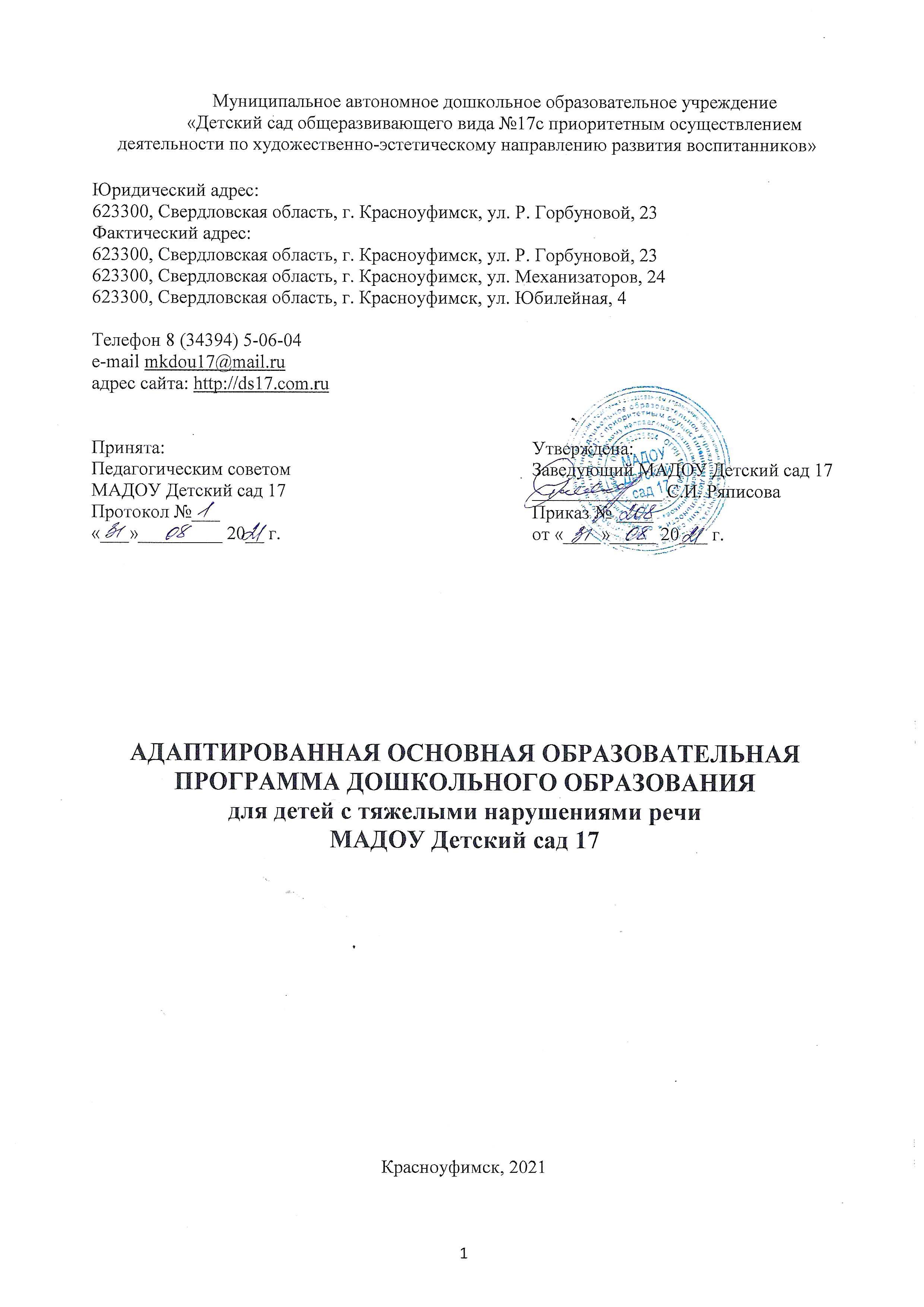 ОГЛАВЛЕНИЕЦелевой раздел Пояснительная запискаАдаптированная основная образовательная программа дошкольного образования для детей с тяжелыми нарушениями речи (далее - Программа) Муниципального автономного дошкольного образовательного учреждения «Детский сад общеразвивающего вида № 17 с приоритетным осуществлением деятельности по художественно-эстетическому направлению развития воспитанников» (далее – МАДОУ Детский сад 17) – это нормативный документ, обеспечивающий гарантии в получении воспитанниками обязательного минимума образования, коррекцию нарушений развития и социальную адаптацию с учетом особенностей их психофизического развития, индивидуальных возможностей.Дети с тяжелыми нарушениями речи – это особая категория детей с нарушениями всех компонентов речи при сохранном слухе и первично сохранном интеллекте. К группе детей с тяжелыми нарушениями речи относятся дети с фонетико-фонематическим недоразвитием речи при дислалии, ринолалии, легкой степени дизартрии; с общим недоразвитием речи всех уровней речевого развития при дизартрии, ринолалии, алалии и т.д., у которых имеются нарушения всех компонентов языка.Активное усвоение фонетико-фонематических, лексических и грамматических закономерностей начинается у детей в 1,5-3 года и, в основном, заканчивается в дошкольном детстве. Речь ребенка формируется под непосредственным влиянием речи окружающих его взрослых и в большой степени зависит отдостаточной речевой практики, культуры речевого окружения, от воспитания и обучения. Фонетико-фонематическое недоразвитие речи проявляется в нарушении звукопроизношения и фонематического слуха.Общее недоразвитие речи проявляется в нарушении различных компонентов речи: звукопроизношения фонематического слуха, лексико-грамматического строя разной степени выраженности. Речь ребёнка оценивается по четырем уровням развития речи.На I уровне речевого развития у ребёнка наблюдается полное отсутствие или резкое ограничение словесных средств общения. Словарный запас состоит из отдельных лепетных слов, звуковых или звукоподражательных комплексов, сопровождающихся жестами и мимикой.На II уровне речевого развития в речи ребенка присутствует короткая аграмматичная фраза, словарь состоит из слов простой слоговой структуры (чаще существительные, глаголы, качественные прилагательные), но, наряду с этим, произносительные возможности ребенка значительно отстают от возрастной нормы.На III уровне речевого развития в речи ребенка появляется развернутая фразовая речь с выраженными элементами лексико-грамматического и фонетико-фонематического недоразвития.На IV уровне речевого развития при наличии развернутой фразовой речи наблюдаются остаточные проявления недоразвития всех компонентов языковой системы.Заикание - нарушение темпо-ритмической организации речи, обусловленное судорожным состоянием мышц речевого аппарата.Таким образом, ТНР выявляется у детей дошкольного возраста со следующими речевыми нарушениями – дислалия, ринолалия, дизартрия, алалия, детская афазия, неврозоподобное заикание (по клинико-педагогической классификации речевых нарушений).	Программа разработана в соответствии с требованиями Федерального государственного образовательного стандарта дошкольного образования, утвержденного Приказом Министерства образования и науки РФ от 17.10.2013 № 1155 (далее – ФГОС ДО) и с учетом Примерной адаптированной основной образовательной программы дошкольного образования для детей с тяжёлыми нарушениям и речи, одобренной решением федерального учебно - методического объединения по общему образованию 7 декабря 2017 г. Протокол №6/17 а также авторских образовательных программ и методик, выбранных МАДОУ Детский сад 17.Образовательная деятельность осуществляется в группах общеразвивающей направленности на государственном языке Российской Федерации (на русском языке). Программа реализуется в течение всего времени пребывания детей в                                               МАДОУ Детский сад 17.	- Основная общеобразовательная программа – образовательная программа дошкольного образования МАДОУ Детский сад 17.	Содержание Программы в соответствии с требованиями Стандарта включает три основных раздела – целевой, содержательный и организационный.	Целевой раздел Программы включает пояснительную записку, определяет ее цели и задачи, принципы и подходы к формированию Программы, планируемые результаты ее освоения в виде целевых ориентиров.	Содержательный раздел Программы включает описание образовательной деятельности по пяти образовательным областям: социально-коммуникативное развитие; познавательное развитие; речевое развитие; художественно-эстетическое развитие; физическое развитие; формы, способы, методы и средства реализации программы, которые отражают следующие аспекты образовательной среды: предметно-пространственная развивающая образовательная среда; характер взаимодействия со взрослыми; характер взаимодействия с другими детьми; систему отношений ребенка к миру, к другим людям, к себе самому; содержание образовательной деятельности по профессиональной коррекции нарушений развития детей (коррекционную программу).	АООП для детей с ТНР предполагает:- конкретизацию планируемых результатов и целевых ориентиров для детей разных возрастных групп с учетом особенностей речеязыковых нарушений и сопутствующих проявлений;- дополнение содержательного раздела направлениями коррекционно-развивающей работы, способствующей квалифицированной коррекции недостатков речеязыкового развития детей, психологической, моторно-двигательной базы речи, профилактике потенциально возможных трудностей в овладении грамотой и обучении в целом;- определение содержания программы коррекционной работы с детьми с тяжелыми нарушениями речи с учетом структуры дефекта, с обоснованным привлечением комплексных, парциальных программ, методических и дидактических пособий и иных содержательных ресурсов, предназначенных для использования в работе с детьми, имеющими речеязыковые нарушения и сопутствующие проявления в общей структуре дефекта;- конкретизация и дополнение пунктов организационного раздела с учетом изменений, необходимых для эффективной работы с детьми с ТНР в части планирования образовательной деятельности, обеспечения психолого-педагогических условий развития детей, режима и распорядка дня, кадрового обеспечения, оформления предметно-развивающей среды, перечня нормативных и нормативно-правовых документов, перечня литературных источников.	АООП для детей с тяжелыми нарушениями речи опирается на использование специальных методов, привлечение специальных комплексных и парциальных образовательных программ (полностью или частично), специальных методических пособий и дидактических материалов. Реализация АООП для детей с ТНР подразумевает квалифицированную коррекцию нарушений развития детей в форме проведения подгрупповых и индивидуальных занятий. 	Программа определяет примерное содержание образовательных областей с учетом возрастных и индивидуальных особенностей детей в различных видах деятельности, таких как:– игровая (сюжетно-ролевая игра, игра с правилами и другие виды игры),– коммуникативная (общение и взаимодействие со взрослыми и другими детьми),– познавательно-исследовательская (исследование и познание природного и социального миров в процессе наблюдения и взаимодействия с ними), а также такими видами активности ребенка, как:– восприятие художественной литературы и фольклора,– самообслуживание и элементарный бытовой труд (в помещении и на улице),– конструирование (конструкторы, модули, бумага, природный и иной материал),– изобразительная (рисование, лепка, аппликация),– музыкальная (восприятие и понимание смысла музыкальных произведений, пение, музыкально-ритмические движения, игры на детских музыкальных инструментах),– двигательные (овладение основными движениями) формы активности ребенка.	Содержательный раздел Программы включает описание коррекционно-развивающей работы, обеспечивающей адаптацию и интеграцию детей с тяжелыми нарушениями речи в общество.	Коррекционная программа:- является неотъемлемой частью адаптированной основной образовательной программы дошкольного образования детей дошкольного возраста с тяжёлыми нарушениями речи; - обеспечивает достижение максимальной коррекции нарушений развития; - учитывает особые образовательные потребности детей дошкольного возраста с тяжёлыми нарушениями речи.	Программа обеспечивает планируемые результаты дошкольного образования детей с тяжёлыми нарушениями речи в виде целевых ориентиров в условиях дошкольных образовательных групп общеразвивающей направленности.	В Организационном разделе программы представлены условия, в том числе материально-техническое обеспечение, обеспеченность методическими материалами и средствами обучения и воспитания, распорядок и/или режим дня, особенности организации предметно-пространственной развивающей образовательной среды, а также психолого-педагогически и кадровые реализации программы. 	Программа также содержит рекомендации по развивающему оцениванию достижения целей в форме педагогической и психологической диагностики развития детей, а также качества реализации Программы.Цели и задачи реализации Программы	Цель Программы: проектирование социальной ситуации развития, осуществление коррекционно-развивающей деятельности и развивающей предметно-пространственной среды, обеспечивающих позитивную социализацию, мотивацию и поддержку индивидуальности ребенка с ограниченными возможностями здоровья (далее – дети с ОВЗ), в том числе с инвалидностью, - воспитанника с тяжёлыми нарушениями речи. 	Коррекционная помощь детям с ТНР является одним из приоритетных направлений в области образования. В логопедии актуальность проблемы раннего выявления, диагностики и коррекции нарушений речевого развития детей обусловлена следующими факторами: с одной стороны, растет число детей дошкольного возраста с нарушениями речевого развития разной степени выраженности и различного этиопатогенеза, которые часто приводят к тяжелым системным речевым нарушениям в дошкольном и школьном возрасте.	Доступное и качественное образование детей дошкольного возраста с ТНР достигается через решение следующих задач:– реализация адаптированной основной образовательной программы;– коррекция недостатков психофизического развития детей с ТНР; – охрана и укрепление физического и психического детей с ТНР, в том числе их эмоционального благополучия;– обеспечение равных возможностей для полноценного развития ребенка с ТНР в период дошкольного детства независимо от места проживания, пола, нации, языка, социального статуса;– создание благоприятных условий развития в соответствии с их возрастными, психофизическими и индивидуальными особенностями, развитие способностей и творческого потенциала каждого ребенка с ТНР как субъекта отношений с другими детьми, взрослыми и миром;– объединение обучения и воспитания в целостный образовательный процесс на основе духовно-нравственных и социокультурных ценностей, принятых в обществе правил и норм поведения в интересах человека, семьи, общества;– формирование общей культуры личности детей с ТНР, развитие их социальных, нравственных, эстетических, интеллектуальных, физических качеств, инициативности, самостоятельности и ответственности ребенка, формирование предпосылок учебной деятельности;– формирование социокультурной среды, соответствующей психофизическим и индивидуальным особенностям детей с ТНР;– обеспечение психолого-педагогической поддержки семьи и повышение компетентности родителей (законных представителей) в вопросах развития и образования, охраны и укрепления здоровья детей с ТНР;– обеспечение преемственности целей, задач и содержания дошкольного общего и начального общего образования.Принципы и подходы к формированию Программы	Программа построена на следующих принципах:	1. Общие принципы и подходы:	– поддержка разнообразия детства;	– сохранение уникальности и самоценности детства как важного этапа в общем развитии человека;	– позитивная социализация ребенка;	– личностно-развивающий и гуманистический характер взаимодействия взрослых (родителей (законных представителей), педагогических и иных работников МАДОУ Детский сад 17) и детей;	– содействие и сотрудничество детей и взрослых, признание ребенка полноценным участником (субъектом) образовательных отношений;	– сотрудничество МАДОУ Детский сад 17 с семьей;	– возрастная адекватность образования. Этот принцип предполагает подбор педагогом содержания и методов дошкольного образования в соответствии с возрастными особенностями детей. 	2. Специфические принципы и подходы:	– сетевое взаимодействие с организациями социализации, образования, охраны здоровья и другими партнерами, которые могут внести вклад в развитие и образование детей, а также использование ресурсов местного сообщества и вариативных программ дополнительного образования детей для обогащения детского развития. Программа предполагает, что МАДОУ Детский сад 17 устанавливает партнерские отношения не только с семьями детей, но и с другими организациями и лицами, которые могут способствовать удовлетворению особых образовательных потребностей детей с ТНР, оказанию психолого-педагогической и/или медицинской поддержки в случае необходимости (Центр психолого-педагогической, медицинской и социальной помощи и др.); 	– индивидуализация дошкольного образования детей с ТНР предполагает такое построение образовательной деятельности, которое открывает возможности для индивидуализации образовательного процесса и учитывает его интересы, мотивы, способности и психофизические особенности;	– развивающее вариативное образование. Этот принцип предполагает, что образовательное содержание предлагается ребенку через разные виды деятельности с учетом зон актуального и ближайшего развития ребенка (Л.С. Выготский), что способствует развитию, расширению как явных, так и скрытых возможностей ребенка;	– полнота содержания и интеграция отдельных образовательных областей. В соответствии со Стандартом Программа предполагает всестороннее социально-коммуникативное, познавательное, речевое, художественно-эстетическое и физическое развитие детей посредством различных видов детской активности. Деление Программы на образовательные области не означает, что каждая образовательная область осваивается ребенком по отдельности, в форме изолированных занятий по модели школьных предметов. Между отдельными разделами Программы существуют многообразные взаимосвязи: познавательное развитие детей с ТНР тесно связано с речевым и социально-коммуникативным, художественно-эстетическое – с познавательным и речевым и т. п. Содержание образовательной деятельности в каждой области тесно связано с другими областями. Такая организация образовательного процесса соответствует особенностям развития детей с ТНР дошкольного возраста;	– инвариантность ценностей и целей при вариативности средств реализации и достижения целей Программы. Стандарт и Программа задают инвариантные ценности и ориентиры, с учетом которых МАДОУ Детский сад 17 разрабатывает свою адаптированную основную образовательную программу. При этом за МАДОУ Детский сад 17 остаётся право выбора способов их достижения, выбора образовательных программ, учитывающих разнородность состава групп воспитанников, их психофизических особенностей, запросов родителей (законных представителей).Планируемые результатыВ соответствии с ФГОС ДО специфика дошкольного детства и системные особенности дошкольного образования делают неправомерными требования от ребенка дошкольного возраста конкретных образовательных достижений. Поэтому результаты освоения Программы представлены в виде целевых ориентиров дошкольного образования и представляют собой возрастные характеристики возможных достижений ребенка с ТНР к концу дошкольного образования. Реализация образовательных целей и задач Программы направлена на достижение целевых ориентиров дошкольного образования, которые описаны как основные характеристики развития ребенка с ТНР. Они представлены в виде изложения возможных достижений воспитанников на разных возрастных этапах дошкольного детства. В соответствии с особенностями психофизического развития ребенка с ТНР, планируемые результаты освоения Программы предусмотрены в ряде целевых ориентиров.1.2.1. Целевые ориентиры дошкольного возрастаЦелевые ориентиры освоения Программы детьми младшего дошкольного возраста с ТНРК концу данного возрастного этапа ребенок:– способен к устойчивому эмоциональному контакту со взрослым и сверстниками;– проявляет речевую активность, способность взаимодействовать с окружающими, желание общаться с помощью слова, стремится к расширению понимания речи;– понимает названия предметов, действий, признаков, встречающихся в повседневной речи;– пополняет активный словарный запас с последующим включением его в простые фразы;– понимает и выполняет словесные инструкции, выраженные различными по степени сложности синтаксическими конструкциями;– различает лексические значения слов и грамматических форм слова;– называет действия, предметы, изображенные на картинке, выполненные персонажами сказок или другими объектами;– участвует в элементарном диалоге (отвечает на вопросы после прочтения сказки, используя слова, простые предложения, состоящие из двух-трех слов, которые могут добавляться жестами);– рассказывает двустишья;– использует слова, простые предложения, состоящие из двух-трех слов, которые могут сопровождаться жестами;– произносит простые по артикуляции звуки;– воспроизводит звукослоговую структуру двухсложных слов, состоящих из открытых, закрытых слогов;– выполняет отдельные ролевые действия, носящие условный характер, участвует в разыгрывании сюжета: цепочки двух-трех действий (воображаемую ситуацию удерживает взрослый);– соблюдает в игре элементарные правила;– осуществляет перенос, сформированных ранее игровых действий в различные игры;– проявляет интерес к действиям других детей, может им подражать;– замечает несоответствие поведения других детей требованиям взрослого; –  выражает интерес и проявляет внимание к различным эмоциональным состояниям человека;– показывает по словесной инструкции и может назвать два-четыре основных цвета и две-три формы;– выбирает из трех предметов разной величины «самый большой» («самый маленький»);– усваивает сведения о мире людей и рукотворных материалах;– считает с соблюдением принципа «один к одному» (в доступных пределах счета); – знает реальные явления и их изображения: контрастные времена года (лето и зима) и части суток (день и ночь);– эмоционально положительно относится ко всем видам детской деятельности, ее процессу и результатам;– владеет некоторыми операционально-техническими сторонами изобразительной деятельности, пользуется карандашами, фломастерами, кистью, мелом, мелками;– планирует основные этапы предстоящей работы с помощью взрослого;– с помощью взрослого и самостоятельно выполняет ритмические движения с музыкальным сопровождением;– осваивает различные виды движения (бег, лазанье, перешагивание и пр.);– обладает навыками элементарной ориентировки в пространстве, (движение по сенсорным дорожкам и коврикам, погружение и перемещение в сухом бассейне и т. п.);– действует в соответствии с инструкцией;– выполняет по образцу, а затем самостоятельно простейшие построения и перестроения, физические упражнения в соответствии с указаниями инструктора по физической культуре (воспитателя);– стремится принимать активное участие в подвижных играх;– выполняет орудийные действия с предметами бытового назначения с незначительной помощью взрослого;– с незначительной помощью взрослого стремится поддерживать опрятность во внешнем виде, выполняет основные культурно-гигиенические действия, ориентируясь на образец и словесные просьбы взрослого.Целевые ориентиры освоения Программы детьми среднего дошкольного возраста с ТНРК концу данного возрастного этапа ребенок:– проявляет мотивацию к занятиям, попытки планировать (с помощью взрослого) деятельность для достижения какой-либо (конкретной) цели;– понимает и употребляет слова, обозначающие названия предметов, действий, признаков, состояний, свойств, качеств;– использует слова в соответствии с коммуникативной ситуацией;– различает разные формы слов (словообразовательные модели и грамматические формы);– использует в речи сложносочиненные предложения с сочинительными союзами;– пересказывает (с помощью взрослого) небольшую сказку, рассказ, с помощью взрослого рассказывает по картинке;– составляет описательный рассказ по вопросам (с помощью взрослого), ориентируясь на игрушки, картинки, из личного опыта; – владеет простыми формами фонематического анализа;– использует различные виды интонационных конструкций;– выполняет взаимосвязанные ролевые действия, изображающие социальные функции людей, понимает и называет свою роль;– использует в ходе игры различные натуральные предметы, их модели, предметы-заместители;– передает в сюжетно-ролевых и театрализованных играх различные виды социальных отношений;– стремится к самостоятельности, проявляет относительную независимость от взрослого;– проявляет доброжелательное отношение к детям, взрослым, оказывает помощь в процессе деятельности, благодарит за помощь;– занимается различными видами детской деятельности, не отвлекаясь, в течение некоторого времени (не менее 15 мин.);– устанавливает причинно-следственные связи между условиями жизни, внешними и функциональными свойствами в животном и растительном мире на основе наблюдений и практического экспериментирования;– осуществляет «пошаговое» планирование с последующим словесным отчетом о последовательности действий сначала с помощью взрослого, а затем самостоятельно;– имеет представления о времени на основе наиболее характерных признаков (по наблюдениям в природе, по изображениям на картинках); узнает и называет реальные явления и их изображения: времена года и части суток;– использует схему для ориентировки в пространстве;– владеет ситуативной речью в общении с другими детьми и со взрослыми, элементарными коммуникативными умениями, взаимодействует с окружающими взрослыми и сверстниками, используя речевые и неречевые средства общения;– может самостоятельно получать новую информацию (задает вопросы, экспериментирует);– в речи употребляет все части речи, кроме причастий и деепричастий, проявляет словотворчество;– сочиняет небольшую сказку или историю по теме, рассказывает о своих впечатлениях, высказывается по содержанию литературных произведений (с помощью взрослого и самостоятельно);– изображает предметы с деталями, появляются элементы сюжета, композиции;– положительно эмоционально относится к изобразительной деятельности, ее процессу и результатам, знает материалы и средства, используемые в процессе изобразительной деятельности, их свойства;– знает основные цвета и их оттенки;– сотрудничает с другими детьми в процессе выполнения коллективных работ;– внимательно слушает музыку, понимает и интерпретирует выразительные средства музыки, проявляя желание самостоятельно заниматься музыкальной деятельностью;– выполняет двигательные цепочки из трех-пяти элементов;– выполняет общеразвивающие упражнения, ходьбу, бег в заданном темпе;– описывает по вопросам взрослого свое самочувствие, может привлечь его внимание в случае плохого самочувствия, боли и т. П.;– самостоятельно умывается, следит за своим внешним видом, соблюдает культуру поведения за столом, одевается и раздевается, ухаживает за вещами личного пользования.1.2.2. Целевые ориентиры на этапе завершения освоения ПрограммыК концу данного возрастного этапа ребенок:– обладает сформированной мотивацией к школьному обучению;– усваивает значения новых слов на основе знаний о предметах и явлениях окружающего мира;– употребляет слова, обозначающие личностные характеристики, многозначные;– умеет подбирать слова с противоположным и сходным значением;– правильно употребляет основные грамматические формы слова;– составляет различные виды описательных рассказов (описание, повествование, с элементами рассуждения) с соблюдением цельности и связности высказывания, составляет творческие рассказы;– владеет простыми формами фонематического анализа, способен осуществлять сложные формы фонематического анализа (с постепенным переводом речевых умений во внутренний план), осуществляет операции фонематического синтеза;– осознает слоговое строение слова, осуществляет слоговой анализ и синтез слов (двухсложных с открытыми, закрытыми слогами, трехсложных с открытыми слогами, односложных);– правильно произносит звуки (в соответствии с онтогенезом);– владеет основными видами продуктивной деятельности, проявляет инициативу и самостоятельность в разных видах деятельности: в игре, общении, конструировании и др.;– выбирает род занятий, участников по совместной деятельности, избирательно и устойчиво взаимодействует с детьми;– участвует в коллективном создании замысла в игре и на занятиях;– передает как можно более точное сообщение другому, проявляя внимание к собеседнику;– регулирует свое поведение в соответствии с усвоенными нормами и правилами, проявляет кооперативные умения в процессе игры, соблюдая отношения партнерства, взаимопомощи, взаимной поддержки;– отстаивает усвоенные нормы и правила перед ровесниками и взрослыми, стремится к самостоятельности, проявляет относительную независимость от взрослого;– использует в играх знания, полученные в ходе экскурсий, наблюдений, знакомства с художественной литературой, картинным материалом, народным творчеством, историческими сведениями, мультфильмами и т. П.;– использует в процессе продуктивной деятельности все виды словесной регуляции: словесного отчета, словесного сопровождения и словесного планирования деятельности;– устанавливает причинно-следственные связи между условиями жизни, внешними и функциональными свойствами в животном и растительном мире на основе наблюдений и практического экспериментирования;– определяет пространственное расположение предметов относительно себя, геометрические фигуры;– владеет элементарными математическими представлениями: количество в пределах десяти, знает цифры 0, 1–9, соотносит их с количеством предметов; решает простые арифметические задачи устно, используя при необходимости в качестве счетного материала символические изображения;– определяет времена года, части суток;– самостоятельно получает новую информацию (задает вопросы, экспериментирует);– пересказывает литературные произведения, составляет рассказ по иллюстративному материалу (картинкам, картинам, фотографиям), содержание которых отражает эмоциональный, игровой, трудовой, познавательный опыт детей;–  составляет рассказы по сюжетным картинкам и по серии сюжетных картинок, используя графические схемы, наглядные опоры;– составляет с помощью взрослого небольшие сообщения, рассказы из личного опыта;– владеет предпосылками овладения грамотой;– стремится к использованию различных средств и материалов в процессе изобразительной деятельности;– имеет элементарные представления о видах искусства, понимает доступные произведения искусства (картины, иллюстрации к сказкам и рассказам, народная игрушка), воспринимает музыку, художественную литературу, фольклор;– проявляет интерес к произведениям народной, классической и современной музыки, к музыкальным инструментам;– сопереживает персонажам художественных произведений;– выполняет основные виды движений и упражнения по словесной инструкции взрослых: согласованные движения, а также разноименные и разнонаправленные движения;– осуществляет элементарное двигательное и словесное планирование действий в ходе спортивных упражнений;– знает и подчиняется правилам подвижных игр, эстафет, игр с элементами спорта;– владеет элементарными нормами и правилами здорового образа жизни (в питании, двигательном режиме, закаливании, при формировании полезных привычек и др.).1.3. Развивающее оценивание качества образовательной деятельности по ПрограммеКонцептуальные основания оценки качества образовательной деятельности определяются требованиями Федерального закона «Об образовании в Российской Федерации», а также ФГОС дошкольного образования, в котором определены государственные гарантии качества образования.Оценка качества дошкольного образования (соответствия образовательной деятельности, реализуемой МАДОУ Детский сад 17, заданным требованиям Стандарта и Программы в дошкольном образовании детей с ТНР) направлена, в первую очередь, на оценивание созданных МАДОУ Детский сад 17 условий образовательной деятельности, включая психолого-педагогические, кадровые, материально-технические, финансовые, информационно-методические, управление МАДОУ Детский сад 17.Программой не предусматривается оценивание качества образовательной деятельности МАДОУ Детский сад 17 на основе достижения детьми с ТНР планируемых результатов освоения Программы.Целевые ориентиры, представленные в Программе:- не подлежат непосредственной оценке;- не являются непосредственным основанием оценки как итогового, так и промежуточного уровня развития обучающихся с ТНР;- не являются основанием для их формального сравнения с реальными достижениями детей с ТНР;- не являются основой объективной оценки соответствия установленным требованиям образовательной деятельности и подготовки детей с ТНР;- не являются непосредственным основанием при оценке качества образования.Программой предусмотрена система мониторинга динамики развития детей, динамики их образовательных достижений, основанная на методе наблюдения и включающая:– педагогические наблюдения, педагогическую диагностику, диагностику учителя-логопеда и педагога-психолога, предполагающая оценку эффективности педагогических действий с целью их дальнейшей оптимизации;– карты развития ребенка дошкольного возраста.МАДОУ Детский сад 17 самостоятельно выбирает инструменты педагогической и психологической диагностики развития детей, в том числе, его динамики.Система оценки качества реализации Программы в МАДОУ Детский сад 17 решает задачи:- повышения качества реализации программы дошкольного образования;- реализации требований Стандарта к структуре, условиям и целевым ориентирам основной образовательной программы дошкольной организации;- обеспечения объективной экспертизы деятельности МАДОУ Детский сад 17 в процессе оценки качества адаптированной программы дошкольного образования детей с ТНР;- задания ориентиров педагогам в их профессиональной деятельности и перспектив развития МАДОУ Детский сад 17;- создания оснований преемственности между дошкольным и начальным общим образованием обучающихся с ТНР.Важнейшим элементом системы обеспечения качества дошкольного образования в МАДОУ Детский сад 17 является оценка качества психолого-педагогических условий реализации адаптированной основной образовательной программы в предлагаемой системе оценки качества образования МАДОУ Детский сад 17. Это позволяет выстроить систему оценки и повышения качества вариативного, развивающего дошкольного образования в соответствии со Стандартом посредством экспертизы условий реализации Программы.Результаты оценивания качества образовательной деятельности формируют доказательную основу для корректировки образовательного процесса и условий образовательной деятельности.Важную роль в системе оценки качества образовательной деятельности играют родители (законные представители) обучающихся с ТНР и другие субъекты образовательных отношений, участвующие в оценивании образовательной деятельности МАДОУ Детский сад 17, предоставляя обратную связь о качестве образовательной деятельности МАДОУ Детский сад 17.             II. СОДЕРЖАТЕЛЬНЫЙ РАЗДЕЛ2.1. Общие положенияВ содержательном разделе представлены:– описание модулей образовательной деятельности в соответствии с направлениями развития и психофизическими особенностями ребенка с ТНР в пяти образовательных областях: социально-коммуникативной, познавательной, речевой, художественно-эстетической и физического развития, с учетом используемых вариативных программ дошкольного образования и методических пособий, обеспечивающих реализацию данного содержания. При разработке образовательных программ дошкольного образования могут использоваться образовательные модули по образовательным областям (направлениям развития детей дошкольного возраста) на основании единства и взаимосвязи содержания образовательной программы, форм, методов и средств образовательной деятельности, а также организации образовательной среды, в том числе предметно-пространственной развивающей образовательной среде, представленные в комплексных и парциальных программах;– описание вариативных форм, способов, методов и средств реализации Программы с учетом психофизических, возрастных и индивидуально-психологических особенностей воспитанников с ТНР, специфики их образовательных потребностей, мотивов и интересов; – программа коррекционно-развивающей работы с детьми с ОВЗ, описывающая образовательную деятельность по коррекции нарушений развития детей с ТНР.При включении воспитанника с ФФН в группу общеразвивающей направленности его образование осуществляется по основной образовательной программе дошкольного образования, имеющей в структуре раздел «Коррекционная работа/инклюзивное образование».  При включении воспитанника с ОНР в группу общеразвивающей направленности, его образование осуществляется по адаптированной образовательной программе в соответствии с рекомендациями психолого-медико-педагогической комиссии. 2.2. Описание образовательной деятельности в соответствии с направлениями развития ребенка, представленными в пяти образовательных областях2.2.1. Социально-коммуникативное развитиеВ области социально-коммуникативного развития ребенка с ТНР, с учётом его психофизических особенностей, в условиях информационной социализации основными задачами образовательной деятельности являются создание условий для:– усвоения норм и ценностей, принятых в обществе, включая моральные и нравственные ценности;– развития общения и взаимодействия ребенка с ТНР со взрослыми и сверстниками;– становления самостоятельности, целенаправленности и саморегуляции собственных действий;– развития эмоциональной отзывчивости, сопереживания,– формирования готовности к совместной деятельности со сверстниками и взрослыми,– формирования уважительного отношения и чувства принадлежности к своей семье и к сообществу детей и взрослых в Организации;– формирования позитивных установок к различным видам труда и творчества;– формирования основ безопасного поведения в быту, социуме, природе;– развития коммуникативных и социальных навыков  ребенка с ТНР;– развития игровой деятельности.Основное содержание образовательной деятельности
с детьми младшего дошкольного возрастаСовместная образовательная деятельность педагогов с детьми с ТНР на первой ступени образования предполагает следующие направления работы: – формирование представлений детей о разнообразии окружающего их мира и людей; – воспитание правильного отношения к людям, вещам и т. д.; – обучение способам поведения в обществе, отражающим желания, возможности и предпочтения детей («хочу – не хочу», «могу – не могу», «нравится – не нравится»).Характер решаемых задач позволяет структурировать содержание образовательной области «Социально-коммуникативное развитие» по следующим разделам: 1) игра; 2) представления о мире людей и рукотворных материалах; 3) безопасное поведение в быту, социуме, природе; 4) труд.Обучение игре младших дошкольников с ТНР проводится в форме развивающих образовательных ситуаций, направленных на преодоление у детей речевого и неречевого негативизма. Для этого все специалисты стремятся придать отношениям детей к окружающим взрослым и детям положительную направленность.В ходе обучающих игр с детьми первого уровня речевого развития взрослые организуют игровые ситуации, позволяющие детям с помощью невербальных и вербальных средств общения выражать радость от достижения целей, вступать в общение со сверстниками: парное или в малых группах (два-три ребенка). В различных предметных и ролевых играх с предметами-орудиями бытового назначения, с игрушками взрослые уточняют представления детей о цвете предметов (красный, синий, желтый, зеленый, черный, белый), учит их детей различать предметы по цвету (противопоставление по принципу «такой – не такой», выбор предметов одного цвета из группы предметов, разных по форме и величине; различение контрастных и близких по цвету предметов). В обучающих играх дети соотносят цвет предмета со словом.Взрослые в различных педагогических ситуациях, в режимные моменты, в игре и т. п. формируют у детей с ТНР навыки самообслуживания, культурно-гигиенические навыки, навыки выполнения элементарных трудовых поручений с их помощью. Всеми педагогами образовательной организации в подборе доступного детям речевого материала применительно к игровым ситуациям и трудовым процессам, которые осваивает ребенок с ТНР, учитывается коррекционная направленность всего педагогического процесса. Взрослые обучают детей использовать невербальные и вербальные средства общения в процессе самообслуживания, выполнения культурно-гигиенических процедур, элементарных трудовых поручений, во время игры: сообщать о своих действиях, демонстрировать умения, обращаться за помощью в случае возникновения трудностей. Образовательную деятельность в рамках указанной образовательной области проводят воспитатели, согласуя ее содержание с тематикой работы, проводимой учителем-логопедом. Активными участниками образовательного процесса в области «Социально-коммуникативное развитие» должны стать родители детей, а также все остальные специалисты, работающие с детьми с тяжелыми нарушениями речи.Основное содержание образовательной деятельностис детьми среднего дошкольного возрастаХарактер решаемых задач позволяет структурировать содержание образовательной области «Социально-коммуникативное развитие» по следующим разделам: 1) игра; 2) представления о мире людей и рукотворных материалах; 3) безопасное поведение в быту, социуме, природе; 4) труд.Содержание образовательной области «Социально-коммуникативное развитие» направлено на совершенствование и обогащение навыков игровой деятельности детей с ТНР, дальнейшее приобщение их к элементарным общепринятым нормам и правилам взаимоотношений со сверстниками и взрослыми, в том числе моральным, на обогащение первичных представлений о гендерной и семейной принадлежности. Активное включение в образовательный процесс разнообразных игр во всех формах и направлениях общеразвивающей и коррекционно-развивающей работы с дошкольниками с ТНР на протяжении их пребывания в дошкольной организации стимулирует, прежде всего, речевую активность. Объектом особого внимания специалистов, работающих с детьми (учителей-логопедов, воспитателей, музыкальных руководителей и др.) становится уточнение и совершенствование использования детьми с нарушением речи коммуникативных средств, проявляющихся в игре: положительных взаимоотношений, организованности, выдержки, настойчивости, умения контролировать свои эмоции и подчинять их правилам группового взаимодействия в соответствии с общим игровым замыслом. Принцип коррекционной направленности  реализуется в подборе доступного детям речевого материала применительно к творческим и дидактическим играм, ситуациям трудовых процессов, которые осваивает ребенок среднего дошкольного возраста с нарушениями речи. Основное внимание взрослых в различных образовательных ситуациях обращается на обучение детей с ТНР использованию, прежде всего, вербальных (в сочетании с невербальными) средств общения в процессе игры, организованной деятельности, в режимные моменты и т.п. Педагоги создают образовательные ситуации, направленные на стимулирование у детей потребности в сотрудничестве, в кооперативных действиях со сверстниками во всех видах деятельности. На этой основе осуществляется работа по активизации речевой деятельности, по накоплению детьми словарного запаса. Игра как основная часть образовательной области «Социально-коммуникативное развитие» включается в совместную образовательную деятельность взрослых и детей в процессе овладения всеми образовательными областями, в групповые и индивидуальные логопедические занятия. В игре возникают партнерские отношения, поэтому социальная сфера «ребенок среди сверстников» становится предметом особого внимания педагогов. Взаимодействие взрослого с детьми с ТНР строится с учетом интересов каждого ребенка и детского сообщества в целом.Образовательную деятельность в рамках области «Социально-коммуникативное развитие» проводят воспитатели, интегрируя ее содержание с тематикой логопедической работы, проводимой учителем-логопедом. Для формирования коммуникативных способностей детей среднего дошкольного возраста с ТНР учителю-логопеду (вместе с воспитателями) важно определить, насколько та или иная предметно-игровая ситуация будет стимулировать доступные им средства общения (вербальные и невербальные). В образовательной процесс в области «Социально-коммуникативное развитие» желательно вовлекать родителей детей, а также всех остальных специалистов, работающих с детьми с тяжелыми нарушениями речи.Основное содержание образовательной деятельности
с детьми старшего дошкольного возрастаСодержание образовательной области «Социально-коммуникативное развитие» направлено на всестороннее развитие у детей с ТНР навыков игровой деятельности, дальнейшее приобщение их к общепринятым нормам и правилам взаимоотношений со сверстниками и взрослыми, в том числе моральным, на обогащение первичных представлений о гендерной и семейной принадлежности. В этот период в коррекционно-развивающей работе с детьми взрослые создают и расширяют знакомые образовательные ситуации, направленные на стимулирование потребности детей в сотрудничестве, в кооперативных действиях со сверстниками во всех видах деятельности, продолжается работа по активизации речевой деятельности, по дальнейшему накоплению детьми словарного запаса. Характер решаемых задач позволяет структурировать содержание образовательной области «Социально-коммуникативное развитие» по следующим разделам: 1) игра; 2) представления о мире людей и рукотворных материалах; 3) безопасное поведение в быту, социуме, природе; 4) труд.Образовательную деятельность в рамках области «Социально-коммуникативное развитие» проводят воспитатели, интегрируя ее содержание с тематикой логопедической работы, проводимой учителем-логопедом.Совместная образовательная деятельность педагогов с детьми с ТНР предполагает следующие направления работы: дальнейшее формирование представлений детей о разнообразии окружающего их мира людей и рукотворных материалов; воспитание правильного отношения к людям, к вещам и т. д.; обучение способам поведения в обществе, отражающим желания, возможности и предпочтения детей. В процессе уточнения представлений о себе и окружающем мире у детей активизируется речевая деятельность, расширяется словарный запас.На третьей ступени обучения детей с ТНР основное внимание обращается на совершенствование игровых действий и точное выполнение игровых правил в дидактических и подвижных играх и упражнениях.В этот период большое значение приобретает создание предметно-развивающей среды и привлечение детей к творческим играм. Воспитатели организуют сюжетно-ролевые и театрализованные игры с детьми, осуществляя недирективное руководство ими. Элементы сюжетно-ролевой и сюжетно-дидактической игры, театрализованные игры, подвижные, дидактические игры активно включаются в занятия с детьми по всем направлениям коррекционно-развивающей работы. Работа с детьми старшего дошкольного возраста предполагает активное применение игротерапевтических техник с элементами куклотерапии, песочной терапии, арттерапии и др. Занятия по психотерапевтическим методикам (работа с детской агрессией, страхами, тревожностью) проводит педагог-психолог, согласуя их с педагогами группы и родителями. Педагоги уделяют основное внимание формированию связной речи у детей с ТНР, ее основных функций (коммуникативной, регулирующей, познавательной). Дети вовлекаются в различные виды деятельности, естественным образом обеспечивающие их коммуникативное взаимодействие со взрослыми и сверстниками, развитие познавательного интереса и мотивации к деятельности. Особое внимание обращается на формирование у детей представления о Родине: о городах России, о ее столице, о государственной символике, гимне страны и т. д. У детей в различных ситуациях расширяют и закрепляют представления о предметах быта, необходимых человеку, о макросоциальном окружении.Взрослые создают условия для формирования экологических представлений у детей, знакомя их с функциями человека в природе (потребительской, природоохранной, восстановительной). В рамках раздела особое внимание обращается на развитие у детей устойчивого алгоритма поведения в опасных ситуациях: в помещении, на прогулке, на улице, в условиях поведения с посторонними людьми.В этот период большое внимание уделяется формированию у детей интеллектуальной и мотивационной готовности к обучению в школе. У детей старшего дошкольного возраста активно развивается познавательный интерес (интеллектуальный, волевой и эмоциональный компоненты). Взрослые, осуществляя совместную деятельность с детьми, обращают внимание на то, какие виды деятельности их интересуют, стимулируют их развитие, создают предметно-развивающую среду, исходя из потребностей каждого ребенка. Активными участниками образовательного процесса в области «Социально-коммуникативное развитие» являются родители детей, а также все специалисты, работающие с детьми с ТНР.2.2.2. Познавательное развитиеВ образовательной области «Познавательное развитие» основными задачами образовательной деятельности с детьми являются создание условий для:- развития интересов детей, любознательности и познавательной мотивации;- формирования познавательных действий, становления сознания;- развития воображения и творческой активности;- формирования первичных представлений о себе, других людях, объектах окружающего мира, о свойствах и отношениях объектов окружающего мира (форме, цвете, размере, материале, звучании, ритме, темпе, количестве, числе, части и целом, пространстве и времени, движении и покое, причинах и следствиях и др.),- формирования первичных представлений о малой родине и Отечестве, представлений о социокультурных ценностях нашего народа, об отечественных традициях и праздниках, о планете Земля как общем доме людей, об особенностях ее природы, многообразии стран и народов мира;– развития представлений о виртуальной среде, о возможностях и рисках Интернета.Основное содержание образовательной деятельности
с детьми младшего дошкольного возрастаСодержание образовательной области «Познавательное развитие» обеспечивает: развитие у детей с ТНР познавательной активности; обогащение их сенсомоторного и сенсорного опыта; формирование предпосылок познавательно-исследовательской и конструктивной деятельности; формирование представлений об окружающем мире; формирование элементарных математических представлений. Характер решаемых задач позволяет структурировать содержание образовательной области «Познавательное развитие» по следующим разделам: 1) конструктивные игры и конструирование; 2) представления о себе и об окружающем природном мире; 3) элементарные математические представления.В ходе образовательной деятельности у детей с ТНР развивают сенсорно-перцептивные способности: умение выделять знакомые объекты из фона зрительно, по звучанию, на ощупь и на вкус.Для формирования кинетической основы движений пальцев рук у детей с ТНР в процессе выполнения последовательно организованных движений и конструктивного праксиса в предметные, а иногда и в сюжетные игры вводятся ситуации, когда детям нужно собрать пирамидку или матрешку, что-то построить, сложить разрезные картинки. В этом случае детям предлагают сборно-разборные игрушки, доступный им строительный материал, кукол и кукольную одежду с множеством застежек: на пуговицах, на липучках, на молниях. Занятия организуются таким образом, чтобы постоянно стимулировать детей к взаимодействию со взрослым и другими детьми.В специально подобранных играх активно развиваются произвольность, опосредованность восприятия, пространственные отношения, способность создавать целое из частей. С помощью этих игр взрослый обучает детей простейшим обобщениям на основе установления сходных признаков. Особое внимание взрослый обращает на обучение детей элементарному планированию и выполнению каких-либо действий с его помощью и самостоятельно («Что будем делать сначала?», «Что будем делать потом?»). Основное содержание образовательной деятельности
с детьми среднего дошкольного возрастаСодержание образовательной области «Познавательное развитие» обеспечивает повышение познавательной активности детей с ТНР, обогащение их сенсомоторного и сенсорного опыта, формирование предпосылок познавательно-исследовательской и конструктивной деятельности, а также представлений об окружающем мире и формирование элементарных математических представлений.В процессе разнообразных видов деятельности дети узнают о функциональных свойствах и назначении объектов, учатся анализировать их, устанавливать причинные, временные и другие связи и зависимости между внутренними и внешними пространственными свойствами. При этом широко используются методы наблюдения за объектами, демонстрации объектов, элементарные опыты, упражнения и различные игры. Характер решаемых задач позволяет структурировать содержание образовательной области по следующим разделам: 1) конструирование; 2) развитие представлений о себе и окружающем мире; 3) элементарные математические представления. Взрослый развивает и поддерживает у детей словесное сопровождение практических действий.Развитие у детей представлений о себе и об окружающем мире осуществляется комплексно при участии всех специалистов. Воспитатели организуют групповые и индивидуальные игровые занятия, совместную деятельность с детьми в форме увлекательных игр, экскурсий, поисков и т.п. Они обогащают и закрепляют у детей представления о себе и об окружающем мире в процессе изобразительной и трудовой деятельности, в совместных играх, на прогулках и во все режимные моменты. Ребенок знакомится с функциональными качествами и назначением объектов окружающего природного, животного мира, овладевает умением анализировать их и связывать с внешними, пространственными свойствами. Для этого широко используются методы наблюдения, по возможности практические действия с объектами, обыгрывание, рассматривание иллюстративного материала, драматизация и т. д.Педагоги продолжают формировать экологические представления детей, знакомить их с функциями человека в природе (потребительской, природоохранной, восстановительной).Дети знакомятся с литературными произведениями (простейшими рассказами, историями, сказками, стихотворениями), разыгрывают совместно со взрослым  литературные произведения по ролям.Основное содержание образовательной деятельности
с детьми старшего дошкольного возрастаСодержание образовательной области «Познавательное развитие» предполагает создание взрослыми ситуаций для расширения представлений детей о функциональных свойствах и назначении объектов, стимулируют их к анализу, используя вербальные средства общения, разнообразят ситуации для установления причинных, временных и других связей и зависимостей между внутренними и внешними свойствами. При этом широко используются методы наблюдения за объектами, демонстрации объектов, элементарные опыты, упражнения и различные игры. Содержание образовательной области «Познавательное развитие» в этот период обеспечивает развитие у детей с ТНР познавательной активности, обогащение их сенсомоторного и сенсорного опыта, формирование предпосылок познавательно-исследовательской и конструктивной деятельности, а также представлений об окружающем мире и элементарных математических представлений. Характер решаемых задач позволяет структурировать содержание образовательной области  по следующим разделам: 1) конструирование; 2) развитие представлений о себе и об окружающем мире; 3) формирование элементарных математических представлений.Продолжается развитие у детей с ТНР мотивационного, целевого, содержательного, операционального и контрольного компонентов конструктивной деятельности. При этом особое внимание уделяется самостоятельности детей, им предлагаются творческие задания, задания на выполнение работ по своему замыслу, задания на выполнение коллективных построек. Рекомендуются занятия в специальной интерактивной среде (темной и светлой сенсорных комнатах), которые проводит педагог-психолог. В них включаются сведения о цветовом многообразии, о звуках природы, о явлениях природы и зависимости настроения, состояния человека, растительного и животного мира от этих характеристик. Педагоги стимулируют познавательный интерес детей к различным способам измерения, счета количеств, определения пространственных отношений у разных народов.2.2.3. Речевое развитиеВ образовательной области «Речевое развитие» основными задачами образовательной деятельности с детьми является создание условий для: - овладения речью как средством общения и культуры;- обогащения активного словаря;- развития связной, грамматически правильной диалогической и монологической речи;- развития речевого творчества;- развития звуковой и интонационной культуры речи, фонематического слуха;- знакомства с книжной культурой, детской литературой;- развития понимания на слух текстов различных жанров детской литературы; формирование звуковой аналитико-синтетической активности как предпосылки обучения грамоте;-  профилактики речевых нарушений и их системных последствий.Программа оставляет Организации право выбора способа речевого развития детей, в том числе с учетом особенностей реализуемых основных образовательных программ, используемых вариативных образовательных программ и других особенностей реализуемой образовательной деятельности.Основное содержание образовательной деятельности
с детьми младшего дошкольного возрастаСодержание образовательной области «Речевое развитие» в младшем дошкольном возрасте направлено на формирование у детей с ТНР потребности в общении и элементарных коммуникативных умениях. Для детей с первым уровнем речевого развития характерно полное или почти полное отсутствие словесных средств общения в возрасте, когда у нормально развивающихся детей, речь в основном сформирована, следовательно, решение задач образовательной области «Речевое развитие» соотносится с содержанием логопедической работы. Она направлена на ознакомление детей с доступными способами и средствами взаимодействия с окружающими людьми, как невербальными, так и вербальными, развитие потребности во взаимодействии со взрослыми и сверстниками в доступной детям речевой активности, стимулирование развития лексической стороны речи, способности к подражанию речи, диалогической формы связной речи в различных видах детской деятельности. Взрослый обращает на воспитание у детей внимания к речи окружающих и расширение объема понимания речи, что предъявляет особые требования к речи педагога, в ходе общения с младшими дошкольниками с ТНР. Взрослый вступает с каждым ребенком в эмоциональный контакт, строя свое взаимодействие с ребенком с ТНР таким образом, чтобы преодолеть возникающий у ребенка неречевой и речевой негативизм. Поэтому взрослый стимулирует любые попытки спонтанной речевой деятельности каждого ребенка. Взрослый организует с детьми различные предметно-игровые ситуации, стимулирующие желание ребенка устанавливать контакт со взрослым и с другими детьми. Для этого совместная деятельность взрослого и детей осуществляется в игрой форме с использоваием игрушек, подвижных и ролевых игр. Во время взаимодействия с каждым ребенком с ТНР создаются ситуации, воспитывающие у ребенка уверенность в своих силах. Ребенку с первым уровнем речевого развития в возрасте от трех (трех с половиной) до четырех лет требуется последовательно организованное руководство предметно-игровой и речевой деятельностью с активным использованием взрослым показа действий и их называния, окрашенного интонацией, жестами, мимическими проявлениями с последующим самостоятельным проигрыванием детьми с незначительной словесной и жестовой помощью взрослого. Общение детей с первым уровнем речевого развития необходимо развивать в процессе игровой, изобразительной и конструктивной деятельности, в ходе формирования у них навыков самообслуживания, культурно-гигиенических навыков, формирования представлений о себе и окружающем мире, в живом и естественном общении взрослых и детей во всех ситуациях жизни в ДОО. Взрослый, создавая различные ситуации речевого и практического взаимодействия с каждым ребенком, стимулирует использование детьми в речи простых по структуре предложений в побудительной и повествовательной форме.Для формирования коммуникативных способностей ребенка младшего дошкольного возраста с первым уровнем речевого развития учителю-логопеду важно определить, насколько та или иная предметно-игровая ситуация будет стимулировать доступные ему средства общения (вербальные и невербальные). Учитель-логопед в ходе логопедических занятий, а воспитатели в ходе реализации задач образовательной области «Речевое развитие», учитывают особенности развития игровой деятельности каждого ребенка: сформированность игровых действий, умение взаимодействовать со взрослым и со сверстниками в игре, используя различные средства коммуникации.Основное содержание образовательной деятельности
с детьми среднего дошкольного возрастаСодержание образовательной области «Речевое развитие» в среднем дошкольном возрасте направлено на формирование у детей с ТНР потребности в речевом общении и коммуникативных умений. Основной акцент делается на формирование связной речи. В этот период основное значение придается стимулированию речевой активности детей с ТНР, формированию мотивационно-потребностного компонента речевой деятельности, развитию когнитивных предпосылок речевой деятельности. Дети учатся вербализовывать свое отношение к окружающему миру, предметам и явлениям, делать элементарные словесные обобщения. Педагоги продолжают обучение детей с ТНР ситуативной речи. При этом важную роль играет пример речевого поведения взрослых. Взрослые стимулируют желание детей свободно общаться, используя вербальные и невербальные средства общения, поощряют даже минимальную речевую активность детей в различных ситуациях. Педагоги направляют внимание на формирование у каждого ребенка с ТНР устойчивого эмоционального контакта со взрослыми и со сверстниками. Взрослый, стремясь развить коммуникативные способности ребенка среднего дошкольного возраста с ТНР, учитывает особенности развития его игровой деятельности: сформированность игровых действий, возможности и коммуникативные умения взаимодействия со взрослым и сверстниками. Основное содержание образовательной деятельности
с детьми старшего дошкольного возрастаВедущим направлением работы в рамках образовательной области «Речевое развитие» является формирование связной речи детей с ТНР. В этот период основное внимание уделяется стимулированию речевой активности детей. У них формируется мотивационно-потребностный компонент речевой деятельности, развиваются ее когнитивные предпосылки: восприятие, внимание, память, мышление. Одной из важных задач обучения является формирование вербализованных представлений об окружающем мире, дифференцированного восприятия предметов и явлений, элементарных обобщений в сфере предметного мира. Различение, уточнение и обобщение предметных понятий становится базой для развития активной речи детей. Для развития фразовой речи детей проводятся занятия с использованием приемов комментированного рисования, обучения рассказыванию по литературным произведениям, по иллюстративному материалу. Для совершенствования планирующей функции речи детей обучают намечать основные этапы предстоящего выполнения задания. Совместно со взрослым, а затем самостоятельно детям предлагается составлять простейший словесный отчет о содержании и последовательности действий в различных видах деятельности.Педагоги создают условия для развития коммуникативной активности детей с ТНР в быту, играх и на занятиях. Для этого, в ходе специально организованных игр и в совместной деятельности, ведется формирование средств межличностного взаимодействия детей. Взрослые предлагают детям различные ситуации, позволяющие моделировать социальные отношения в игровой деятельности. Они создают условия для расширения словарного запаса через эмоциональный, бытовой, предметный, социальный и игровой опыт детей.У детей активно развивается способность к использованию речи в повседневном общении, а также стимулируется использование речи в области познавательно-исследовательского, художественно-эстетического, социально-коммуникативного и других видов развития. Взрослые могут стимулировать использование речи для познавательно-исследовательского развития детей, например, отвечая на вопросы «Почему?..», «Когда?..», обращая внимание детей на последовательность повседневных событий, различия и сходства, причинно-следственные связи, развивая идеи, высказанные детьми, вербально дополняя их. В сфере приобщения детей к культуре чтения литературных произведений взрослые читают детям книги, стихи, вспоминают содержание и обсуждают вместе с детьми прочитанное, способствуя пониманию прочитанного. Детям, которые хотят читать сами, предоставляется такая возможность. Для формирования у детей мотивации к школьному обучению, в работу по развитию речи детей с ТНР включаются занятия по подготовке их к обучению грамоте. Эту работу воспитатель и учитель-логопед проводят, исходя из особенностей и возможностей развития детей старшего дошкольного возраста с речевыми нарушениями. Содержание занятий по развитию речи тесно связано с содержанием логопедической работы, а также работы, которую проводят с детьми другие специалисты.2.2.4. Художественно-эстетическое развитиеВ образовательной области «Художественно-эстетическое развитие» основными задачами образовательной деятельности с детьми являются создание условий для: – развития у детей интереса к эстетической стороне действительности, ознакомления с разными видами и жанрами искусства (словесного, музыкального, изобразительного), в том числе народного творчества;– развития способности к восприятию музыки, художественной литературы, фольклора; – приобщения к разным видам художественно-эстетической деятельности, развития потребности в творческом самовыражении, инициативности и самостоятельности в воплощении художественного замысла.В сфере развития у детей интереса к эстетической стороне действительности, ознакомления с разными видами и жанрами искусства, в том числе народного творчества, Программа относит к образовательной области художественно-эстетического развития приобщение детей к эстетическому познанию и переживанию мира, к искусству и культуре в широком смысле, а также творческую деятельность детей в изобразительном, пластическом, музыкальном, литературном и др. видах художественно-творческой деятельности. Эстетическое отношение к миру опирается, прежде всего, на восприятие действительности разными органами чувств. Взрослые способствуют накоплению у детей сенсорного опыта, обогащению чувственных впечатлений, развитию эмоциональной отзывчивости на красоту природы и рукотворного мира, сопереживания персонажам художественной литературы и фольклора. Взрослые знакомят детей с классическими произведениями литературы, живописи, музыки, театрального искусства, произведениями народного творчества, рассматривают иллюстрации в художественных альбомах, организуют экскурсии на природу, в музеи, демонстрируют фильмы соответствующего содержания, обращаются к другим источникам художественно-эстетической информации.В сфере приобщения к разным видам художественно-эстетической деятельности, развития потребности в творческом самовыражении, инициативности и самостоятельности в воплощении художественного замысла взрослые создают возможности для творческого самовыражения детей: поддерживают инициативу, стремление к импровизации при самостоятельном воплощении ребенком художественных замыслов; вовлекают детей в разные виды художественно-эстетической деятельности, в сюжетно-ролевые и режиссерские игры, помогают осваивать различные средства, материалы, способы реализации замыслов. В изобразительной деятельности (рисовании, лепке) и художественном конструировании взрослые предлагают детям экспериментировать с цветом, придумывать и создавать композицию; осваивать различные художественные техники, использовать разнообразные материалы и средства. В музыкальной деятельности (танцах, пении, игре на детских музыкальных инструментах) – создавать художественные образы с помощью пластических средств, ритма, темпа, высоты и силы звука. В театрализованной деятельности, сюжетно-ролевой и режиссерской игре – языковыми средствами, средствами мимики, пантомимы, интонации передавать характер, переживания, настроения персонажей.Основное содержание образовательной деятельности с детьми младшего дошкольного возрастаРебенка младшего дошкольного возраста с ТНР приобщают к миру искусства (музыки, живописи). Содержание образовательной области «Художественно-эстетическое развитие» предполагает формирование эстетического мировосприятия у детей с тяжелыми нарушениями речи, создание среды для занятий детским изобразительным творчеством, соответствующей их возрасту, особенностям развития моторики и речи. Характер задач, решаемых образовательной областью «Художественно-эстетическое развитие», позволяет структурировать ее содержание также по разделам: 1) изобразительное творчество; 2) музыка.Для реализации задач раздела «Изобразительное творчество» необходимо создать условия для изобразительной деятельности детей (самостоятельной или совместной со взрослым). Любое проявление инициативы и самостоятельности детей приветствуется и поощряется. Элементы рисования, лепки, аппликации включаются в коррекционные занятия по преодолению недостатков речевого развитии детей, в образовательный процесс, в самостоятельную и совместную с воспитателем деятельность детей.Содержание раздела «Музыка» реализуется в непосредственной музыкальной образовательной деятельности на музыкальных занятиях, музыкально-ритмических упражнениях с предметами и без предметов; в музыкальной деятельности в режимные моменты на: утренней гимнастике, на музыкальных физминутках, в динамических паузах и др. Дети знакомятся и становятся участниками праздников. Педагоги знакомят детей с доступными для их восприятия и игр художественными промыслами.Основное содержание образовательной деятельности
с детьми среднего дошкольного возрастаРебенок в возрасте 4−5-ти лет, в том числе и с ТНР, активно проявляет интерес к миру искусства (музыки, живописи). В рамках образовательной области «Художественно-эстетическое развитие» взрослые создают соответствующую возрасту детей, особенностям развития их моторики и речи среду для детского художественного развития. Содержание образовательной области «Художественно-эстетическое развитие» представлено разделами «Изобразительное творчество» и «Музыка».Образовательную деятельность в рамках указанной области проводят воспитатели, музыкальный руководитель, согласуя ее содержание с тематикой логопедической работы, проводимой логопедом. Активными участниками образовательного процесса в области «Художественно-эстетическое развитие» являются родители детей, а также все остальные специалисты, работающие с детьми с ТНР. Основной формой работы по художественно-эстетическому воспитанию и организации изобразительной деятельности детей с тяжелыми нарушениями речи в среднем дошкольном возрасте являются занятия, в ходе которых у детей формируются образы-представления о реальных и сказочных объектах, развивается кинестетическая основа движений, совершенствуются операционально-технические умения. На занятиях создаются условия для максимально возможной самостоятельной деятельности детей, исходя из особенностей их психомоторного развития.У детей формируются устойчивое положительное эмоциональное отношение и интерес к изобразительной деятельности, усиливается ее социальная направленность, развивается анализирующее восприятие, закрепляются представления детей о материалах и средствах, используемых в процессе изобразительной деятельности, развиваются наглядно-образное мышление, эстетические предпочтения.В данный период обучения изобразительная деятельность должна стать основой, интегрирующей перцептивное и эстетико-образное видение детей, максимально стимулирующей развитие их тонкой моторики и речи. Обучение изобразительной деятельности осуществляет воспитатель в ходе специально организованных занятий и в свободное время. В каждой группе необходимо создать условия для изобразительной деятельности детей (самостоятельной или совместной со взрослым). Элементы рисования, лепки, аппликации включаются в логопедические занятия, в занятия по развитию речи на основе формирования представлений о себе и об окружающем миром, в музыкальные занятия, в занятия по формированию элементарных математических представлений и др., вводится сюжетное рисование.При реализации направления «Музыка» дети учатся эмоционально, адекватно воспринимать разную музыку, развивают слуховое внимание и сосредоточение, музыкальный слух (звуковысотный, ритмический, динамический, тембровый), привлекают их к участию в различных видах музыкальной деятельности (пение, танцы, музыкально-дидактические и хороводные игры, игры на детских музыкальных инструментах). Дети учатся распознавать настроение музыки, характер (движение, состояние природы и др.) Музыкальные занятия на этой ступени обучения проводят совместно музыкальный руководитель и воспитатель. При необходимости в этих занятиях может принимать участие учитель-логопед. Элементы музыкально-ритмических занятий используются на групповых и индивидуальных коррекционных занятиях с детьми. Основное содержание образовательной деятельности
с детьми старшего дошкольного возрастаОсновной формой организации работы с детьми становятся занятия, в ходе которых решаются более сложные задачи, связанные с формированием операционально-технических умений. На этих занятиях особое внимание обращается на проявления детьми самостоятельности и творчества.Изобразительная деятельность детей в старшем дошкольном возрасте предполагает решение изобразительных задач (нарисовать, слепить, сделать аппликацию) и может включать отдельные игровые ситуации. Для развития изобразительных умений и навыков большое значение имеет коллективная деятельность детей, как в непосредственно образовательной деятельности, так и в свободное время. К коллективной деятельности можно отнести следующие виды занятий с детьми: создание «портретной» галереи, изготовление альбомов о жизни детей и иллюстраций к сказкам; выполнение коллективных картин и др.Все больше внимания уделяется развитию самостоятельности детей при анализе натуры и образца, при определении изобразительного замысла, при выборе материалов и средств реализации этого замысла, его композиционных и цветовых решений. Тематика занятий и образовательных ситуаций отражает собственный эмоциональный, межличностный, игровой и познавательный опыт детей. Руководство изобразительной деятельностью со стороны взрослого приобретает косвенный, стимулирующий, содержание деятельности характер. В коррекционно-образовательный процесс вводятся технические средства обучения: рассматривание детских рисунков через кодоскоп; использование мультимедийных средств и т. д.Реализация содержания раздела «Музыка» направлена на обогащение музыкальных впечатлений детей, совершенствование их певческих, танцевальных навыков и умений. Продолжается работа по формированию представлений о творчестве композиторов, о музыкальных инструментах, об элементарных музыкальных формах. В этом возрасте дети различают музыку разных жанров и стилей. Знают характерные признаки балета, оперы, симфонической и камерной музыки. Различают средства музыкальной выразительности (лад, мелодия, метроритм). Дети понимают, что характер музыки определяется средствами музыкальной выразительности.Особое внимание в музыкальном развитии дошкольников с нарушениями речи уделяется умению рассказывать, рассуждать о музыке адекватно характеру музыкального образа. В этот период музыкальный руководитель, воспитатели и другие специалисты продолжают развивать у детей музыкальный слух (звуко-высотный, ритмический, динамический, тембровый), учить использовать для музыкального сопровождения самодельные музыкальные инструменты, изготовленные с помощью взрослых. Музыкальные игрушки, детские музыкальные инструменты разнообразно применяются в ходе занятий учителя-логопеда, воспитателей, инструкторов по физической культуре и, конечно же, на музыкальных занятиях.Большое значение для развития слухового восприятия детей (восприятия звуков различной громкости и высоты), развития общеречевых умений и навыков (дыхательных, голосовых, артикуляторных) и т. п. имеет взаимодействие учителя-логопеда, музыкального руководителя и воспитателей. 2.2.5. Физическое развитиеВ области физического развития ребенка основными задачами образовательной деятельности являются создание условий для: – становления у детей ценностей здорового образа жизни;- овладение элементарными нормами и правилами здорового образа жизни (в питании, двигательном режиме, закаливании, при формировании полезных привычек и др.);– развития представлений о своем теле и своих физических возможностях;– приобретения двигательного опыта и совершенствования двигательной активности; – формирования начальных представлений о некоторых видах спорта, овладения подвижными играми с правилами.В сфере становления у детей ценностей здорового образа жизни взрослые способствуют развитию у детей ответственного отношения к своему здоровью. Они рассказывают детям о том, что может быть полезно и что вредно для их организма, помогают детям осознать пользу здорового образа жизни, соблюдения его элементарных норм и правил, в том числе правил здорового питания, закаливания и пр. Взрослые способствуют формированию полезных навыков и привычек, нацеленных на поддержание собственного здоровья, в том числе формированию гигиенических навыков. Создают возможности для активного участия детей в оздоровительных мероприятиях.В сфере совершенствования двигательной активности детей, развития представлений о своем теле и своих физических возможностях, формировании начальных представлений о спорте взрослые уделяют специальное внимание развитию у ребенка представлений о своем теле, произвольности действий и движений ребенка.Для удовлетворения естественной потребности детей в движении, взрослые организуют пространственную среду с соответствующим оборудованием как внутри помещения, так и на внешней территории (горки, качели и т. п.); подвижные игры (как свободные, так и по правилам), занятия, которые способствуют получению детьми положительных эмоций от двигательной активности, развитию ловкости, координации движений, силы, гибкости, правильного формирования опорно-двигательной системы детского организма. Взрослые поддерживают интерес детей к подвижным играм, занятиям на спортивных снарядах, упражнениям в беге, прыжках, лазании, метании и др.; побуждают детей выполнять физические упражнения, способствующие развитию равновесия, координации движений, ловкости, гибкости, быстроты.Взрослые проводят физкультурные занятия, организуют спортивные игры в помещении и на воздухе, спортивные праздники; развивают у детей интерес к различным видам спорта, предоставляют детям возможность кататься на коньках, лыжах, ездить на велосипеде, плавать, заниматься другими видами двигательной активности.Основное содержание образовательной деятельности
с детьми младшего дошкольного возрастаЗадачи образовательной области «Физическое развитие» для детей с тяжелыми нарушениями речи решаются в разнообразных формах работы (занятие физкультурой, утренняя зарядка, бодрящая зарядка после дневного сна, подвижные игры, физкультурные упражнения, прогулки, спортивные развлечения, лечебная физкультура, массаж и закаливание, а также воспитание культурно-гигиенических навыков и представлений о здоровом образе жизни).Характер решаемых задач позволяет структурировать содержание образовательной области «Физическое развитие» по следующим разделам: 1) физическая культура; 2) представления о здоровом образе жизни и гигиене.Образовательную деятельность в рамках образовательной области «Физическое развитие» проводят воспитатели, инструктор по физической культуре, согласуя ее содержание с медицинскими работниками. Активными участниками образовательного процесса в области «Физическое развитие» должны стать родители детей, а также все остальные специалисты, работающие с детьми. В работе по физическому развитию детей с ТНР помимо образовательных задач, соответствующих возрастным требованиям образовательного стандарта, решаются развивающие, коррекционные и оздоровительные задачи, направленные на воспитание у детей представлений о здоровом образе жизни, приобщение их к физической культуре. Задачи образовательной области «Физическое развитие» решаются в ходе непосредственной образовательной деятельности по физическому развитию, утренней гимнастики, прогулок, физкультурных досугов и праздников; в процессе проведения оздоровительных мероприятий (занятий лечебной физкультурой, массажа, закаливающих процедур); в совместной деятельности детей со взрослыми по формированию культурно-гигиенических навыков и навыков самообслуживания; на музыкальных занятиях (музыкально-дидактических, в имитационных играх, играх с воображаемыми объектами, при выполнении музыкально-ритмических движений и т. д.); в играх и упражнениях, направленных на сенсомоторное развитие; в специальных играх и упражнениях, в процессе которых воспроизводятся основные движения, формируются естественные жесты, мимика; в подвижных играх и подвижных играх с музыкальным сопровождением; в индивидуальной коррекционной, в том числе логопедической, работе с детьми с ТНР.В логике построения «Программы» образовательная область «Физическое развитие» должна стать интегрирующей сенсорно-перцептивное и моторно-двигательное развитие детей.Основное содержание образовательной деятельности
с детьми среднего дошкольного возрастаЗадачи образовательной области «Физическое развитие» для детей с ТНР решаются в разнообразных формах работы. Характер решаемых задач позволяет структурировать содержание образовательной области «Физическое развитие» по следующим разделам: 1) физическая культура; 2) представления о здоровом образе жизни и гигиене.Образовательную деятельность в рамках образовательной области проводят воспитатели, инструктор по физической культуре, согласуя ее содержание с медицинскими работниками. Активными участниками образовательного процесса должны стать родители, а также все остальные специалисты, работающие с детьми. Реализация содержания образовательной области помимо непосредственно образовательных задач, соответствующих возрастным требованиям образовательного стандарта, предполагает решение развивающих, коррекционных и оздоровительных задач, воспитание у детей представлений о здоровом образе жизни, приобщение их к физической культуре.В этот период реализация задач образовательной области «Физическое развитие» должна стать прочной основой, интегрирующей сенсорно-перцептивное и моторно-двигательное развитие детей с нарушением речи.Основное содержание образовательной деятельности
с детьми старшего дошкольного возрастаВ ходе физического воспитания детей с ТНР большое значение приобретает формирование у детей осознанного понимания необходимости здорового образа жизни, интереса и стремления заниматься спортом, желания участвовать в подвижных и спортивных играх со сверстниками и самим организовывать их. На занятиях физкультурой реализуются принципы ее адаптивности, концентричности в выборе содержания работы. Этот принцип обеспечивает непрерывность, преемственность в обучении и воспитании. В структуре каждого занятия выделяются разминочная, основная и релаксационная части. В процессе разминки мышечно-суставной аппарат ребенка подготавливается к активным физическим нагрузкам, которые предполагаются в основной части занятия. Релаксационная часть помогает детям самостоятельно регулировать свое психоэмоциональное состояние и нормализовать процессы возбуждения и торможения.Продолжается физическое развитие детей (объем движений, сила, ловкость, выносливость, гибкость, координированность движений). Потребность в ежедневной осознанной двигательной деятельности формируется у детей в различные режимные моменты: на утренней зарядке, на прогулках, в самостоятельной деятельности, во время спортивных досугов и т.п. Физическое воспитание связано с развитием музыкально-ритмических движений, с занятиями логоритмикой, подвижными играми. Кроме этого, проводятся лечебная физкультура, массаж, различные виды гимнастик (глазная,  адаптационная, корригирующая, остеопатическая), закаливающие процедуры, подвижные игры, игры со спортивными элементами,  спортивные праздники и развлечения. При наличии бассейна детей обучают плаванию, организуя в бассейне спортивные праздники и другие спортивные мероприятия.Продолжается работа по формированию правильной осанки, организованности, самостоятельности, инициативы. Во время игр и упражнений дети учатся соблюдать правила, участвуют в подготовке и уборке места проведения занятий. Взрослые привлекают детей к посильному участию в подготовке физкультурных праздников, спортивных досугов, создают условия для проявления их творческих способностей в ходе изготовления спортивных атрибутов и т. д.В этот возрастной период в занятия с детьми с ТНР вводятся комплексы аэробики, а также различные импровизационные задания, способствующие развитию двигательной креативности детей. Для организации работы с детьми активно используется время, предусмотренное для их самостоятельной деятельности. На этой ступени обучения важно вовлекать детей с ТНР в различные игры-экспериментирования, викторины, игры-этюды, жестовые игры, предлагать им иллюстративный и аудиальный материал и т.п., связанный с личной гигиеной, режимом дня, здоровым образом жизни.В этот период педагоги разнообразят условия для формирования у детей правильных гигиенических навыков, организуя для этого соответствующую безопасную, привлекательную для детей, современную, эстетичную бытовую среду. Детей стимулируют к самостоятельному выражению своих потребностей, к осуществлению процессов личной гигиены, их правильной организации (умывание, мытье рук, уход за своим внешним видом, использование носового платка, салфетки, столовых приборов, уход за полостью рта, соблюдение режима дня, уход за вещами и игрушками).В этот период является значимым расширение и уточнение представлений детей с ТНР о человеке (себе, сверстнике и взрослом), об особенностях внешнего вида здорового и заболевшего человека, об особенностях своего здоровья. Взрослые продолжают знакомить детей на доступном их восприятию уровне со строением тела человека, с назначением отдельных органов и систем, а также дают детям элементарные, но значимые представления о целостности организма. В этом возрасте дети уже достаточно осознанно могут воспринимать информацию о правилах здорового образа жизни, важности их соблюдения для здоровья человека, о вредных привычках, приводящих к болезням. Содержание раздела интегрируется с образовательной областью «Социально-коммуникативное развитие», формируя у детей представления об опасных и безопасных для здоровья ситуациях, а также о том, как их предупредить и как вести себя в случае их возникновения. Очень важно, чтобы дети усвоили речевые образцы того, как надо позвать взрослого на помощь в обстоятельствах нездоровья.2.3. Взаимодействие взрослых с детьмиХарактер взаимодействия со взрослыми.Личностно-развивающее взаимодействие со взрослым предполагает индивидуальный подход к каждому ребенку с ТНР: учет его возрастных и индивидуальных особенностей, характера, привычек, предпочтений. При таком взаимодействии в центре внимания взрослого находится личность ребенка, его чувства, переживания, стремления, мотивы. Оно направлено на обеспечение положительного самоощущения ребенка, на развитие его способностей и расширение возможностей для их реализации. Это может быть достигнуто только тогда, когда в Организации или в семье создана атмосфера доброжелательности и доверия между взрослыми и детьми, когда каждый ребенок испытывает эмоциональный комфорт, имеет возможность свободно выражать свои желания и удовлетворять потребности. Такое взаимодействие взрослых с ребенком является важнейшим фактором развития эмоциональной, мотивационной, познавательной сфер ребенка, личности ребенка в целом.Взаимодействие взрослых с детьми с ТНР является важнейшим фактором развития ребенка с нарушением речи и пронизывает все направления образовательной деятельности. С помощью взрослого и в самостоятельной деятельности ребенок с ТНР учится познавать окружающий мир, играть, рисовать, общаться с окружающими. Процесс приобщения к культурным образцам человеческой деятельности (культуре жизни, познанию мира, речи, коммуникации, и прочим), приобретения культурных умений при взаимодействии со взрослыми и в самостоятельной деятельности в предметной среде называется процессом овладения культурными практиками.Процесс приобретения общих культурных умений во всей его полноте возможен только в том случае, если взрослый выступает в этом процессе в роли партнера, а не руководителя, поддерживая и развивая мотивацию ребенка с ТНР. Основной функциональной характеристикой партнерских отношений является равноправное относительно ребенка включение взрослого в процесс деятельности. Взрослый участвует в реализации поставленной цели наравне с детьми, как более опытный и компетентный партнер.Для личностно-порождающего взаимодействия характерно принятие ребенка таким, какой он есть, и вера в его способности. Взрослый не подгоняет ребенка под какой-то определенный «стандарт», а строит общение с ним с ориентацией на индивидуальные особенности ребенка, его характер, привычки, интересы, предпочтения. Он сопереживает ребенку в радости и огорчениях, оказывает поддержку при затруднениях, участвует в его играх и занятиях. Взрослый старается избегать запретов и наказаний. Ограничения и порицания используются в случае крайней необходимости, не унижая ребенка. Такой стиль воспитания обеспечивает ребенку чувство психологической защищенности, способствует развитию его индивидуальности, положительных взаимоотношений со взрослыми и другими детьми.В области социально-коммуникативного развития основными задачами образовательной деятельности являются создание условий для дальнейшего развития общения ребенка со взрослыми и с другими детьми. С этой целью много внимания уделяется стимулированию ребенка к общению на основе понимания речи и собственно речевому общению ребенка. Взрослые играют с ребенком с ТНР, используя различные предметы, речевые и жестовые игры при этом активные действия ребенка и взрослого чередуются; показывает образцы действий с предметами; создает предметно-развивающую среду для самостоятельной игры-исследования; поддерживает инициативу ребенка в общении и предметно-манипулятивной активности, поощряет его действия.Взрослый способствует развитию у ребенка интереса и доброжелательного отношения к другим детям: создает безопасное пространство для взаимодействия детей, насыщая его разнообразными предметами, наблюдает за активностью детей в этом пространстве, поощряет проявление интереса детей друг к другу и просоциальное поведение, называя детей по имени, комментируя (вербализируя) происходящее. Особое значение в этом возрасте приобретает вербализация различных чувств детей, возникающих в процессе взаимодействия: радости, злости, огорчения, боли и т. п., которые появляются в социальных ситуациях. Взрослый продолжает поддерживать стремление ребенка к самостоятельности в различных повседневных ситуациях и при овладении навыками самообслуживания. Педагоги предоставляют детям с ТНР возможность выражать свои переживания, чувства, взгляды, убеждения и выбирать способы их выражения, исходя из имеющегося у них опыта, в том числе средств речевой коммуникации. Эти возможности свободного самовыражения играют ключевую роль в развитии речи и коммуникативных способностей, расширяют словарный запас и умение логично и связно выражать свои мысли, развивают готовность принятия на себя ответственности в соответствии с уровнем развития. Взрослые способствуют развитию у детей социальных навыков: при возникновении конфликтных ситуаций не вмешиваются, позволяя детям решить конфликт самостоятельно и помогая им только в случае необходимости. В различных социальных ситуациях дети учатся договариваться, соблюдать очередность, устанавливать новые контакты.В сфере развития социальных отношений и общения со сверстниками взрослый наблюдает за спонтанно складывающимся взаимодействием детей между собой в различных игровых и/или повседневных ситуациях; в случае возникающих между детьми конфликтов не спешит вмешиваться; обращает внимание детей на чувства, которые появляются у них в процессе социального взаимодействия; утешает детей в случае обиды и обращает внимание на то, что определенные действия могут вызывать обиду. В сфере развития игровой деятельности педагоги создают условия для свободной игры детей, организуют и поощряют участие детей с ТНР в дидактических и творческих играх и других игровых формах; поддерживают творческую импровизацию в игре. У детей развивают стремление играть вместе со взрослыми и с другими детьми на основе личных симпатий. Детей знакомят с адекватным использованием игрушек, в соответствии с их функциональным назначением, воспитывая у них умение соблюдать в игре элементарные правила поведения и взаимодействия на основе игрового сюжета. Взрослые обучают детей с ТНР использовать речевые и неречевые средства общения в процессе игрового взаимодействия. Активно поощряется желание детей самостоятельно играть в знакомые игры. Взрослые стимулируют желание детей отражать в играх свой жизненный опыт, включаться в различные игры и игровые ситуации по просьбе взрослого, других детей или самостоятельно, расширяя их возможности использовать приобретенные игровые умения в новой игре. Используют дидактические игры и игровые приемы в разных видах деятельности и при выполнении режимных моментов. Овладение речью (диалогической и монологической) детьми с ТНР не является изолированным процессом, оно происходит естественным образом в процессе коммуникации: во время обсуждения детьми (между собой или со взрослыми) содержания, которое их интересует, действий, в которые они вовлечены. Таким образом, стимулирование речевого развития является сквозным принципом ежедневной педагогической деятельности во всех образовательных областях. Ребенок учится брать на себя ответственность за свои решения и поступки. Ведь взрослый везде, где это возможно, предоставляет ребенку право выбора того или действия. Признание за ребенком права иметь свое мнение, выбирать занятия по душе, партнеров по игре способствует формированию у него личностной зрелости и, как следствие, чувства ответственности за свой выбор. Ребенок приучается думать самостоятельно, поскольку взрослые не навязывают ему своего решения, а способствуют тому, чтобы он принял собственное. Ребенок учится адекватно выражать свои чувства. Помогая ребенку осознать свои переживания, выразить их словами, взрослые содействуют формированию у него умения проявлять чувства социально приемлемыми способами.Ребенок учится понимать других и сочувствовать им, потому что получает этот опыт из общения со взрослыми и переносит его на других людей.Характер взаимодействия с другими детьмиРечевое развитие ребенка связано с умением вступать в коммуникацию с другими людьми, в том числе и со сверстниками, умением слушать, воспринимать речь говорящего и реагировать на нее собственным откликом, адекватными эмоциями, то есть тесно связано с социально-коммуникативным развитием. Полноценное речевое развитие помогает дошкольнику устанавливать контакты, делиться впечатлениями с другими детьми. Оно способствует взаимопониманию, разрешению конфликтных ситуаций между детьми, регулированию речевых действий. Речь как важнейшее средство общения позволяет каждому ребенку участвовать в беседах, играх, проектах, спектаклях, занятиях и др., проявляя при этом свою индивидуальность. Если дети с нормальным речевым развитием в 3-4 года начинают чаще и охотнее вступать в общение со сверстниками ради участия в общей игре или продуктивной деятельности, то для детей с ТНР это является достаточно сложным. У детей младшего возраста с ТНР можно наблюдать желание вступать в контакт со сверстниками, но им, в силу речевого нарушения, трудно, а часто, недоступно, даже элементарное ситуативно-деловое общение, включающее умение слушать собеседника. Чаще всего, они могут только с помощью взрослого выходить из конфликтных ситуаций. Поэтому столь важно включать детей с ТНР в непосредственное игровое, предметно-практическое взаимодействие с другими детьми для преодоления их речевого и неречевого негативизма. На начальном этапе взаимодействия детей с ТНР очень важна роль взрослого. У детей с ТНР среднего дошкольного возраста начинают формироваться  взаимосвязанные стороны коммуникативной способности. Они проявляют желание вступать в контакт с другими детьми. Они уже бывают способные организовывать общение, включающее умение слушать сверстника, умение выходить из конфликтных ситуаций. В определенном смысле дети с ТНР этого возраста начинают овладевать элементарными знаниями норм и правил, которым необходимо следовать при общении со сверстниками. Поэтому роль взрослого, являющегося коммуникатором, остается значительной и этот период.Система отношений ребенка к миру, к другим людям, к себе самомуВажным для определения показателей целостного развития ребенка с ТНР является то, как у ребенка формируются отношение к миру, к другим людям, к себе самому. Любые отклонения в формирующейся «картине мира» ребенка могут приводить к возможным отклонениям в развитии. Они могут свидетельствовать о нарушениях развития. Исходя из того, что Программа строится на основе общих закономерностей развития личности детей дошкольного возраста с учетом сензитивных периодов в развитии, важно соотнести наиболее значимые показатели развития, которые формируют систему отношений ребенка к миру, к другим людям, к себе самому. Степень реального развития этих характеристик и способности ребенка их проявлять к моменту перехода на следующий уровень образования могут существенно варьироваться у разных детей с ТНР в силу различий в условиях жизни и индивидуальных особенностей развития конкретного ребенка.Взрослым важно наблюдать за ребенком, стремиться оказать ему помощь и поддержку при нарушениях, возникающих в этой системе отношений. Для детей с проблемами речевого развития наиболее характерными являются нарушения, связанные с вербализацией своих чувств, эмоций, пониманием особенностей эмоционального общения, общения на основе понимания речи, собственно речевого общения.В ходе эмоционального общения ребенка закладываются потенциальные возможности дальнейшего его развития, создается основа для формирования таких личностных характеристик, как положительное самоощущение, инициативность, любознательность, доверие и доброжелательное отношение к окружающим людям. Для формирования системы отношений ребенка к миру, к другим людям, к себе самому значимо, чтобы ребенок проявлял настойчивость в достижении результата своих действий, проявлял самостоятельность в бытовых и игровых действиях, владел простейшими навыками самообслуживания. Наиболее сложной для ребенка с ТНР младшего дошкольного возраста является вербализация своих действий, речевое общение, поэтому столь важно, чтобы ребенок с ТНР воспринимал смыслы в различных ситуациях общения со взрослыми, активно подражал им в движениях и действиях, умел действовать согласованно.Необходимо стимулировать желание детей с ТНР во взаимодействии со взрослым проявлять интерес к сверстникам, наблюдать за их действиями и подражать им.  Для формирования отношений ребенка к миру, к другим людям, к себе важно чтобы взаимодействие с ровесниками было окрашено яркими эмоциями, в кратковременной игре он стремился воспроизводить действия взрослого, впервые осуществляя игровые замещения.Взрослые создают условия для того, чтобы окружающий мир был представлен ребенку с ТНР во всем его многообразии, а этому будет способствовать слушание стихов, песенок, коротких сказок, рассматривание картинок, слушание и движения под музыку. Для формирования «картины мира» ребенка важно, чтобы он проявлял эмоциональный отклик на эстетические впечатления, охотно включался в продуктивные виды детской деятельности, проявлял двигательную активность.К концу дошкольного возраста происходят существенные изменения в эмоциональной сфере детей с ТНР. Продолжает развиваться способность детей понимать эмоциональное состояние другого человека - сочувствие - даже тогда, когда они непосредственно не наблюдают его эмоциональных переживаний. К концу дошкольного возраста у них формируются обобщенные эмоциональные представления, что позволяет им предвосхищать последствия своих действий. Это существенно влияет на эффективность произвольной регуляции поведения и речи. Благодаря таким изменениям в эмоциональной сфере поведение дошкольника с ТНР становится менее ситуативным и чаще выстраивается с учетом интересов и потребностей других людей.В результате освоения Программы ребенок с ТНР, преодолевая речевые нарушения, овладевает основными культурными способами деятельности, проявляет инициативу и самостоятельность в игре, общении, конструировании и других видах детской активности. Способен выбирать себе род занятий, участников по совместной деятельности. Он  положительно относится к миру, другим людям и самому себе, обладает чувством собственного достоинства. Активно взаимодействует со сверстниками и взрослыми, участвует в совместных играх. Способен договариваться, учитывать интересы и чувства других, сопереживать неудачам и радоваться успехам других, адекватно проявляет свои чувства, в том числе чувство веры в себя, старается разрешать конфликты. Ребенок обладает воображением, которое реализуется в разных видах деятельности и прежде всего в игре. Ребенок владеет разными формами и видами игры, различает условную и реальную ситуации, следует игровым правилам. Он достаточно хорошо, при необходимости взаимодействуя со взрослым, владеет устной речью, может высказывать свои мысли и желания, использовать речь для выражения своих мыслей, чувств и желаний, построения речевого высказывания в ситуации общения, может выделять звуки в словах, у ребенка складываются предпосылки грамотности.2.4. Взаимодействие педагогического коллективас семьями дошкольников с ТНРФормирование базового доверия к миру, к людям, к себе – ключевая задача периода развития ребенка в период дошкольного возраста. С возрастом число близких взрослых увеличивается. В этих отношениях ребенок находит безопасность и признание, они вдохновляют его исследовать мир и быть открытым для нового. Значение установления и поддержки позитивных надежных отношений в контексте реализации Программы сохраняет свое значение на всех возрастных ступенях.Процесс становления полноценной личности ребенка происходит под влиянием различных факторов, первым и важнейшим из которых является семья. Именно родители, семья в целом, вырабатывают у детей комплекс базовых социальных ценностей, ориентаций, потребностей, интересов и привычек.Семья – важнейший институт социализации личности. Именно в семье человек получает первый опыт социального взаимодействия. На протяжении какого-то времени семья вообще является для ребенка единственным местом получения такого опыта. Затем в жизнь человека включаются такие социальные институты, как детский сад, школа, улица. Однако и в это время семья остается одним из важнейших, а иногда и наиболее важным, фактором социализации личности. В этой связи изменяется и позиция ДОО в работе с семьей. Взаимодействие педагогов Организации с родителями направлено на повышение педагогической культуры родителей. Задача педагогов – активизировать роль родителей в воспитании и обучении ребенка, выработать единое и адекватное понимание проблем ребенка.Укрепление и развитие взаимодействия Организации и семьи обеспечивают благоприятные условия жизни и воспитания ребёнка, формирование основ полноценной, гармоничной личности. Главной ценностью педагогической культуры является ребенок — его развитие, образование, воспитание, социальная защита и поддержка его достоинства и прав человека.Основной целью работы с родителями является обеспечение взаимодействия с семьей, вовлечение родителей в образовательный процесс для формирования у них компетентной педагогической позиции по отношению к собственному ребенку.Реализация цели обеспечивает решение следующих задач:– выработка у педагогов уважительного отношения к традициям семейного воспитания детей и признания приоритетности родительского права в вопросах воспитания ребенка;– вовлечение родителей в воспитательно-образовательный процесс;– внедрение эффективных технологий сотрудничества с родителями, активизация их участия в жизни ДОО.– создание активной информационно-развивающей среды, обеспечивающей единые подходы к развитию личности в семье и детском коллективе;– повышение родительской компетентности в вопросах воспитания и обучения детей.Работа, обеспечивающая взаимодействие семьи и дошкольной организации, включает следующие направления:– аналитическое - изучение семьи, выяснение образовательных потребностей ребёнка с ТНР и предпочтений родителей для согласования воспитательных воздействий на ребенка;– коммуникативно-деятельностное - направлено на повышение педагогической культуры родителей; вовлечение родителей в воспитательно-образовательный процесс; создание активной развивающей среды, обеспечивающей единые подходы к развитию личности в семье и детском коллективе.– информационное - пропаганда и популяризация опыта деятельности ДОО; создание открытого информационного пространства (сайт ДОО, форум, группы в социальных сетях и др.).2.5. Программа коррекционной работы с детьми с ТНР (содержание образовательной деятельности по профессиональной коррекции нарушений развития детей (коррекционная программа)Программа коррекционной работы обеспечивает: - выявление особых образовательных потребностей детей с ТНР, обусловленных недостатками в их психофизическом и  речевом развитии; - осуществление индивидуально-ориентированной психолого-медико-педагогической помощи воспитанникам с ТНР с учетом их психофизического, речевого развития, индивидуальных возможностей и в соответствии с рекомендациями психолого-медико-педагогической комиссии;  - возможность освоения детьми  с ТНР адаптированной основной образовательной программы дошкольного образования.Задачи программы:  - определение особых образовательных потребностей детей с ТНР, обусловленных уровнем их речевого развития и степенью выраженности нарушения;- коррекция речевых нарушений  на  основе координации педагогических, психологических и медицинских средств воздействия;  - оказание родителям (законным представителям) детей с ТНР консультативной и методической помощи по особенностям развития детей с ТНР и направлениям коррекционного воздействия.Программа коррекционной работы предусматривает: - проведение индивидуальной и подгрупповой логопедической работы, обеспечивающей удовлетворение особых образовательных потребностей детей с ТНР с целью преодоления неречевых и речевых расстройств;  - достижение  уровня  речевого  развития,  оптимального  для ребёнка, и обеспечивающего возможность использования освоенных умений и навыков в разных видах  детской деятельности и в различных коммуникативных ситуациях;- обеспечение коррекционной направленности  при реализации содержания образовательных областей  и воспитательных мероприятий;  - психолого-педагогическое  сопровождение  семьи  (законных представителей) с целью ее активного включения в коррекционно-развивающую работу с детьми; организацию партнерских отношений с родителями (законными представителями). Коррекционно-развивающая работа всех педагогических работников дошкольной образовательной организации включает:- системное и разностороннее развитие речи и коррекцию речевых расстройств (с учетом уровня речевого развития, механизма, структуры речевого дефекта у детей с ТНР);- социально-коммуникативное развитие;- развитие и коррекцию сенсорных, моторных, психических функций  у детей с ТНР;- познавательное развитие,- развитие высших психических функций;- коррекцию нарушений развития личности, эмоционально - волевой сферы с целью максимальной социальной адаптации ребёнка с ТНР;-  различные формы просветительской деятельности (консультации, собрания,  лекции,  беседы,  использование  информационных  средств), направленные на разъяснение участникам образовательных отношений, в том числе родителей (законных представителей), вопросов, связанных с особенностями образования детей с ТНР.Программа коррекционной работы предусматривает вариативные формы специального сопровождения детей с ТНР. Варьироваться могут степень участия специалистов сопровождения, а также организационные формы работы, что способствует реализации и развитию потенциальных возможностей детей с ТНР и удовлетворению их особых образовательных потребностей. Результаты освоения программы коррекционной работы определяются состоянием   компонентов языковой системы и уровнем речевого развития (I уровень; II уровень; III уровень, IV уровень, ФФН), механизмом и видом речевой патологии (анартрия, дизартрия, алалия, афазия, ринолалия, заикание), структурой речевого дефекта обучающихся с ТНР, наличием либо отсутствием предпосылок для появления вторичных речевых нарушений и их системных последствий (дисграфия, дислексия, дискалькулия в школьном возрасте). Общими  ориентирами  в  достижении  результатов  программы коррекционной работы являются: - сформированность фонетического компонента языковой способности в соответствии с онтогенетическими закономерностями его становления;- совершенствование лексического, морфологического (включая словообразовательный),  синтаксического,  семантического  компонентов языковой способности;- овладение арсеналом языковых единиц различных уровней, усвоение правил их использования в речевой деятельности;- сформированность предпосылок метаязыковой деятельности, обеспечивающих выбор определенных языковых единиц и построение их по определенным правилам; сформированность социально-коммуникативных  навыков;  - сформированность  психофизиологического, психологического и языкового уровней, обеспечивающих в будущем овладение чтением и письмом.Общий объем образовательной программы для детей с тяжелыми нарушениями речи (ТНР), которая должна быть реализована в образовательной организации  в группах компенсирующей и комбинированной направленности, планируется в соответствии с возрастом воспитанников, уровнем их речевого развития, спецификой дошкольного образования для данной категории детей.  Образовательная программа для детей с тяжелыми нарушениями речи   регламентирует образовательную деятельность, осуществляемую в процессе организации различных видов детской деятельности (игровой, коммуникативной, познавательно-исследовательской, продуктивной, музыкально-художественной и др.) с квалифицированной коррекцией недостатков  речеязыкового развития  детей, психологической, моторно-двигательной базы речи,  профилактикой  потенциально возможных трудностей в  овладении грамотой и   обучении в целом, реализуемую в ходе режимных моментов; самостоятельную деятельность детей с тяжелыми нарушениями речи; взаимодействие с семьями детей по реализации образовательной программы дошкольного образования для детей с  ТНР.Специальные условия для получения образования детьми с тяжелыми нарушениями речиСпециальными условиями получения образования детьми с тяжелыми нарушениями речи можно считать создание предметно-пространственной развивающей образовательной среды, учитывающей особенности детей с ТНР;  использование специальных дидактических пособий, технологий, методик и других средств обучения (в том числе инновационных и информационных), разрабатываемых образовательной организацией;  реализацию комплексного взаимодействия, творческого и профессионального потенциала специалистов образовательных организаций при реализации АООП; проведение групповых и индивидуальных коррекционных занятий с логопедом (не реже 2х раз в неделю) и психологом; обеспечение эффективного планирования и реализации в организации  образовательной деятельности, самостоятельной деятельности детей с ТНР, режимных моментов с использованием вариативных форм работы, обусловленных учетом структуры дефекта детей с тяжелыми нарушениями речи.  Такой системный подход к пониманию специальных условий образования, обеспечивающих эффективность коррекционно-развивающей работы с детьми, имеющими тяжелые нарушения речи, позволит оптимально решить задачи их обучения и воспитания в дошкольном возрасте.Коррекционно-развивающая работа с детьми с ТНР основывается на результатах комплексного всестороннего обследования каждого ребенка. Обследование строится с учетом следующих принципов:Принцип комплексного изучения ребенка с тяжелыми нарушениями речи, позволяющий обеспечить всестороннюю оценку особенностей его развития. Реализация данного принципа осуществляется в трех направлениях:а) анализ первичных данных, содержащих информацию об условиях воспитания ребенка, особенностях раннего речевого и психического развития ребенка; изучение медицинской документации, отражающей данные о неврологическом статусе таких детей, их соматическом и психическом развитии, состоянии слуховой функции, получаемом лечении и его эффективности и проч.; б) психолого-педагогическое изучение детей, оценивающее соответствие его интеллектуальных, эмоциональных, деятельностных  и других возможностей показателям и нормативам возраста, требованиям образовательной программы;в) специально организованное логопедическое обследование детей, предусматривающее определение состояния всех компонентов языковой системы в условиях  спонтанной и организованной коммуникации. Принцип учета возрастных особенностей детей, ориентирующий на подбор и использование в процессе обследования таких методов, приемов, форм работы и лексического материала, которые соответствуют разным возрастным возможностям детей.Принцип динамического изучения детей, позволяющий оценивать не отдельные, разрозненные патологические проявления, а общие тенденции нарушения речеязыкового развития и компенсаторные возможности детей.    Принцип качественного системного анализа результатов изучения ребенка, позволяющий отграничить физиологически обоснованные несовершенства речи, выявить характер речевых нарушений у детей разных возрастных и этиопатогенетических групп и, соответственно с этим, определить адекватные пути и направления коррекционно-развивающей работы для устранения недостатков речевого развития детей дошкольного возраста.Содержание дифференциальной диагностики речевых и неречевых функций детей с тяжелыми нарушениями речиПроведению дифференциальной диагностики предшествует  предварительный сбор и анализ  совокупных данных о развитии ребенка. С целью уточнения сведений   о характере доречевого, раннего речевого (в условиях овладения родной речью), психического и физического развития проводится предварительная беседа с родителями (законными представителями) ребенка. При непосредственном контакте педагогов образовательной организации с ребенком обследование начинается с ознакомительной беседы, целью которой является не только установление положительного эмоционального контакта, но и определение степени его готовности к участию в речевой коммуникации, умения  адекватно воспринимать вопросы, давать на них ответы (однословные или развернутые), выполнять устные инструкции, осуществлять деятельность в соответствии с возрастными и программными требованиями и.т.д. Содержание полной программы обследования ребенка формируется каждым педагогом в соответствии с конкретными профессиональными целями и  задачами, с опорой на обоснованное привлечение методических пособий и дидактических материалов.  Беседа с ребёнком позволяет составить представление о возможностях диалогической и монологической речи, о характере владения грамматическими конструкциями, вариативности в использовании словарного запаса, об общем звучании голоса, тембре, интонированности, темпо-ритмической организации речи ребенка, наличии или отсутствии у него ярко выраженных затруднений в звуковом оформлении речевого высказывания и т.д. Содержание беседы определяется национальными, этнокультурными особенностями, познавательными, языковыми  возможностями и интересами ребенка. Беседа может организовываться на лексических темах: «Моя семья», «Любимые игрушки», «Отдых летом», «Домашние питомцы», «Мои увлечения», «Любимые книги», «Любимые мультфильмы», «Игры» и т.д.. Образцы речевых высказываний ребенка, полученных  в ходе вступительной беседы, фиксируются.Обследование словарного запасаСодержание данного раздела направлено на выявление качественных параметров состояния лексического строя родного языка детей с ТНР. Характер и содержание предъявляемых ребенку заданий определяются возрастом ребенка и его речеязыковыми возможностями и включают обследование навыков понимания, употребления слов в разных ситуациях и видах деятельности. В качестве приемов обследования можно использовать показ и называние картинок с изображением предметов, действий, объектов с ярко выраженными признаками;  предметов и их частей; частей тела человека, животных, птиц;  профессий и соответствующих атрибутов;  животных, птиц и их детенышей; действий, обозначающих эмоциональные реакции, явления природы, подбор антонимов и синонимов, объяснение значений слов, дополнение предложений  нужным по смыслу словом и т.д.Обследование грамматического строя языкаОбследование состояния грамматического строя языка  направлено на определение возможностей ребенка  с ТНР адекватно понимать и реализовывать в речи различные типы грамматических отношений. В связи с этим детям предлагаются задания, связанные с пониманием простых и сложных предлогов, употреблением разных категориальных форм, словообразованием разных частей речи, построением предложений разных конструкций и т.д. В заданиях можно использовать такие приемы, как составление фразы с опорой на вопрос, на демонстрацию действий, по картине, серии картин, по опорным словам, по слову, заданному в определенной форме, преобразование деформированного  предложения и т.п.Обследование связной речиОбследование состояния связной речи ребенка с ТНР включает в себя несколько направлений.  Одно из них – изучение навыков ведения диалога – реализуется в самом начале обследования, в процессе так называемой вступительной беседы. Для определения степени сформированности монологической речи предлагаются задания, направленные на составление ребенком различных видов рассказов: повествовательного, описательного, творческого и т.д. Важным критерием оценки  связной речи является возможность составления рассказа на родном языке, умение выстроить сюжетную линию, передать все важные части композиции, первостепенные и второстепенные детали рассказа, богатство и разнообразие используемых при рассказывании языковых средств, возможность составления и реализации монологических высказываний с опорой (на наводящие вопросы, картинный материал) и без таковой. Детские рассказы анализируются  также по параметрам наличия или отсутствия фактов пропуска частей повествования,  членов предложения, использования сложных или простых предложений, принятия помощи педагога и взрослого носителя родного языка, наличие в рассказе прямой речи, литературных оборотов, адекватность использования лексико-грамматических средств языка и правильность фонетического оформления речи в процессе рассказывания и т.д.Обследование фонетических и фонематических процессовОзнакомительная беседа с ребенком дает первичное впечатление об  особенностях произношения им звуков родного языка. Для чего необходимо предъявить ряд специальных заданий, предварительно убедившись, что инструкции к ним и лексический материал понятны ребенку с ТНР. Звуковой состав слов, соответствующих этим картинкам, самый разнообразный: разное количество слогов, со стечением согласных и без него, с разными звуками. Проверяется,   как ребенок произносит звук изолированно,  в составе слогов (прямых, обратных, со стечением согласных),  в словах, в которых проверяемый звук находится в разных позициях (в начале, середине, конце слова), в предложении, в текстах.     Для выяснения степени овладения детьми слоговой структурой слов  отбираются предметные и сюжетные картинки по тематическим циклам, хорошо знакомые ребенку, например, обозначающие различные виды профессий и действий, с ними связанных. Обследование включает как отраженное произнесение ребенком слов и их сочетаний, так и самостоятельное. Особое внимание при этом обращается на неоднократное воспроизведение слов и предложений в разном речевом контексте. При обследовании фонетических процессов используются разнообразные методические приемы: самостоятельное называние лексического материала, сопряженное и отраженное проговаривание, называние  с опорой на наглядно-демонстрационный материал и т.д.. Результаты обследования фиксируют характер нарушения звукопроизношения: замены звуков, пропуски, искажение произношения, смешение, нестойкое произношение звуков, характер нарушений звуко-слоговой организации слова и т.д.. Обследование фонематических процессов ребенка с нарушениями речи проводится общепринятыми приемами, направленными на выявление возможностей дифференциации на слух фонем родного языка с возможным применением адаптированных информационных технологий. В рамках логопедического обследования изучению подлежит степень сформированности всех компонентов языка, а также операций языкового анализа и синтеза: выделение первого гласного звука в слове, стоящего под ударением,  первого согласного звука в слове, последнего согласного звука в слове, гласного звука в положении после согласного, определением количества гласных звуков в сочетаниях, количества звуков в односложных словах и их последовательности и т.д.В процессе комплексного обследования изучается состояние пространственно-зрительных ориентировок и моторно-графических навыков.    В зависимости от возраста ребёнка и состояния его базовых коммуникативно-речевых навыков,  целесообразно применять несколько дифференцированных схем обследования речеязыковых возможностей  детей с ТНР:  первая схема – для обследования детей, не владеющих фразовой речью; вторая схема – для обследования детей с начатками общеупотребительной речи; третья схема – для обследования детей с развернутой фразовой речью при наличии выраженных  проявлений недоразвития лексико-грамматического и фонетико-фонематического компонентов языка; четвертая схема – для обследования детей с развернутой фразовой речью и с нерезко выраженными остаточными проявлениями лексико-грамматического и фонетико-фонематического недоразвития речи. Осуществление квалифицированной коррекции нарушений речеязыкового развития детей с ТНРВ младенческом возрасте и вплоть до полутора-двух лет невозможно говорить об однозначном   отнесении ребенка с отклонениями доречевого развития к категории детей с тяжелыми нарушениями речи. В связи с этим  применительно к детям этого возраста речь идет не о квалифицированной коррекции нарушений, а, скорее,  о выявлении факторов риска возникновения тяжелых нарушений речи и начале оказания этим детям своевременной медико-психолого-педагогической помощи.  Раннее выявление таких детей и  проведение соответствующих коррекционных мероприятий может в значительной степени ускорить ход их речевого и психического развития. В целях предупреждения тяжелых нарушений речи необходимо предлагать рекомендации для родителей детей, относящихся к группе риска, а также детей с различными отклонениями в физическом и/или психическом развитии.  Родители информируются о  влиянии эмоционального общения с ребенком  на становление его речи, целесообразно обучать родителей основным приемам по стимулированию довербального, начального вербального развития ребенка.  Одним из приемов коррекционной работы, направленной на предупреждение нарушений речевого развития, является нормализация процессов кормления, что помогает тренировать функции сосания, глотания, жевания, что создает необходимые предпосылки для правильного функционирования артикуляционного аппарата. Наряду с нормализацией кормления  следует развивать у ребенка потребность в общении с взрослыми, формировать  зрительную фиксацию и способность прослеживать движение предмета, стимулировать слуховое внимание,  акцентировать внимание ребенка на звучании предметов, формировать умение локализовать звук в пространстве.  Обучение детей с ТНР, не владеющих фразовой речью (первым уровнем речевого развития),  предусматривает  развитие понимания речи и развитие активной подражательной речевой деятельности.  В рамках первого направления работы учить по инструкции узнавать и показывать предметы, действия, признаки, понимать обобщающее значение слова, дифференцированно воспринимать вопросы кто?, куда?, откуда?, понимать обращение к одному и нескольким лицам, грамматические категории числа существительных, глаголов, угадывать предметы по их описанию, определять элементарные причинно-следственные связи. В рамках второго направления работы  происходит развитие активной подражательной речевой деятельности (в любом фонетическом оформлении называть родителей, близких родственников, подражать крикам животных и птиц, звукам окружающего мира, музыкальным инструментам; отдавать приказы - на, иди. Составлять первые предложения из аморфных слов-корней, преобразовывать глаголы повелительного наклонения в глаголы настоящего времени единственного числа, составлять предложения по модели: кто? что делает? Кто? Что делает? Что? (например: Тата (мама, папа) спит; Тата, мой ушки, ноги. Тата моет уши, ноги.). Одновременно проводятся упражнения по развитию памяти, внимания, логического мышления (запоминание 2-4 предметов, угадывание убранного или добавленного предмета, запоминание и подбор картинок 2-3-4 частей).  По результатам коррекционной работы на этом этапе формирования речевого развития дети учатся соотносить предметы и действия с их словесным обозначением, понимать обобщающее значение слов. Активный и пассивный словарь должен состоять из названий предметов, которые ребенок часто видит; действий, которые совершает сам или окружающие, некоторых своих состояний (холодно, тепло). У детей появляется потребность общаться с помощью элементарных двух-трехсловных предложений. Словесная деятельность может проявляться в любых речезвуковых выражениях без коррекции их фонетического оформления. На протяжении всего времени обучения коррекционно-развивающая работа предусматривает побуждение ребенка к выполнению заданий, направленных на развитие процессов восприятия (зрительного, пространственного, тактильного и проч.), внимания, памяти, мыслительных операций, оптико-пространственных ориентировок. В содержание коррекционно-развивающей работы  включаются  развитие и совершенствование моторно-двигательных навыков,  профилактика нарушений эмоционально - волевой сферы.Обучение детей с начатками фразовой речи (со вторым уровнем речевого развития)  предполагает несколько направлений:- развитие понимания речи, включающее формирование умения вслушиваться в обращенную речь, выделять названия предметов, действий и некоторых признаков;  формирование понимание обобщающего значения слов; подготовка к восприятию диалогической и монологической речи;- активизация речевой деятельности и развитие лексико-грамматических средств языка. Обучение называнию 1-3хсложных слов (кот, муха, молоко), учить первоначальным навыкам словоизменения, затем – словообразования (число существительных,   наклонение и число глаголов, притяжательные местоимения «мой - моя» существительные с уменьшительно-ласкательными суффиксами  типа «домик, шубка», категории падежа существительных);- развитие самостоятельной фразовой речи - усвоение моделей простых предложений : существительное плюс согласованный глагол в повелительном наклонении, существительное плюс согласованный глагол в изъявительном наклонении единственного числа настоящего времени, существительное плюс согласованный глагол в изъявительном наклонении единственного числа настоящего времени плюс существительное в косвенном падеже ( типа «Вова, спи», «Толя спит», «Оля пьет сок»); усвоение простых предлогов – на,  под,  в,  из. Объединение простых предложений в короткие рассказы. Закрепление навыков составления предложений по демонстрации действия с опорой на вопросы. Заучивание коротких двустиший и потешек. Допускается любое доступное ребенку фонетическое оформление самостоятельных высказываний, с фиксацией его внимания на правильности звучания грамматически значимых элементов (окончаний, суффиксов и т.д.); -  развитие произносительной стороны речи - учить различать речевые и неречевые звуки, определять источник, силу и направленность звука. Уточнять правильность произношения звуков, имеющихся у ребенка. Автоматизировать поставленные звуки на уровне слогов слов предложений, формировать правильную звукослоговую структуру слова. Учить различать и четко воспроизводить слоговые сочетания из сохранных звуков с разным ударением, силой голоса и интонацией. Воспроизводить слоги со стечением согласных. Работа над слоговой структурой слов завершается усвоением ритмико-слогового рисунка двухсложных и трехсложных слов. Допустимы нарушения звукопроизношения. Коррекционно-развивающая работа  с детьми включает в себя направления, связанные с развитием и гармонизацией личности ребенка с ТНР, формированием  морально-нравственных, волевых, эстетических и гуманистических качеств. Системный подход к преодолению речевого нарушения предусматривает комплексную коррекционно-развивающую работу, объединяющую аспекты речеязыковой работы с  целенаправленным формированием психофизиологических возможностей ребенка с ТНР, а именно, процессов внимания, памяти, восприятия, мышления, моторно-двигательных и оптико-пространственных функций соответственно возрастным ориентирам и персонифицированным возможностям детей с ТНР.К концу данного этапа обучения предполагается, что ребёнок с ТНР овладел простой фразой, согласовывает основные члены предложения, понимает и использует простые предлоги,  некоторые категории падежа, числа, времени и рода, понимает некоторые грамматические форм слов, несложные рассказы, короткие сказки.Обучение детей с развернутой фразовой речью с элементами лексико-грамматического недоразвития (третьим уровнем речевого развития) предусматривает: - совершенствование понимания речи (умение вслушиваться в обращённую речь, дифференцированно воспринимать названия предметов, действий признаков; понимание более тонких значений обобщающих слов в целях готовности к овладению монологической и диалогической речью); -	развитие умения дифференцировать на слух оппозиционные звуки речи: свистящие - шипящие, звонкие - глухие, твердые - мягкие, сонорные и т.д. -	закрепление навыков звукового анализа и синтеза (анализ и синтез простого слога без стечения согласных, выделение начального гласного/согласного звука в слове, анализ и синтез слогов со стечением согласных, выделение конечного согласного/гласного звука в слове, деление слова на слоги, анализ и синтез 2-Зсложных слов и т.д.)-	обучение элементам грамоты. Знакомство с буквами, соответствующими правильно произносимым звукам. Обучение элементам звуко-буквенного анализа и синтеза при работе со схемами слога и слова. Чтение и печатание отдельных слогов, слов и коротких предложений. Подготовка к овладению элементарными навыками письма и чтения включает в себя закрепление понятий «звук», «слог», «слово», «предложение», «рассказ»; анализ и синтез звуко-слоговых и звуко-буквенных структур.- развитие лексико-грамматических средств языка. Этот раздел включает не только увеличение количественных, но прежде всего качественных показателей: расширение значений слов; формирование семантической структуры слова; введение новых слов и словосочетаний в самостоятельную речь существительных с уменьшительным и увеличительным значением (бусинка, голосок - голосище); с противоположным значением (грубость- вежливость; жадность-щедрость). Умение объяснять переносное значение слов (золотые руки, острый язык, долг платежом красен, бить баклуши и т.д.). Подбирать существительные к прилагательным (острый - нож, соус, бритва, приправа; темный (ая) - платок, ночь, пальто; образовывать от названий действия названия предметов (блестеть - блеск, трещать - треск, шуметь - шум; объяснять логические связи (Оля провожала Таню - кто приезжал?), подбирать синонимы (смелый - храбрый).-	закрепление произношения многосложных слов с различными вариантами стечения согласных звуков. Употребление этих слов в самостоятельной речи: птичница, проволока, регулировщик регулирует уличное движение, экскаваторщик, экскаваторщик работает на экскаваторе.Развитие развернутой фразовой речи фонетически правильно оформленной; расширение навыков составления повествовательного рассказа на основе событий заданной последовательности, составление предложений с разными видами придаточных, закрепление умений составлять рассказы по картине, серии картин, по представлению, по демонстрации действий, преобразование деформированного текста; включение в рассказы начала и конца сюжета, элементов фантазии.Большое внимание уделяется гласным звукам, от четкости произношения которых в значительной мере зависит внятность речи. Кроме того, правильное произношение гласных играет большую роль при анализе звукового состава слова.На основании уточненных произносительных навыков осуществляются наиболее простые формы фонематического восприятия, т. е. умение услышать заданный звук (в ряду других звуков); определить наличие данного звука в слове. С самого начала обучения необходимо опираться на осознанный анализ и синтез звукового состава слова. Умение выделять звуки из состава слова играет большую роль при восполнении пробелов фонематического развития.Упражнения в звуковом анализе и синтезе, опирающиеся на четкие кинестетические ощущения, способствуют осознанному звучанию речи, что является базой для подготовки к обучению грамоте. С другой стороны, навыки звуко-буквенного анализа, сравнение, сопоставление сходных и различных признаков звуков и букв, упражнения по анализу, синтезу способствуют закреплению навыков произношения и усвоению сознательного чтения и письма.Предусмотрено определенное соответствие между изучаемыми звуками и теми, или иными формами анализа. В определенной последовательности проводятся упражнения, подготавливающие детей к обучению грамоте — вначале это выделение из слов отдельных звуков, затем анализ и синтез простейших односложных слов. И лишь позднее дети овладевают навыком звуко-слогового анализа и синтеза двух-трехсложных слов. Навыки рече-звукового анализа и синтеза совершенствуются в процессе дальнейшего изучения звуков и обучения грамоте.  Работа начинается с уточнения артикуляции звуков у, а, и. Эти же звуки используются для наиболее легкой формы анализа — выделения первого гласного звука из начала слов. Детям дается первое представление о том, что звуки могут быть расположены в определенной последовательности. Четко артикулируя, они произносят указанные звуки, например, а, у или и, у, а, а затем определяют количество их и последовательность.Далее осуществляется анализ и синтез обратного слога типа ап, ут, ок. Дети учатся выделять последний согласный в словах (кот, мак).Затем они приступают к выделению начальных согласных и ударных гласных из положения после согласных (дом, танк).Далее основной единицей изучения становится не отдельный звук в составе слова, а целое слово. Дети учатся делить слова на слоги. В качестве зрительной опоры используется схема, в которой длинной чертой или полоской бумаги обозначаются слова, короткими — слоги. Составляются из полосок (или записываются) схемы односложных, двусложных и трехсложных слов. Проводятся разнообразные упражнения для закрепления навыка деления слов на слоги.Затем дети овладевают полным звуко-слоговым анализом односложных трехзвуковых (типа мак) и двухсложных (типа зубы) слов, составляют соответствующие схемы, в которых обозначаются не только слова и слоги, но и звуки. Постепенно осуществляется переход к полному анализу и синтезу слов без помощи схемы.Дальнейшее усложнение материала предусматривает анализ слов со стечением согласных в составе слога (стол, шкаф); двухсложных с одним закрытым слогом (кошка, гамак, клубок), некоторых трехсложных (канава), произношение которых не расходится с написанием. Вводятся упражнения в преобразовании слов путем замены отдельных звуков (лук — сук, мак — рак).За это же время практически усваиваются термины: слог, предложение, согласные звуки, звонкие, глухие, твердые, мягкие звуки.Формируются навыки словообразования: каша — кашка — кошка — мошка. Внимание детей обращается на то, что изменение только одного звука в слове достаточно для образования нового слова.Комплексная коррекционно-развивающая работа направлена на формирование и совершенствование речеязыковых возможностей  детей с ТНР, на дальнейшее развитие высших психических функций, эмоционально-волевого статуса, гармонизацию структуры личности, обогащение двигательных умений, навыков и опыта их применения в социально значимых ситуациях в соответствии с возрастными требованиями и персонифицированным возможностями детей с ТНР.В итоге обучения дети должны овладеть навыками использования простых и сложных предложений, уметь составить рассказ по картине и серии картин, пересказать текст, владеть грамматически правильной разговорной речью в соответствии с основными нормами языка; фонетически правильно оформлять самостоятельные высказывания, передавая слоговую структуру слов. Однако их развернутая речь может иметь некоторые лексические, грамматические, фонетические неточности, ликвидация которых должна сочетаться с обучением детей сложным формам речи, что и предлагается сделать на следующем этапе обучения.Обучение детей с нерезко выраженными остаточными проявлениями лексико-грамматического и фонетико-фонематического недоразвития речи (четвертым уровнем речевого развития) предусматривает  следующие направления работы:- совершенствование лексико-грамматических средств языка: расширение лексического запаса в процессе изучения новых слов и лексических групп (панцирь, скорлупа, бивни, музей, театр, выставка), активизация словообразовательных процессов (сложные слова: белоствольная береза, длинноволосая черноглазая девочка,  прилагательные с различным значением соотнесенности: плетеная изгородь, соломенная крыша, марлевая повязка, приставочные глаголы с  оттеночными значениями: выползать, вползать, подъехать - объехать), упражнение в подборе синонимов, антонимов (скупой – жадный, добрый – милосердный, неряшливый – неаккуратный, смешливый – веселый, веселый – грустный и проч.), объяснение слов и целых выражений с переносным значением (сгореть со стыда, широкая душа), преобразование названий профессий мужского рода в названия женского рода (портной – портниха, повар – повариха, скрипач - скрипачка), преобразование одной грамматической категории в другую (читать -  читатель – читательница – читающий); - развитие самостоятельной развернутой фразовой речи: закрепление навыка составления предложений по опорным словам, расширение объема предложений путем введения однородных членов предложений, - совершенствование связной речи: закрепление навыка рассказа, пересказа с элементами фантазийных и творческих сюжетов,- совершенствование произносительной стороны речи: закрепление навыка четкого произношения и различения поставленных звуков, автоматизация их правильного произношения в многосложных словах и самостоятельных высказываниях, воспитание ритмико-интонационной и мелодической окраски речи.- подготовка к овладению элементарными навыками письма и чтения: закрепление понятий «звук», «слог», «слово», «предложение»; осуществление анализа и синтеза обратных и прямых слогов в односложных и двух, трех сложных словах; развивать оптико-пространственные и моторно-графические навыки. На протяжении всего времени обучения коррекционно-развивающая работа предусматривает целенаправленную и системную реализацию общей стратегии коррекционного воздействия, направленную на преодоление/компенсацию недостатков речеязыкового, эмоционально-волевого, личностного, моторно-двигательного развития, несовершенства  мыслительных, пространственно-ориентировочных, двигательных процессов, а также памяти, внимания и проч. Этот системный подход предусматривает обязательное профилактическое направление работы, ориентированное на предупреждение потенциально возможных, в том числе отсроченных, последствий и осложнений, обусловленных нарушением речеязыкового развития ребенка с ТНР.Коррекционно-развивающее воздействие при фонетико-фонематическом недоразвитии предполагает дифференцированные установки на результативность работы в зависимости от возрастных критериев.  Для детей старшей возрастной группы  планируется:-  научить их правильно артикулировать все звуки речи в различных позициях слова и формах речи, правильно дифференцировать звуки на слух и в речевом высказывании;- различать понятия «звук», «слог», «слово», «предложение», оперируя ими на практическом уровне; - определять последовательность слов в предложении, звуков и слогов в словах;- находить в предложении слова с заданным звуком, определять место звука в слове;-  овладеть интонационными средствами выразительности речи, реализации этих средств в разных видах речевых высказываний.Для детей подготовительной к школе группы предполагается обучить их:- правильно артикулировать и четко дифференцировать звуки речи;-различать понятия «звук», «слог», «слово», «предложение», «твердые-мягкие звуки», «звонкие – глухие звуки», оперируя ими на практическом уровне; - определять  и называть последовательность слов в предложении, звуков и слогов в словах;- производить элементарный звуковой анализ и синтез;- знать некоторые буквы и производить отдельные действия с ними (выкладывать некоторые слоги, слова).Коррекционно-развивающая работа с детьми, имеющими нарушения темпо-ритмической организации речи (заикание), предполагает вариативность предполагаемых результатов в зависимости от возрастных и речевых возможностей детей. Дети среднего дошкольного возраста в результате коррекционно-развивающей работы овладевают навыками пользования самостоятельной речью различной сложности (от простейшей ситуативной до контекстной) с опорой на вопросы взрослого и наглядную помощь; учатся регулировать свое речевое поведение – отвечать точными однословными ответами с соблюдением темпо-ритмической организации речи. Дети старшего дошкольного возраста могут:- пользоваться самостоятельной речью с соблюдением ее темпо-ритмической организации;- грамотно формулировать простые предложения и распространять их;- использовать в речи основные средства передачи ее содержания;- соблюдать мелодико-интонационную структуру речи.Дети подготовительной к школе группы могут:- овладеть разными формами самостоятельной контекстной речи (рассказ, пересказ);- свободно пользоваться плавной речью различной сложности в разных ситуациях общения;- адаптироваться к различным  условиям общения;- преодолевать индивидуальные коммуникативные затруднения.В результате коррекционно-развивающего воздействия речь дошкольников должна максимально приблизиться к возрастным нормам. Это проявляется в умении адекватно формулировать вопросы и отвечать на вопросы окружающих, подробно и логично рассказывать о событиях реального мира, пересказывать близко к оригиналу художественные произведения, осуществлять творческое рассказывание и т.д. Дети адекватно понимают и употребляют различные части речи, простые и сложные предлоги, владеют навыками словообразования и словоизменения. III. ОРГАНИЗАЦИОННЫЙ РАЗДЕЛ	В группах общеразвивающей направленности осуществляется реализация  Основной общеобразовательной программы – образовательной программы дошкольного образования МАДОУ Детский сад 17. Для обучения и воспитания детей с ТНР на её основе разрабатывается и реализуется адаптированная образовательная программа для детей с ТНР. Содержание образовательной деятельности воспитанника с ТНР, обеспечивающее коррекцию нарушений речеязыкового развития и сопутствующих нарушений, его социальную адаптацию разрабатывается в Индивидуальном образовательном маршруте, с учетом особенностей психофизического развития и индивидуальных возможностей ребенка. При составлении индивидуального образовательного маршрута воспитанника с ТНР педагоги МАДОУ Детский сад 17 ориентируются:– на формирование личности ребенка с ТНР с использованием адекватных возрасту и физическому и (или) психическому состоянию методов обучения и воспитания;– на создание оптимальных условий совместного обучения детей с ТНР и их нормально развивающихся сверстников с использованием адекватных вспомогательных средств и педагогических приемов, организацией совместных форм работы воспитателей, педагогов-психологов, учителей-логопедов, учителей-дефектологов;– на личностно-ориентированный подход в организации всех видов детской деятельности.3.1. Психолого-педагогические условия, обеспечивающие развитие ребенкаПрограмма предполагает создание следующих психолого-педагогических условий, обеспечивающих образование ребенка с ТНР в соответствии с его особыми образовательными потребностями.1. Личностно-порождающее взаимодействие взрослых с детьми, предполагающее создание таких ситуаций, в которых каждому ребенку с ТНР предоставляется возможность выбора деятельности, партнера, средств и  жизненных навыков; учитываются обусловленные структурой нарушенного речеязыкового развития особенности деятельности (в том числе речевой), средств ее реализации,  ограниченный объем личного опыта.2. Ориентированность педагогической оценки на относительные показатели детской успешности, то есть сравнение нынешних и предыдущих достижений ребенка с ТНР, стимулирование самооценки.3. Формирование игры как важнейшего фактора развития ребенка с ТНР, с учетом необходимости развития вербальных и невербальных компонентов развития ребенка с ТНР в разных видах игры.4. Создание развивающей образовательной среды, способствующей физическому, социально-коммуникативному, познавательному, речевому, художественно-эстетическому развитию ребенка с ТНР и сохранению его индивидуальности.5. Сбалансированность репродуктивной (воспроизводящей готовый образец) и продуктивной (производящей субъективно новый продукт) деятельности, то есть деятельности по освоению культурных форм и образцов и детской исследовательской, творческой деятельности; совместных и самостоятельных, подвижных и статичных форм активности с учетом особенностей развития и образовательных потребностей ребенка с ТНР.6. Участие семьи как необходимое условие для полноценного развития ребенка дошкольного возраста с тяжелыми нарушениями речи.3.2. Организация развивающей предметно-пространственной средыРазвивающая предметно-пространственная среда МАДОУ Детский сад 17 обеспечивает реализацию адаптированной основной образовательной программы для детей с ТНР. Предметно-пространственная развивающая образовательная среда – часть образовательной среды, представленная специально организованным пространством (помещениями МАДОУ Детский сад 17, прилегающими и другими территориями, предназначенными для реализации Программы), материалами, оборудованием, электронными образовательными ресурсами и средствами обучения и воспитания детей дошкольного возраста, охраны и укрепления их здоровья, предоставляющими возможность учета особенностей и коррекции нарушений речевого развития детей с ТНР.В соответствии со Стандартом, развивающая предметно-пространственная среда МАДОУ Детский сад 17 обеспечивает и гарантирует:– охрану и укрепление физического и психического здоровья и эмоционального благополучия детей с ТНР, в том числе с учетом специфики информационной социализации и рисков Интернет-ресурсов, проявление уважения к их человеческому достоинству, чувствам и потребностям, формирование и поддержку положительной самооценки, уверенности в собственных возможностях и способностях, в том числе при взаимодействии детей друг с другом и в коллективной работе; – максимальную реализацию образовательного потенциала пространства Организации, группы и прилегающих территорий, приспособленных для реализации образовательной программы, а также материалов, оборудования и инвентаря для развития детей дошкольного возраста с ТНР в соответствии с потребностями каждого возрастного этапа, охраны и укрепления их здоровья, возможностями учета особенностей и коррекции недостатков их речевого развития; – построение вариативного развивающего образования, ориентированного на возможность свободного выбора детьми материалов, видов активности, участников совместной деятельности и общения как с детьми разного возраста, так и со взрослыми, а также свободу в выражении своих чувств и мыслей;– создание условий для ежедневной трудовой деятельности и мотивации непрерывного самосовершенствования и профессионального развития педагогических работников, а также содействие в определении собственных целей, личных и профессиональных потребностей и мотивов;– открытость дошкольного образования и вовлечение родителей (законных представителей) непосредственно в образовательную деятельность, осуществление их поддержки в деле образования и воспитания детей, охране и укреплении их здоровья, а также поддержки образовательных инициатив внутри семьи;– построение образовательной деятельности на основе взаимодействия взрослых с детьми, ориентированного на уважение достоинства и личности, интересы и возможности каждого ребенка и учитывающего социальную ситуацию его развития и соответствующие возрастные и индивидуальные особенности (недопустимость как искусственного ускорения, так и искусственного замедления развития детей). Развивающая предметно-пространственная среда обладает свойствами открытой системы и выполняет образовательную, воспитывающую, мотивирующую функцииРазвивающая предметно-пространственная среда МАДОУ Детский сад 17 обеспечивает возможность реализации разных видов детской активности, в том числе с учетом специфики информационной социализации детей и правил безопасного пользования Интернетом: игровой, коммуникативной, познавательно-исследовательской, двигательной, конструирования, восприятия произведений словесного, музыкального и изобразительного творчества, продуктивной деятельности и пр. в соответствии с потребностями каждого возрастного этапа детей, охраны и укрепления их здоровья, возможностями учета особенностей и коррекции недостатков речевого развития детей с ТНР.Развивающая предметно-пространственная среда МАДОУ Детский сад 17 строиться на основе принципов: – насыщенности и динамичности – включающие средства обучения (в том числе технические и информационные), материалы (в том числе расходные), инвентарь, игровое, спортивное и оздоровительное оборудование; – трансформируемости –возможность изменений в зависимости от образовательной ситуации, в том числе меняющихся интересов, мотивов и возможностей детей;– полифункциональности – обеспечивает возможность разнообразного использования составляющих РППС (например, детской мебели, матов, мягких модулей, ширм, в том числе природных материалов) в разных видах детской активности;– доступности – обеспечивает свободный доступ воспитанников (в том числе детей с ограниченными возможностями здоровья) к играм, игрушкам, материалам, пособиям в различных видах детской активности;– безопасности – обеспечивает надежность и безопасность использования элементов РППС и оборудования; – эстетичности –элементы среды привлекательны, и способствовать формированию основ эстетического вкуса ребенка; приобщать его к миру искусства;В групповой комнате предусмотрено гибкое зонирование помещения, которое включает: книжный уголок, библиотеки, центры двигательной и игровой активности, , центр  природы, экспериментирования, самостоятельной продуктивной деятельности, центр музыкальной и театрализованной деятельности, центр безопасности, патриотического воспитания.Оснащение центров меняется в соответствии с тематическим планированием образовательного процесса, индивидуальными интересами и потребностями воспитанников.Наполнение центров развития соответствует содержанию, описанному в основной образовательной программе дошкольного образования МАДОУ Детский сад 17.В музыкально-физкультурном зале созданы условия для организации музыкально-ритмической деятельности, занятий по физическому развитию, праздников и досугов, а также для осуществления индивидуальной работы по развитию музыкальных способностей, физических качеств детей, эмоционально-волевой сферы. В кабинете учителя-логопеда и педагога-психолога имеются диагностические материалы и оборудование для коррекционно-развивающей работы с ребенком, имеющим особые образовательные потребности. 3.3. Кадровые условияОрганизация взаимодействия педагогических работников в процессе реализации ПрограммыПедагогический коллектив МАДОУ представлен воспитателями, инструктором по физической культуре, музыкальным руководителем, учителем-логопедом, педагогом-психологом, заместителем заведующего, заведующим.3.4. Материально-техническое обеспечение ПрограммыВ МАДОУ Детский сад 17 функционируют группы общеразвивающей направленности. В состав групповой ячейки входят: приемная, групповая, туалетная (совмещенная с умывальной) комнаты, спальня. Для проведения музыкальных и спортивных занятий - зал, для оказания квалифицированной психологической помощи и организации коррекционных занятий – кабинет логопеда и психолога, а также административные и служебные помещения: кабинет руководителя, методический кабинет, пищеблок, прачечная, склад.Все средства обучения и воспитания соответствуют возрастным и индивидуальным особенностям развития детей, посещающих МАДОУ Детский сад 17.Все помещения соответствуют СП 2.4.3648-20 «Санитарно-эпидемиологическим требования к организациям воспитания и обучения, отдыха и оздоровления детей и молодежи», а также МР 2.4. 0242 – 21 «Методическим рекомендациям по обеспечению санитарно-эпидемиологических требований к организациям воспитания и обучения, отдыха и оздоровления детей и молодежи».Для успешного осуществления образовательного процесса                                                        в МАДОУ Детский сад 17 созданы материально-технические условия:Обеспеченность методическими материалами и средствами обучения и воспитания(ул. Механизаторов 24, ул. Юбилейная 4)Обеспеченность методическими материалами и средствами обучения и воспитания(ул. Р. Горбуновой 23)3.5. Планирование образовательной деятельностиПрограмма не предусматривает жесткого регламентирования образовательного процесса и планирования образовательной деятельности, оставляя педагогам пространство для гибкого планирования их деятельности, исходя из особенностей реализуемой Основной общеобразовательной программы – образовательной программы дошкольного образования МАДОУ Детский сад 17, условий образовательной деятельности, потребностей, возможностей и готовностей, интересов и инициатив воспитанников и их семей и педагогов   МАДОУ Детский сад 17.Планирование деятельности педагогов опирается на результаты педагогической оценки индивидуального развития детей и направлено в первую очередь на создание психолого-педагогических условий для развития каждого ребенка, в том числе, на формирование развивающей предметно-пространственной среды. Планирование деятельности МАДОУ Детский сад 17 направлено на совершенствование ее деятельности и учитывает результаты как внутренней, так и внешней оценки качества реализации Программы.Учебный план для детей с задержкой психического развития(ул. Механизаторов 24, ул. Юбилейная 4)Учебный план для детей с задержкой психического развития (ул. Риммы Горбуновой)План индивидуально-ориентированных коррекционно-развивающих мероприятий по психолого-педагогическому сопровождению 3.7. Распорядок дня в МАДОУ Детский сад 17(ул. Механизаторов 24, ул. Юбилейная 4)Холодный период (сентябрь-май)Теплый период (июнь - август)Режим дня детей в группах общеразвивающей направленности с учетом возрастных, индивидуальных особенностей детей (ежедневное время пребывания детей – 10,5 час.). (ул. Риммы Горбуновой 23)Холодный период/сентябрь-май/Режим дня детей в группах общеразвивающей направленности с учетом возрастных, индивидуальных особенностей детей (ежедневное время пребывания детей – 10,5 час.). Теплый период /июнь-августОсобенности организации режимных моментовПри осуществлении режимных моментов в МАДОУ Детский сад 17 педагогами учитываются индивидуальные особенности детей (длительность сна, темп деятельности и т. д.). К режимным моментам относятся: прием пищи, прогулка, ежедневное чтение, дневной сон.Режим двигательной активностиФизкультурно-оздоровительная работаВ МАДОУ Детский сад 17 организуется постоянная работа по укреплению здоровья детей, закаливанию организма и совершенствованию его функций. 	Закаливание детей включает комплекс мероприятий: широкая аэрация помещений, правильно организованная прогулка, физические упражнения, проводимые в легкой спортивной одежде в помещении и на открытом воздухе, умывание прохладной водой и другие водные, воздушные и солнечные процедуры. Для закаливания детей основные природные факторы (солнце, воздух и вода) используют дифференцированно в зависимости от возраста детей, здоровья, с учетом подготовленности персонала. При организации закаливания должны быть реализованы основные гигиенические принципы – постепенность, систематичность, комплексность учет индивидуальных особенностей ребенка. 3.7. Перспективы работы по совершенствованию и развитию содержания Программы и обеспечивающих ее реализацию нормативно-правовых, финансовых, научно-методических, кадровых, информационных и материально-технических ресурсовОрганизационные условия для участия общественности в совершенствовании и развитии Программы будут включать: ─ предоставление открытого доступа к тексту Программы в электронном и бумажном виде; ─ предоставление возможности давать экспертную оценку, рецензировать и комментировать ее положения на научных, экспертных и профессионально-педагогических семинарах, научно-практических конференциях; ─ предоставление возможности апробирования Программы, в т.ч. ее отдельных положений, а также совместной реализации с вариативными образовательными программами на базе экспериментальных площадок и других заинтересованных организаций, участвующих в образовательной деятельности и обсуждения результатов апробирования с Участниками совершенствования Программы.В целях совершенствования нормативных и научно-методических ресурсов Программы запланирована следующая работа:1. Разработка и публикация в электронном и бумажном виде:- нормативных локальных актов по обеспечению условий реализации Программы; - практических материалов по реализации Программы. 2. Апробирование разработанных материалов в МАДОУ Детский сад 17.3. Обсуждение разработанных нормативных, научно-методических и практических материалов с Участниками совершенствования Программы, в т. ч. с учетом результатов апробирования, обобщение материалов обсуждения и апробирования.4. Внесение корректив в Программу, разработка рекомендаций по особенностям ее реализации и т. д.Для совершенствования и развития кадровых ресурсов, требующихся для реализации Программы, предусмотрена программа повышения квалификации педагогических работников МАДОУ Детский сад 17. Развитие информационных ресурсов, направлено на осуществление методической и практической поддержки МАДОУ Детский сад 17 и предполагает размещение  актуальной информации на официальном сайте детского сада, необходимой для реализации Программы.Совершенствование материально-технических условий, в т. ч. необходимых для создания развивающей предметно-пространственной среды, планируется осуществлять в процессе реализации Программы.Совершенствование финансовых условий реализации Программы направлено на:- развитие кадровых ресурсов, путем разработки проектов мотивации сотрудников МАДОУ Детский сад 17, разработки предложений по совершенствованию эффективных контрактов с сотрудниками, управления МАДОУ Детский сад 17; - развитие материально-технических, информационно-методических и других ресурсов,  необходимых для достижения целей Программы;- сетевое взаимодействие с целью эффективной реализации Программы, в т. ч. поддержку работы с семьями воспитанников.3.8. Перечень нормативных и нормативно-методических документов1. Закон РФ от 29.12.2012 г. № 273-ФЗ «Об образовании в Российской Федерации» (с изменениями от 02.07.2021 г.).2. Конвенция о правах ребенка. Принята резолюцией 44/25 Генеральной Ассамблеи от 20 ноября 1989 года – ООН 1990. 3. Приказ Министерства образования и науки Российской Федерации от 17 октября 2013 г. N 1155 г. Москва «Об утверждении федерального государственного образовательного стандарта дошкольного образования». 4. Письмо Минобрнауки России «Комментарии к ФГОС ДО»                                                от 28.02.2014 г. № 08-249.5. Постановление Главного государственного санитарного врача РФ от 28.09.2020 N 28 «Об утверждении санитарных правил СП 2.4.3648-20 "Санитарно-эпидемиологические требования к организациям воспитания и обучения, отдыха и оздоровления детей и молодежи».6. Приказ Министерства образования и науки Российской Федерации (Минобрнауки России) N 373 г от 31 июля 2020 «Об утверждении Порядка организации и осуществления образовательной деятельности по основным общеобразовательным программам - образовательным программам дошкольного образования».7. Приказ Минздравсоцразвития России от 26 августа 2010 г. № 761н (ред. от 31.05.2011) «Об утверждении Единого квалификационного справочника должностей руководителей, специалистов и служащих, раздел «Квалификационные характеристики должностей работников образования».8. Письмо Минобрнауки России от 31 июля 2014 г. № 08-1002 «О направлении методических рекомендаций» (Методические рекомендации по реализации полномочий субъектов Российской Федерации по финансовому обеспечению реализации прав граждан на получение общедоступного и бесплатного дошкольного образования).9. Письмо Минобразования РФ от 15 марта 2004 г. №03-51-46ин/14-03 «Примерные требования к содержанию развивающей среды детей дошкольного возраста, воспитывающихся в семье».10. Распоряжение Правительства Российской Федерации от 29 мая 2015 г. № 996-р «Об утверждении Стратегии развития воспитания в Российской Федерации на период до 2025 года». 11. Постановление Правительства РФ от 10.07.2013 г. № 582 «Об утверждении Правил размещения на официальном сайте образовательной организации в информационно-телекоммуникационной сети «Интернет» и обновления информации об образовательной организации» (с изменениями от 11.07.2020).12. Муниципальное задание Муниципального автономного дошкольного образовательного учреждения «Детский сад общеразвивающего вида № 17 с приоритетным осуществлением деятельности по художественно-эстетическому направлению развития воспитанников»;13. Устав МАДОУ Детский сад 17 от 02.09.2019 г. № 148.14. Основная общеобразовательная программа – образовательная программа дошкольного образования МАДОУ Детский сад 17.IV. Дополнительный разделКраткая презентация Программы	Адаптированная основная образовательная программа дошкольного образования для детей с тяжелыми нарушениями речи (далее Программа) обеспечивает разностороннее развитие с учетом их возрастных и индивидуальных особенностей по основным направлениям (социально-коммуникативному, познавательному, речевому, художественно-эстетическому, физическому развитию) и коррекцию тяжелых нарушений речи.	Программа разработана в соответствии с требованиями Федерального государственного образовательного стандарта дошкольного образования, утвержденного Приказом Министерства образования и науки РФ от 17.10.2013 № 1155 (далее – ФГОС ДО) и с учетом Примерной адаптированной основной образовательной программы дошкольного образования для детей с тяжёлыми нарушениям и речи, одобренной решением федерального учебно - методического объединения по общему образованию 7 декабря 2017 г.                           Протокол №6/17 и с использованием методических и научно-практических материалов:- ОТ РОЖДЕНИЯ ДО ШКОЛЫ. Инновационная программа дошкольного образования. / Под ред. Н.Е. Вераксы, Т.С. Комаровой, Э. М. Дорофеевой. — Издание пятое (инновационное), испр. и доп.— М.: МОЗАИКА-СИНТЕЗ, 2019;- Истоки: Примерная образовательная программа дошкольного образования. — 5-е изд. – М.: ТЦ Сфера, 2014;- Основная образовательная программа дошкольного образования «Вдохновение» / под ред. В. К. Загвоздкина, И. Е. Федосовой. – М.: Издательство «Национальное образование», 2019.- Примерная адаптированная основная образовательная программа для детей с тяжелыми нарушениями речи (общим недоразвитием речи) с 3 до 7 лет. Н.В. Нищева. -                      СПб., 2015 г.;	Срок реализации Программы - 3 года.	Содержание Программы соответствует требованиям к ее реализации, включает три основных раздела – целевой, содержательный и организационный, определяет комплекс основных характеристик дошкольного образования (объем, содержание и планируемые результаты в виде целевых ориентиров дошкольного образования).	Целевой раздел Программы включает пояснительную записку, определяет ее цели и задачи, принципы и подходы к формированию Программы, характеристики, планируемые результаты ее освоения в виде целевых ориентиров.	Содержательный раздел Программы включает:- описание образовательной деятельности по пяти образовательным областям; - формы, способы, методы и средства реализации Программы, которые отражают следующие аспекты образовательной среды: предметно-пространственная развивающая образовательная среда; характер взаимодействия со взрослыми; характер взаимодействия с другими детьми; систему отношений ребенка к миру, к другим людям, к себе самому; содержание образовательной деятельности по профессиональной коррекции нарушений развития детей (коррекционную программу).	В Организационном разделе программы представлены условия, в том числе материально-техническое обеспечение, обеспеченность методическими материалами и средствами обучения и воспитания, распорядок и/или режим дня, особенности организации предметно-пространственной развивающей образовательной среды, а также психолого-педагогически и кадровые реализации программы. 	Программа также содержит рекомендации по развивающему оцениванию достижения целей в форме педагогической и психологической диагностики развития детей, а также качества реализации Программы.I. ЦЕЛЕВОЙ РАЗДЕЛ 3     1.1. Пояснительная записка3          1.1.1. Цели и задачи Программы6          1.1.2. Принципы и подходы к формированию Программы7     1.2. Планируемые результаты8          1.2.1. Целевые ориентиры дошкольного возраста8          1.2.2. Целевые ориентиры на этапе завершения освоения Программы10     1.3. Развивающее оценивание качества образовательной деятельности по Программе12II. СОДЕРЖАТЕЛЬНЫЙ РАЗДЕЛ14     2.1. Общие положения14     2.2. Описание образовательной деятельности в соответствии с направлениями развития ребенка, представленными в пяти образовательных областях14          2.2.1. Социально-коммуникативное развитие14          2.2.2. Познавательное развитие18          2.2.3. Речевое развитие20          2.2.4. Художественно – эстетическое развитие22          2.2.5. Физическое развитие25     2.3. Взаимодействие взрослых с детьми28     2.4. Взаимодействие педагогического коллектива с семьями дошкольников с ТНР32     2.5. Программа коррекционной работы с детьми с ТНР (содержание образовательной деятельности пот профессиональной коррекции нарушений развития детей (коррекционная программа))33III. ОРГАНИЗАЦИОННЫЙ РАЗДЕЛ44     3.1. Психолого-педагогические условия, обеспечивающие развитие ребенка44     3.2. Организация развивающей предметно-пространственной среды45     3.3. Кадровые условия реализации Программы47     3.4. Материально-техническое обеспечение Программы48     3.5. Планирование образовательной деятельности78     3.6. Режим и распорядок дня83     3.7. Перспективы работы по совершенствованию и развитию содержания Программы и обеспечивающих ее реализацию нормативно-правовых, финансовых, научно-методических, кадровых, информационных и материально-технических ресурсов91     3.8. Перечень нормативных и нормативно – методических документов92IV. ДОПОЛНИТЕЛЬНЫЙ РАЗДЕЛ93Образовательная областьСодержание коррекционно-развивающей работыПедагоги, осуществляющие коррекционную и развивающую работуВиды деятельности по осуществлению коррекции и развитияСоциально-коммуникативное развитиеНавыки культуры и поведения. Навыки невербальной и вербальной коммуникации. Общение и речевое развитие. Социально-бытовые навыки.ВоспитательУчитель-логопедПедагог-психологПовседневная деятельность, игра, специально-организованные занятия, повседневное общение, организованная педагогом деятельность в режимных моментах.Познавательное развитиеЗнакомство с окружающим миром. Сенсорное развитие всех видов восприятия. Создание целостного образа окружающего.ВоспитательУчитель-логопедПедагог-психологПовседневная деятельность, специально-организованные занятия, игры.Речевое развитиеРечевое развитие, вербальная коммуникацияВоспитательУчитель-логопедПедагог-психологСпециально-организованные занятия, повседневное общение, игры.Художественно-эстетическое развитиеФормирование интереса к творческим видам деятельности. Обучение способам действий в различных видах продуктивной деятельности. Знакомство с различными материалами и способами их использования. Формирование певческих и музыкально-ритмических навыков.Музыкальный руководительВоспитательСпециально организованные занятия.Организованная педагогом деятельность в режимных моментах. Игры.Физическое развитиеСоздание условий, побуждающих к двигательной активности. Развитие основных двигательных навыков.Инструктор по физической культуреВоспитательИгры, специально организованные занятия, организованная педагогом деятельность в режимных моментахФункциональная направленностьВид помещенияОснащение, оборудование, в том числе ТСОСохранение и укрепление здоровья детей. Безопасность.Музыкально-физкультурный зал:Физкультурные занятия.Занятия по музыкальному воспитанию.Спортивные  и тематические досуги.Развлечения, праздники и утренники.Театральные представления.Родительские собрания и прочие мероприятия для родителей.Консультативная работа с родителями и воспитателями.Индивидуальные занятия.Шкаф для используемых пособий, игрушек, атрибутов и прочего материала.Музыкальный центр.Пианино.Экран.Разнообразные музыкальные инструменты для детей.Подборка аудио- и видеокассет с музыкальными произведениями.Различные виды театров.Ширма для кукольного театра.Детские и взрослые костюмы.Детские хохломские стулья и столы.Мягкие модули.Маты.Спортивное оборудование для прыжков, метания, лазанья.Магнитофон.Мольберт.Сохранение и укрепление здоровья детей. Безопасность.Спальное помещение:Дневной сон.Гимнастика после сна.Спальная мебель.Физкультурное оборудование для гимнастики после сна: ребристая дорожка, массажные коврики и мячи, резиновые кольца и кубики.Образование, развитие детейГрупповые комнаты:Социально-коммуникативное развитие.Физическое развитие.Познавательное развитие.Речевое развитие.Художественно-эстетическое развитие.Детская мебель для практической деятельности.Игровая мебель. Атрибуты для сюжетно-ролевых игр «Семья», «Магазин», «Парикмахерская», «Больница», «Ателье», «Библиотека», «Школа».Конструкторы различных видов.Головоломки, мозаики, пазлы, настольно-печатные игры, лото.Развивающие игры по математике, логике.Различные виды театров.Дидактические игры на развитие психических функций-мышления, внимания, памяти, воображения.Дидактические материалы по сенсорике, математике, развитию речи, обучению грамоте.Географический глобус.Карта России, карта Мира.Муляжи овощей и фруктов.Календарь погоды.Плакаты и наборы дидактических наглядных материалов с изображением животных, птиц, насекомых, обитателей морей и рек, рептилий.Магнитофон, аудиозаписи, флешки.Коррекция и развитиеКабинет учителя-логопеда:Занятия по коррекции речи.Консультативная работа с родителями по коррекции речи детей.Большое настенное зеркало.Дополнительное освещение у зеркала.Стол и стулья для учителя-логопеда и детей.Шкаф для методической литературы, пособий.Магнитная доска.Индивидуальные зеркала для детей.Ноутбук, персональный компьютерКоррекция и развитиеКабинет педагога-психолога:Занятия по коррекции психических процессов.Консультативная работа с родителями по коррекции речи детей.Стол и стулья для педагога-психолога и детей.Шкаф для методической литературы, пособий.Магнитная доска.Сухой бассейн.Ноутбук.Световой экран для рисунков на пескеСухой дождьМетодическое сопровождениеМетодический кабинет:Осуществление методической помощи педагогам.Организация консультаций.Выставка дидактических и методических материалов для организации работы с детьми по различным направлениям развития.Библиотека педагогической и методической литературы.Библиотека периодических изданий.Пособия для занятий.Опыт работы педагогов.Материалы консультаций, семинаров, семинаров- практикумов. Иллюстративный материал.Ноутбук. Принтеры (цветной, черно-белый)Видеокамера.Проектор, экранИнформационно-просветительская работа Раздевальная комната:Информационно-просветительская работа с родителями.Информационный уголок.Выставки детского творчества.Наглядно-информационный материал для родителей.Уголок по безопасности.Компьютер стационарный (системный блок, монитор, клавиатура, мышь)6Периферийные и многофункциональные устройства: принтер (лазерный, струйный)6Оборудование для записи и воспроизведения изображений и звуков (в том числе цифровое): видеомагнитофон, аудиомагнитофон, DVD-плеер, музыкальный центр, синтезатор, фотоаппарат, видеокамера, мультимедийный проектор,12Компьютер портативный (ноутбук)9Компьютерный стол5Экран 3Сетевое оборудование для подключения к сети Интернет, WI – FI роутер 3Микроскоп «Файер»2Цифровой микроскоп USB Микрон space2Микроскоп «Увлекательный мир», стереомикроскоп4Программы, методические пособияКол-воКол-воКол-воКол-воНаглядно-дидактические пособияРесурсы (печатное, электронное)Кол-воМесто нахожденияОсновная образовательная программа дошкольного образования «Вдохновение»/ под ред. В. К. Загвоздкина, И. Е. Федосовой. — М.: Издательство «Национальное образование», 2019Основная образовательная программа дошкольного образования «Вдохновение»/ под ред. В. К. Загвоздкина, И. Е. Федосовой. — М.: Издательство «Национальное образование», 2019Основная образовательная программа дошкольного образования «Вдохновение»/ под ред. В. К. Загвоздкина, И. Е. Федосовой. — М.: Издательство «Национальное образование», 2019Основная образовательная программа дошкольного образования «Вдохновение»/ под ред. В. К. Загвоздкина, И. Е. Федосовой. — М.: Издательство «Национальное образование», 2019Основная образовательная программа дошкольного образования «Вдохновение»/ под ред. В. К. Загвоздкина, И. Е. Федосовой. — М.: Издательство «Национальное образование», 2019Основная образовательная программа дошкольного образования «Вдохновение»/ под ред. В. К. Загвоздкина, И. Е. Федосовой. — М.: Издательство «Национальное образование», 2019ПечатныйЭлектронный211Методический кабинет Группы (Ю, М)ОТ РОЖДЕНИЯ ДО ШКОЛЫ. Инновационная программа дошкольного образования. / Под ред. Н.Е. Вераксы, Т.С. Комаровой, Э. М. Дорофеевой. — Издание пятое (инновационное), испр. и доп.— М.: МОЗАИКА-СИНТЕЗ, 2019.ОТ РОЖДЕНИЯ ДО ШКОЛЫ. Инновационная программа дошкольного образования. / Под ред. Н.Е. Вераксы, Т.С. Комаровой, Э. М. Дорофеевой. — Издание пятое (инновационное), испр. и доп.— М.: МОЗАИКА-СИНТЕЗ, 2019.ОТ РОЖДЕНИЯ ДО ШКОЛЫ. Инновационная программа дошкольного образования. / Под ред. Н.Е. Вераксы, Т.С. Комаровой, Э. М. Дорофеевой. — Издание пятое (инновационное), испр. и доп.— М.: МОЗАИКА-СИНТЕЗ, 2019.ОТ РОЖДЕНИЯ ДО ШКОЛЫ. Инновационная программа дошкольного образования. / Под ред. Н.Е. Вераксы, Т.С. Комаровой, Э. М. Дорофеевой. — Издание пятое (инновационное), испр. и доп.— М.: МОЗАИКА-СИНТЕЗ, 2019.ОТ РОЖДЕНИЯ ДО ШКОЛЫ. Инновационная программа дошкольного образования. / Под ред. Н.Е. Вераксы, Т.С. Комаровой, Э. М. Дорофеевой. — Издание пятое (инновационное), испр. и доп.— М.: МОЗАИКА-СИНТЕЗ, 2019.ОТ РОЖДЕНИЯ ДО ШКОЛЫ. Инновационная программа дошкольного образования. / Под ред. Н.Е. Вераксы, Т.С. Комаровой, Э. М. Дорофеевой. — Издание пятое (инновационное), испр. и доп.— М.: МОЗАИКА-СИНТЕЗ, 2019.Электронный211Методический кабинет Группы (Ю., М)Лыкова И.А. «Цветные ладошки». Парциальная программа художественно-эстетического  развития детей в изобразительной деятельности. - М.: ИД «Цветной мир», 2014.Лыкова И.А. «Цветные ладошки». Парциальная программа художественно-эстетического  развития детей в изобразительной деятельности. - М.: ИД «Цветной мир», 2014.Лыкова И.А. «Цветные ладошки». Парциальная программа художественно-эстетического  развития детей в изобразительной деятельности. - М.: ИД «Цветной мир», 2014.Лыкова И.А. «Цветные ладошки». Парциальная программа художественно-эстетического  развития детей в изобразительной деятельности. - М.: ИД «Цветной мир», 2014.Лыкова И.А. «Цветные ладошки». Парциальная программа художественно-эстетического  развития детей в изобразительной деятельности. - М.: ИД «Цветной мир», 2014.Лыкова И.А. «Цветные ладошки». Парциальная программа художественно-эстетического  развития детей в изобразительной деятельности. - М.: ИД «Цветной мир», 2014.Печатный 2Методический кабинет (Ю., М)Н.В. Нищева. Примерная адаптированная образовательная программа для детей с тяжелыми нарушениями речи (общим недоразвитием речи) с 3 до 7 лет. – СПб, 2015г.Н.В. Нищева. Примерная адаптированная образовательная программа для детей с тяжелыми нарушениями речи (общим недоразвитием речи) с 3 до 7 лет. – СПб, 2015г.Н.В. Нищева. Примерная адаптированная образовательная программа для детей с тяжелыми нарушениями речи (общим недоразвитием речи) с 3 до 7 лет. – СПб, 2015г.Н.В. Нищева. Примерная адаптированная образовательная программа для детей с тяжелыми нарушениями речи (общим недоразвитием речи) с 3 до 7 лет. – СПб, 2015г.Н.В. Нищева. Примерная адаптированная образовательная программа для детей с тяжелыми нарушениями речи (общим недоразвитием речи) с 3 до 7 лет. – СПб, 2015г.Н.В. Нищева. Примерная адаптированная образовательная программа для детей с тяжелыми нарушениями речи (общим недоразвитием речи) с 3 до 7 лет. – СПб, 2015г.Электронный2Логопункт  (Ю., М)Психолог в детском садуПсихолог в детском садуПсихолог в детском садуПсихолог в детском садуПсихолог в детском садуПсихолог в детском садуПсихолог в детском садуПсихолог в детском садуПсихолог в детском саду1. Веракса А. Н. Индивидуальная психологическая диагностика ребенка 5–7 лет. 2. Веракса А. Н., Гуторова Н. Ф. Практический психолог в детском саду.3. Экспресс-диагностика в детском саду Н.Н. Павлова, Л.Г. Руденко4. Коррекционно-развивающие занятия: старшая, подготовительная группы В.Л. Шарохина, Л.И. Катаева5. Комплексное сопровождение детей дошкольного возраста под редакцией Л.М. Шипицыной1. Веракса А. Н. Индивидуальная психологическая диагностика ребенка 5–7 лет. 2. Веракса А. Н., Гуторова Н. Ф. Практический психолог в детском саду.3. Экспресс-диагностика в детском саду Н.Н. Павлова, Л.Г. Руденко4. Коррекционно-развивающие занятия: старшая, подготовительная группы В.Л. Шарохина, Л.И. Катаева5. Комплексное сопровождение детей дошкольного возраста под редакцией Л.М. Шипицыной1. Веракса А. Н. Индивидуальная психологическая диагностика ребенка 5–7 лет. 2. Веракса А. Н., Гуторова Н. Ф. Практический психолог в детском саду.3. Экспресс-диагностика в детском саду Н.Н. Павлова, Л.Г. Руденко4. Коррекционно-развивающие занятия: старшая, подготовительная группы В.Л. Шарохина, Л.И. Катаева5. Комплексное сопровождение детей дошкольного возраста под редакцией Л.М. Шипицыной1. Веракса А. Н. Индивидуальная психологическая диагностика ребенка 5–7 лет. 2. Веракса А. Н., Гуторова Н. Ф. Практический психолог в детском саду.3. Экспресс-диагностика в детском саду Н.Н. Павлова, Л.Г. Руденко4. Коррекционно-развивающие занятия: старшая, подготовительная группы В.Л. Шарохина, Л.И. Катаева5. Комплексное сопровождение детей дошкольного возраста под редакцией Л.М. Шипицыной1. Веракса А. Н. Индивидуальная психологическая диагностика ребенка 5–7 лет. 2. Веракса А. Н., Гуторова Н. Ф. Практический психолог в детском саду.3. Экспресс-диагностика в детском саду Н.Н. Павлова, Л.Г. Руденко4. Коррекционно-развивающие занятия: старшая, подготовительная группы В.Л. Шарохина, Л.И. Катаева5. Комплексное сопровождение детей дошкольного возраста под редакцией Л.М. Шипицыной1. Веракса А. Н. Индивидуальная психологическая диагностика ребенка 5–7 лет. 2. Веракса А. Н., Гуторова Н. Ф. Практический психолог в детском саду.3. Экспресс-диагностика в детском саду Н.Н. Павлова, Л.Г. Руденко4. Коррекционно-развивающие занятия: старшая, подготовительная группы В.Л. Шарохина, Л.И. Катаева5. Комплексное сопровождение детей дошкольного возраста под редакцией Л.М. ШипицынойПечатныйПечатныйЭлектронныйЭлектронныйЭлектронный22222Методический кабинет (Ю., М)Логопункт(Ю., М)Коррекционная работаКоррекционная работаКоррекционная работаКоррекционная работаКоррекционная работаКоррекционная работаКоррекционная работаКоррекционная работаКоррекционная работа1. Екжанова Е. А., Стребелева Е. А. Коррекционно-педагогическая помощь детям раннего и дошкольного возраста. — СПб., — 2008. 2. Толстикова О.В., Царева М.В., Костромина О.В. Предупреждение речевых нарушений детей дошкольного возраста. Методические рекомендации. - Екатеринбург: ИРРО. – 2010.3. Левченко И. Ю., Киселева Н. А. Психологическое изучение детей с нарушениями развития. — М., 2007. 4. Психолого-медико-педагогическое обследование ребенка: Комплект рабочих материалов / Под общ. ред. М. М. Семаго. — М., 2001. 5. Диагностика в детском саду. Содержание и организация диагностической работы в дошкольном образовательном учреждении под редакцией Е.А.Ничипорюк, Посевиной Г.Д. – Ростов н/Дону, 2003г. 6. Психолого-педагогическая диагностика / Под ред. И. Ю. Левченко, С. Д. Забрамной. — М., 2003. 7. Филичева Т. Б., Туманова Т. В., Чиркина Г. В. Воспитание и обучение детей дошкольного возраста с общим недоразвитием речи: Программно-методические рекомендации. — М., 2009. 8. Инклюзивная практика в дошкольном образовании / Под редакцией Т.В. Влосовец, Е.Н. Кутеповой  - М., 2011.Электронные образовательные ресурсы (ЭОР):1. Логопедическая коррекционная программа «Игры для Тигры»2. Программа «Развитие речи. Учимся говорить правильно»1. Екжанова Е. А., Стребелева Е. А. Коррекционно-педагогическая помощь детям раннего и дошкольного возраста. — СПб., — 2008. 2. Толстикова О.В., Царева М.В., Костромина О.В. Предупреждение речевых нарушений детей дошкольного возраста. Методические рекомендации. - Екатеринбург: ИРРО. – 2010.3. Левченко И. Ю., Киселева Н. А. Психологическое изучение детей с нарушениями развития. — М., 2007. 4. Психолого-медико-педагогическое обследование ребенка: Комплект рабочих материалов / Под общ. ред. М. М. Семаго. — М., 2001. 5. Диагностика в детском саду. Содержание и организация диагностической работы в дошкольном образовательном учреждении под редакцией Е.А.Ничипорюк, Посевиной Г.Д. – Ростов н/Дону, 2003г. 6. Психолого-педагогическая диагностика / Под ред. И. Ю. Левченко, С. Д. Забрамной. — М., 2003. 7. Филичева Т. Б., Туманова Т. В., Чиркина Г. В. Воспитание и обучение детей дошкольного возраста с общим недоразвитием речи: Программно-методические рекомендации. — М., 2009. 8. Инклюзивная практика в дошкольном образовании / Под редакцией Т.В. Влосовец, Е.Н. Кутеповой  - М., 2011.Электронные образовательные ресурсы (ЭОР):1. Логопедическая коррекционная программа «Игры для Тигры»2. Программа «Развитие речи. Учимся говорить правильно»1. Екжанова Е. А., Стребелева Е. А. Коррекционно-педагогическая помощь детям раннего и дошкольного возраста. — СПб., — 2008. 2. Толстикова О.В., Царева М.В., Костромина О.В. Предупреждение речевых нарушений детей дошкольного возраста. Методические рекомендации. - Екатеринбург: ИРРО. – 2010.3. Левченко И. Ю., Киселева Н. А. Психологическое изучение детей с нарушениями развития. — М., 2007. 4. Психолого-медико-педагогическое обследование ребенка: Комплект рабочих материалов / Под общ. ред. М. М. Семаго. — М., 2001. 5. Диагностика в детском саду. Содержание и организация диагностической работы в дошкольном образовательном учреждении под редакцией Е.А.Ничипорюк, Посевиной Г.Д. – Ростов н/Дону, 2003г. 6. Психолого-педагогическая диагностика / Под ред. И. Ю. Левченко, С. Д. Забрамной. — М., 2003. 7. Филичева Т. Б., Туманова Т. В., Чиркина Г. В. Воспитание и обучение детей дошкольного возраста с общим недоразвитием речи: Программно-методические рекомендации. — М., 2009. 8. Инклюзивная практика в дошкольном образовании / Под редакцией Т.В. Влосовец, Е.Н. Кутеповой  - М., 2011.Электронные образовательные ресурсы (ЭОР):1. Логопедическая коррекционная программа «Игры для Тигры»2. Программа «Развитие речи. Учимся говорить правильно»1. Екжанова Е. А., Стребелева Е. А. Коррекционно-педагогическая помощь детям раннего и дошкольного возраста. — СПб., — 2008. 2. Толстикова О.В., Царева М.В., Костромина О.В. Предупреждение речевых нарушений детей дошкольного возраста. Методические рекомендации. - Екатеринбург: ИРРО. – 2010.3. Левченко И. Ю., Киселева Н. А. Психологическое изучение детей с нарушениями развития. — М., 2007. 4. Психолого-медико-педагогическое обследование ребенка: Комплект рабочих материалов / Под общ. ред. М. М. Семаго. — М., 2001. 5. Диагностика в детском саду. Содержание и организация диагностической работы в дошкольном образовательном учреждении под редакцией Е.А.Ничипорюк, Посевиной Г.Д. – Ростов н/Дону, 2003г. 6. Психолого-педагогическая диагностика / Под ред. И. Ю. Левченко, С. Д. Забрамной. — М., 2003. 7. Филичева Т. Б., Туманова Т. В., Чиркина Г. В. Воспитание и обучение детей дошкольного возраста с общим недоразвитием речи: Программно-методические рекомендации. — М., 2009. 8. Инклюзивная практика в дошкольном образовании / Под редакцией Т.В. Влосовец, Е.Н. Кутеповой  - М., 2011.Электронные образовательные ресурсы (ЭОР):1. Логопедическая коррекционная программа «Игры для Тигры»2. Программа «Развитие речи. Учимся говорить правильно»1. Екжанова Е. А., Стребелева Е. А. Коррекционно-педагогическая помощь детям раннего и дошкольного возраста. — СПб., — 2008. 2. Толстикова О.В., Царева М.В., Костромина О.В. Предупреждение речевых нарушений детей дошкольного возраста. Методические рекомендации. - Екатеринбург: ИРРО. – 2010.3. Левченко И. Ю., Киселева Н. А. Психологическое изучение детей с нарушениями развития. — М., 2007. 4. Психолого-медико-педагогическое обследование ребенка: Комплект рабочих материалов / Под общ. ред. М. М. Семаго. — М., 2001. 5. Диагностика в детском саду. Содержание и организация диагностической работы в дошкольном образовательном учреждении под редакцией Е.А.Ничипорюк, Посевиной Г.Д. – Ростов н/Дону, 2003г. 6. Психолого-педагогическая диагностика / Под ред. И. Ю. Левченко, С. Д. Забрамной. — М., 2003. 7. Филичева Т. Б., Туманова Т. В., Чиркина Г. В. Воспитание и обучение детей дошкольного возраста с общим недоразвитием речи: Программно-методические рекомендации. — М., 2009. 8. Инклюзивная практика в дошкольном образовании / Под редакцией Т.В. Влосовец, Е.Н. Кутеповой  - М., 2011.Электронные образовательные ресурсы (ЭОР):1. Логопедическая коррекционная программа «Игры для Тигры»2. Программа «Развитие речи. Учимся говорить правильно»1. Екжанова Е. А., Стребелева Е. А. Коррекционно-педагогическая помощь детям раннего и дошкольного возраста. — СПб., — 2008. 2. Толстикова О.В., Царева М.В., Костромина О.В. Предупреждение речевых нарушений детей дошкольного возраста. Методические рекомендации. - Екатеринбург: ИРРО. – 2010.3. Левченко И. Ю., Киселева Н. А. Психологическое изучение детей с нарушениями развития. — М., 2007. 4. Психолого-медико-педагогическое обследование ребенка: Комплект рабочих материалов / Под общ. ред. М. М. Семаго. — М., 2001. 5. Диагностика в детском саду. Содержание и организация диагностической работы в дошкольном образовательном учреждении под редакцией Е.А.Ничипорюк, Посевиной Г.Д. – Ростов н/Дону, 2003г. 6. Психолого-педагогическая диагностика / Под ред. И. Ю. Левченко, С. Д. Забрамной. — М., 2003. 7. Филичева Т. Б., Туманова Т. В., Чиркина Г. В. Воспитание и обучение детей дошкольного возраста с общим недоразвитием речи: Программно-методические рекомендации. — М., 2009. 8. Инклюзивная практика в дошкольном образовании / Под редакцией Т.В. Влосовец, Е.Н. Кутеповой  - М., 2011.Электронные образовательные ресурсы (ЭОР):1. Логопедическая коррекционная программа «Игры для Тигры»2. Программа «Развитие речи. Учимся говорить правильно»ЭлектронныйПечатныйЭлектронныйЭлектронныйЭлектронныйЭлектронныйЭлектронныйПечатныйЭлектронныйЭлектронныйЭлектронный22222222221Логопункт  (Ю., М)Методический кабинет (Ю., М)Логопункт  (Ю., М)Логопункт  (Ю., М)Логопункт  (Ю., М)Логопункт  (Ю., М)Логопункт  (Ю., М)Логопункт  (Ю., М)Логопункт (М)Образовательная область «Социально-коммуникативное развитие»Образовательная область «Социально-коммуникативное развитие»Образовательная область «Социально-коммуникативное развитие»Образовательная область «Социально-коммуникативное развитие»Образовательная область «Социально-коммуникативное развитие»Образовательная область «Социально-коммуникативное развитие»Образовательная область «Социально-коммуникативное развитие»Образовательная область «Социально-коммуникативное развитие»Образовательная область «Социально-коммуникативное развитие»1. Буре Р. С. Социально-нравственное воспитание дошкольников   (3–7 лет).  2. Петрова В. И., Стульник Т. Д. Этические беседы с детьми 4–7 лет. 3. Куцакова Л. В. Трудовое воспитание в детском саду: Для занятий с детьми 3–7 лет.4. Белая К. Ю. Формирование основ безопасности у дошкольников (3–7 лет). 5. Саулина Т. Ф. Знакомим дошкольников с правилами дорожного движения (3–7 лет). 6. Губанова Н. Ф. Развитие игровой деятельности. Вторая группа раннего возраста (2–3 года). 7. Губанова Н. Ф. Развитие игровой деятельности. Младшая группа (3–4 года). Губанова Н. Ф. Развитие игровой деятельности. Средняя группа. (4–5 лет). 1. Буре Р. С. Социально-нравственное воспитание дошкольников   (3–7 лет).  2. Петрова В. И., Стульник Т. Д. Этические беседы с детьми 4–7 лет. 3. Куцакова Л. В. Трудовое воспитание в детском саду: Для занятий с детьми 3–7 лет.4. Белая К. Ю. Формирование основ безопасности у дошкольников (3–7 лет). 5. Саулина Т. Ф. Знакомим дошкольников с правилами дорожного движения (3–7 лет). 6. Губанова Н. Ф. Развитие игровой деятельности. Вторая группа раннего возраста (2–3 года). 7. Губанова Н. Ф. Развитие игровой деятельности. Младшая группа (3–4 года). Губанова Н. Ф. Развитие игровой деятельности. Средняя группа. (4–5 лет). 1. Буре Р. С. Социально-нравственное воспитание дошкольников   (3–7 лет).  2. Петрова В. И., Стульник Т. Д. Этические беседы с детьми 4–7 лет. 3. Куцакова Л. В. Трудовое воспитание в детском саду: Для занятий с детьми 3–7 лет.4. Белая К. Ю. Формирование основ безопасности у дошкольников (3–7 лет). 5. Саулина Т. Ф. Знакомим дошкольников с правилами дорожного движения (3–7 лет). 6. Губанова Н. Ф. Развитие игровой деятельности. Вторая группа раннего возраста (2–3 года). 7. Губанова Н. Ф. Развитие игровой деятельности. Младшая группа (3–4 года). Губанова Н. Ф. Развитие игровой деятельности. Средняя группа. (4–5 лет). 2222222222222222- Серия «Мир в картинках»: «Государственные символы России»; «День Победы». - Серия «Рассказы по картинкам»: «Великая Отечественная война в произведениях художников»; «Защитники Отечества».- Серия «Расскажите детям о...»: «Расскажите детям о достопримечательностях Москвы»; «Расскажите детям о Московском Кремле»; «Расскажите детям об Отечественной войне 1812 года». - Бордачева И. Ю. Безопасность на дороге: Плакаты для оформления родительского уголка в ДОУ. -  Бордачева И. Ю. Дорожные знаки: Для работы с детьми 4–7 лет. Игровая деятельностьПечатныйПечатныйПечатныйПечатныйПечатныйПечатныйПечатныйПечатныйПечатный222222222Методический кабинет (Ю., М)Методический кабинет (Ю., М)Методический кабинет (Ю., М)Методический кабинет (Ю., М)Методический кабинет (Ю., М)Методический кабинет (Ю., М)Методический кабинет (Ю., М)Методический кабинет (Ю., М) Образовательная область «Познавательное развитие»Образовательная область «Познавательное развитие»Образовательная область «Познавательное развитие»Образовательная область «Познавательное развитие»Образовательная область «Познавательное развитие»Образовательная область «Познавательное развитие»Образовательная область «Познавательное развитие»Образовательная область «Познавательное развитие»Образовательная область «Познавательное развитие»1. Веракса Н. Е., Веракса А. Н. Проектная деятельность дошкольников. 2. Веракса Н. Е., Галимов О. Р. Познавательно-исследовательская деятельность дошкольников (4–7 лет). 3. Крашенинников Е. Е., Холодова О. Л. Развитие познавательных способностей дошкольников (5–7 лет). 4. Павлова Л. Ю. Сборник дидактических игр по ознакомлению с окружающим миром (3–7 лет). 5. Шиян О. А. Развитие творческого мышления. Работаем по сказке (3–7 лет).6. Дыбина О. В. Ознакомление с предметным и социальным окружением: Младшая группа (3–4 года).7. Дыбина О. В. Ознакомление с предметным и социальным окружением: Средняя группа (4–5 лет).8. Дыбина О. В. Ознакомление с предметным и социальным окружением: Старшая группа (5–6 лет).  9. Дыбина О. В. Ознакомление с предметным и социальным окружением: Подготовительная к школе группа (6–7 лет)10. Помораева И. А., Позина В. А. Формирование элементарных математических представлений. Вторая группа раннего возраста (2–3 года). 11. Помораева И. А., Позина В. А. Формирование элементарных математических представлений. Младшая группа (3–4 года).  12. Помораева И. А., Позина В. А. Формирование элементарных математических представлений. Средняя группа (4–5 лет).13. Помораева И. А., Позина В. А. Формирование элементарных математических представлений. Старшая группа (5–6 лет).  14. Помораева И. А., Позина В. А. Формирование элементарных математических представлений. Подготовительная к школе группа (6–7 лет).15. Соломенникова О. А. Ознакомление с природой в детском саду. Вторая группа раннего возраста (2–3 года). 16. Соломенникова О. А. Ознакомление с природой в детском саду. Младшая группа (3–4 года).17. Соломенникова О. А. Ознакомление с природой в детском саду. Средняя группа (4–5 лет). 18. Соломенникова О. А. Ознакомление с природой в детском саду. Старшая группа (5–6 лет).19. Соломенникова О. А. Ознакомление с природой в детском саду. Подготовительная к школе группа (6–7 лет). 1. Веракса Н. Е., Веракса А. Н. Проектная деятельность дошкольников. 2. Веракса Н. Е., Галимов О. Р. Познавательно-исследовательская деятельность дошкольников (4–7 лет). 3. Крашенинников Е. Е., Холодова О. Л. Развитие познавательных способностей дошкольников (5–7 лет). 4. Павлова Л. Ю. Сборник дидактических игр по ознакомлению с окружающим миром (3–7 лет). 5. Шиян О. А. Развитие творческого мышления. Работаем по сказке (3–7 лет).6. Дыбина О. В. Ознакомление с предметным и социальным окружением: Младшая группа (3–4 года).7. Дыбина О. В. Ознакомление с предметным и социальным окружением: Средняя группа (4–5 лет).8. Дыбина О. В. Ознакомление с предметным и социальным окружением: Старшая группа (5–6 лет).  9. Дыбина О. В. Ознакомление с предметным и социальным окружением: Подготовительная к школе группа (6–7 лет)10. Помораева И. А., Позина В. А. Формирование элементарных математических представлений. Вторая группа раннего возраста (2–3 года). 11. Помораева И. А., Позина В. А. Формирование элементарных математических представлений. Младшая группа (3–4 года).  12. Помораева И. А., Позина В. А. Формирование элементарных математических представлений. Средняя группа (4–5 лет).13. Помораева И. А., Позина В. А. Формирование элементарных математических представлений. Старшая группа (5–6 лет).  14. Помораева И. А., Позина В. А. Формирование элементарных математических представлений. Подготовительная к школе группа (6–7 лет).15. Соломенникова О. А. Ознакомление с природой в детском саду. Вторая группа раннего возраста (2–3 года). 16. Соломенникова О. А. Ознакомление с природой в детском саду. Младшая группа (3–4 года).17. Соломенникова О. А. Ознакомление с природой в детском саду. Средняя группа (4–5 лет). 18. Соломенникова О. А. Ознакомление с природой в детском саду. Старшая группа (5–6 лет).19. Соломенникова О. А. Ознакомление с природой в детском саду. Подготовительная к школе группа (6–7 лет). 222222222222222222222222222222222222222222222222222222222- Серия «Играем в сказку»: «Репка»; «Теремок»; «Три медведя»; «Три поросенка». - Серия «Мир в картинках»: «Авиация»; «Автомобильный транспорт»; «Арктика и Антарктика»; «Бытовая техника»; «Водный транспорт»; «Высоко в горах»; «Инструменты домашнего мастера»; «Космос»; «Офисная техника и оборудование»; «Посуда»; «Школьные принадлежности».- Серия «Рассказы по картинкам»: «В деревне»; «Кем быть?»; «Мой дом»; «Профессии». - Серия «Расскажите детям о...»: «Расскажите детям о бытовых приборах»;  «Расскажите детям о космонавтике»; «Расскажите детям о космосе»; «Расскажите детям о рабочих инструментах»; «Расскажите детям о транспорте», «Расскажите детям о специальных машинах»; «Расскажите детям о хлебе». - Плакаты: «Счет до 10»; «Счет до 20»; «Цвет»; «Форма». - Плакаты: «Домашние животные»; «Домашние питомцы»; «Домашние птицы»; «Животные Африки»; «Животные средней полосы»; «Овощи»; «Птицы»; «Фрукты».- Картины для рассматривания: «Коза с козлятами»; «Кошка с котятами»; «Свинья с поросятами»; «Собака с щенками».- Серия «Мир в картинках»: «Деревья и листья»; «Домашние животные»; «Домашние птицы»; «Животные — домашние питомцы»; «Животные жарких стран»; «Животные средней полосы»; «Морские обитатели»; «Насекомые»; «Овощи»; «Рептилии и амфибии»; «Собаки — друзья и помощники»; «Фрукты»; «Цветы»; «Ягоды лесные»; «Ягоды садовые». - Серия «Рассказы по картинкам»: «Весна»; «Времена года»; «Зима»; «Лето»; «Осень»; «Родная природа».- Серия «Расскажите детям о...»: «Расскажите детям о грибах»; «Расскажите детям о деревьях»; «Расскажите детям о домашних животных»; «Расскажите детям о домашних питомцах»; «Расскажите детям о животных жарких стран»; «Расскажите детям о лесных животных»; «Расскажите детям о морских обитателях»; «Расскажите детям о насекомых»; «Расскажите детям о фруктах»; «Расскажите детям об овощах»; «Расскажите детям о птицах»; «Расскажите детям о садовых ягодах».ПечатныйПечатныйПечатныйПечатныйПечатныйПечатныйПечатныйПечатныйПечатныйПечатныйПечатныйПечатныйПечатныйПечатныйПечатныйПечатныйПечатныйПечатныйПечатныйПечатныйПечатныйПечатный22222222222222Методический кабинет (Ю., М)Методический кабинет (Ю., М)Методический кабинет (Ю., М)Методический кабинет (Ю., М)Методический кабинет (Ю., М)Методический кабинет (Ю., М) Методический кабинет (Ю., М) Методический кабинет (Ю., М) Методический кабинет (Ю., М) Методический кабинет (Ю., М) Методический кабинет (Ю., М) Методический кабинет (Ю., М) Методический кабинет (Ю., М)Методический кабинет (Ю., М) Методический кабинет (Ю., М) Методический кабинет (Ю., М) Методический кабинет (Ю., М) Методический кабинет (Ю., М)Методический кабинет (Ю., М)Методический кабинет (Ю., М)Методический кабинет (Ю., М)Образовательная область «Речевое развитие»Образовательная область «Речевое развитие»Образовательная область «Речевое развитие»Образовательная область «Речевое развитие»Образовательная область «Речевое развитие»Образовательная область «Речевое развитие»Образовательная область «Речевое развитие»Образовательная область «Речевое развитие»Образовательная область «Речевое развитие»1. Гербова В. В. Развитие речи в детском саду: Вторая группа раннего возраста (2–3 года). 2. Гербова В. В. Развитие речи в детском саду: Младшая группа              (3–4 года). 3. ГербоваВ. В. Развитие речи в детском саду: Средняя группа             (4–5 лет).4. Гербова В. В. Развитие речи в детском саду: Старшая группа               (5–6 лет).5. Гербова В. В. Развитие речи в детском саду: Подготовительная к школе группа (6–7 лет). Хрестоматии1. Хрестоматия для чтения детям в детском саду и дома: 1–3 года. 2. Хрестоматия для чтения детям в детском саду и дома: 3–4 года.3. Хрестоматия для чтения детям в детском саду и дома: 4–5 лет.4. Хрестоматия для чтения детям в детском саду и дома: 5–6 лет.5. Хрестоматия для чтения детям в детском саду и дома: 6–7 лет.1. Гербова В. В. Развитие речи в детском саду: Вторая группа раннего возраста (2–3 года). 2. Гербова В. В. Развитие речи в детском саду: Младшая группа              (3–4 года). 3. ГербоваВ. В. Развитие речи в детском саду: Средняя группа             (4–5 лет).4. Гербова В. В. Развитие речи в детском саду: Старшая группа               (5–6 лет).5. Гербова В. В. Развитие речи в детском саду: Подготовительная к школе группа (6–7 лет). Хрестоматии1. Хрестоматия для чтения детям в детском саду и дома: 1–3 года. 2. Хрестоматия для чтения детям в детском саду и дома: 3–4 года.3. Хрестоматия для чтения детям в детском саду и дома: 4–5 лет.4. Хрестоматия для чтения детям в детском саду и дома: 5–6 лет.5. Хрестоматия для чтения детям в детском саду и дома: 6–7 лет.1. Гербова В. В. Развитие речи в детском саду: Вторая группа раннего возраста (2–3 года). 2. Гербова В. В. Развитие речи в детском саду: Младшая группа              (3–4 года). 3. ГербоваВ. В. Развитие речи в детском саду: Средняя группа             (4–5 лет).4. Гербова В. В. Развитие речи в детском саду: Старшая группа               (5–6 лет).5. Гербова В. В. Развитие речи в детском саду: Подготовительная к школе группа (6–7 лет). Хрестоматии1. Хрестоматия для чтения детям в детском саду и дома: 1–3 года. 2. Хрестоматия для чтения детям в детском саду и дома: 3–4 года.3. Хрестоматия для чтения детям в детском саду и дома: 4–5 лет.4. Хрестоматия для чтения детям в детском саду и дома: 5–6 лет.5. Хрестоматия для чтения детям в детском саду и дома: 6–7 лет.1. Гербова В. В. Развитие речи в детском саду: Вторая группа раннего возраста (2–3 года). 2. Гербова В. В. Развитие речи в детском саду: Младшая группа              (3–4 года). 3. ГербоваВ. В. Развитие речи в детском саду: Средняя группа             (4–5 лет).4. Гербова В. В. Развитие речи в детском саду: Старшая группа               (5–6 лет).5. Гербова В. В. Развитие речи в детском саду: Подготовительная к школе группа (6–7 лет). Хрестоматии1. Хрестоматия для чтения детям в детском саду и дома: 1–3 года. 2. Хрестоматия для чтения детям в детском саду и дома: 3–4 года.3. Хрестоматия для чтения детям в детском саду и дома: 4–5 лет.4. Хрестоматия для чтения детям в детском саду и дома: 5–6 лет.5. Хрестоматия для чтения детям в детском саду и дома: 6–7 лет.2222222222- Серия «Грамматика в картинках»: «Антонимы. Глаголы»; «Антонимы. Прилагательные»; «Говори правильно»; «Множественное число»; «Многозначные слова»; «Один — много»; «Словообразование»; «Ударение».- Развитие речи в детском саду: Для работы с детьми 2–3 лет. Гербова В. В.- Развитие речи в детском саду: Для работы с детьми 3–4 лет. Гербова В. В.- Развитие речи в детском саду: Для работы с детьми 4–6 лет. Гербова В. В.- Правильно или неправильно. Для работы с детьми 2–4 лет. Гербова В. В. - Серия «Рассказы по картинкам»: «Колобок»; «Курочка Ряба»; «Репка»; «Теремок».- Серия «Большая поэзия для маленьких детей». Весенние стихи. Зимние стихи. Летние стихи. Осенние стихи. Времена года.ПечатныйПечатныйПечатныйПечатныйПечатныйПечатныйПечатныйПечатныйПечатныйПечатный2222222222Методический кабинет (Ю., М) Методический кабинет (Ю., М) Методический кабинет (Ю., М) Методический кабинет (Ю., М) Методический кабинет (Ю., М) Методический кабинет (Ю., М) Методический кабинет (Ю., М) Методический кабинет (Ю., М) Методический кабинет (Ю., М) Методический кабинет (Ю., М) Образовательная область «Художественно-эстетическое развитие»Образовательная область «Художественно-эстетическое развитие»Образовательная область «Художественно-эстетическое развитие»Образовательная область «Художественно-эстетическое развитие»Образовательная область «Художественно-эстетическое развитие»Образовательная область «Художественно-эстетическое развитие»Образовательная область «Художественно-эстетическое развитие»Образовательная область «Художественно-эстетическое развитие»Образовательная область «Художественно-эстетическое развитие»1. Комарова Т. С. Развитие художественных способностей дошкольников. 3-7 лет 2. Комарова Т. С., Зацепина М. Б. Интеграция в воспитательно-образовательной работе детского сада. 2 - 7 лет3. Куцакова Л. В. Конструирование из строительного материала: Средняя группа (4–5 лет). 4. Куцакова Л. В. Конструирование из строительного материала: Старшая группа (5–6 лет).5. Куцакова Л. В. Конструирование из строительного материала:  Подготовительная к школе группа (6–7 лет). 1. Комарова Т. С. Развитие художественных способностей дошкольников. 3-7 лет 2. Комарова Т. С., Зацепина М. Б. Интеграция в воспитательно-образовательной работе детского сада. 2 - 7 лет3. Куцакова Л. В. Конструирование из строительного материала: Средняя группа (4–5 лет). 4. Куцакова Л. В. Конструирование из строительного материала: Старшая группа (5–6 лет).5. Куцакова Л. В. Конструирование из строительного материала:  Подготовительная к школе группа (6–7 лет). 1. Комарова Т. С. Развитие художественных способностей дошкольников. 3-7 лет 2. Комарова Т. С., Зацепина М. Б. Интеграция в воспитательно-образовательной работе детского сада. 2 - 7 лет3. Куцакова Л. В. Конструирование из строительного материала: Средняя группа (4–5 лет). 4. Куцакова Л. В. Конструирование из строительного материала: Старшая группа (5–6 лет).5. Куцакова Л. В. Конструирование из строительного материала:  Подготовительная к школе группа (6–7 лет). 2222222222- Серия «Мир в картинках»: «Гжель»; «Городецкая роспись по дереву»; «Дымковская игрушка»; «Каргополь — народная игрушка»; «Музыкальные инструменты»; «Полхов Майдан»; «Филимоновская народная игрушка»; «Хохлома». - Плакаты: «Гжель. Изделия. Гжель»; «Орнаменты. Полхов Майдан»; «Изделия. Полхов Майдан»; «Орнаменты. Филимоновская свистулька»; «Хохлома. Изделия»; «Хохлома. Орнаменты».- Серия «Расскажите детям о...»: «Расскажите детям о музыкальных инструментах», «Расскажите детям о музеях и выставках Москвы», «Расскажите детям о Московском Кремле». - Серия «Искусство — детям»: «Волшебный пластилин»; «Городецкая роспись»; «Дымковская игрушка»; «Простые узоры и орнаменты»; «Сказочная гжель»; «Секреты бумажного листа»; «Тайны бумажного листа»; «Узоры Северной Двины»; «Филимоновская игрушка»; «Хохломская роспись».Наглядно-дидактическое пособие. Мир искусства. Детский портрет. 5-9 летНаглядно-дидактическое пособие. Мир искусства. Пейзаж. 4-7 летНаглядно-дидактическое пособие. Мир искусства. Портрет. 4-7 летНаглядно-дидактическое пособие. Мир искусства. Сказка в русской живописи. 5-9 летНаглядно-методическое пособие. Мир искусства. Натюрморт. 4-7 летНаглядно-методическое пособие. Мир искусства. Краснушкин Е.В. Животные в русской графикеРабочая тетрадь. Искусство детям. ФГОС. Жостовский букетРабочая тетрадь. Искусство детям. ФГОС. Цветочные узоры Полхов-МайданаРабочая тетрадь. Искусство детям. ФГОС. Каргопольская игрушкаПечатныйПечатныйПечатныйПечатныйПечатныйПечатныйПечатныйПечатныйПечатныйПечатныйПечатныйПечатныйПечатныйПечатныйПечатныйПечатный2222222222222Методический кабинет (Ю., М) Методический кабинет (Ю., М) Методический кабинет (Ю., М) Методический кабинет (Ю., М) Методический кабинет (Ю., М) Методический кабинет (Ю., М) Методический кабинет (Ю., М) Методический кабинет (Ю., М) Методический кабинет (Ю., М) Методический кабинет (Ю., М) Методический кабинет (Ю., М) Методический кабинет (Ю., М) Методический кабинет (Ю., М) Методический кабинет (Ю., М) Методический кабинет (Ю., М) Методический кабинет (Ю., М) Методический кабинет (Ю., М) 1. Лыкова И.А. Проектирование содержания образовательной области «Художественно-эстетическое развитие» (новые подходы в условиях ФГОС ДО). – М.: Цветной мир, 2014.2. Лыкова И.А. Методические рекомендации в вопросах и ответах к программе художественного образования в детском саду «Цветные ладошки»: учебно-методическое пособие. – М.: Издательский дом «Цветной мир», 2013.3. Лыкова И.А. Изобразительная деятельность в детском саду. Ранний возраст. Уч.-метод. пособие. – М.: Цветной мир, 2014.4. Лыкова И.А. Изобразительная деятельность в детском саду. Вторая  младшая группа. Уч.-метод. пособие. - М.: Цветной мир, 2014.5. Лыкова И.А. Изобразительная деятельность в детском саду. Средняя  группа. Уч.-метод. пособие. - М.: Цветной мир, 2014.6. Лыкова И.А. Изобразительная деятельность в детском саду. Старшая  группа. Уч.-метод. пособие. - М.: Цветной мир, 2014.7. Лыкова И.А. Изобразительная деятельность в детском саду. Подготовительная к школе группа. Уч.-метод. пособие. - М.: Цветной мир, 2014.8. Лыкова И.А., Шипунова В.А. Небылицы, путаницы, загадки-обманки. Развиваем воображение и чувство юмора. – М.: Цветной мир, 2014.9. Лыкова И.А. Игрушки и подарки из природного материала. Творческое конструирование в детском саду, начальной школе и семье: учебно-методическое пособие. – М.: Цветной мир, 2014.10. Лыкова И.А., Максимова Е.В. Коллаж из бумаги. Детский дизайн: учебно-методическое пособие для воспитателей, учителей начальной школы, педагогов дополнительного образования. – М.: Издательский дом Цветной мир, 2014.11. Лыкова И.А., Шипунова В.А. Игрушки изначальные: историяпроисхождения, культурные традиции, педагогический потенциал. – М.: Цветной мир, 2013.12. Лыкова И.А., Касаткина Е.И., Пеганова С.Н. Играют девочки: гендерный подход в образовании. – М.: Цветной мир, 2013.13. Лыкова И.А., Касаткина Е.И., Пеганова С.Н. Играют мальчики: гендерный подход в образовании. – М.: Цветной мир, 2013.14. Лыкова И.А., Буренина А.И. и др. Талантливые дети: индивидуальный подход в художественном развитии. – М.: Цветной мир, 2012.15. Лыкова И.А., Шипунова В.А. Познавательные беседы с детьми          2-4 лет «Мишка и его друзья». М.: Цветной мир, 2014.16. Лыкова И.А., Рыжова Н.А. Интеграция эстетического и экологического образования в детском саду. – М.: Цветной мир, 2012. 17. Методические пособия. Детский сад. Лыкова И.А. Народный календарь. Весна-красавица18. Методические пособия. Детский сад. Лыкова И.А. Народный календарь. Лето-красное1. Лыкова И.А. Проектирование содержания образовательной области «Художественно-эстетическое развитие» (новые подходы в условиях ФГОС ДО). – М.: Цветной мир, 2014.2. Лыкова И.А. Методические рекомендации в вопросах и ответах к программе художественного образования в детском саду «Цветные ладошки»: учебно-методическое пособие. – М.: Издательский дом «Цветной мир», 2013.3. Лыкова И.А. Изобразительная деятельность в детском саду. Ранний возраст. Уч.-метод. пособие. – М.: Цветной мир, 2014.4. Лыкова И.А. Изобразительная деятельность в детском саду. Вторая  младшая группа. Уч.-метод. пособие. - М.: Цветной мир, 2014.5. Лыкова И.А. Изобразительная деятельность в детском саду. Средняя  группа. Уч.-метод. пособие. - М.: Цветной мир, 2014.6. Лыкова И.А. Изобразительная деятельность в детском саду. Старшая  группа. Уч.-метод. пособие. - М.: Цветной мир, 2014.7. Лыкова И.А. Изобразительная деятельность в детском саду. Подготовительная к школе группа. Уч.-метод. пособие. - М.: Цветной мир, 2014.8. Лыкова И.А., Шипунова В.А. Небылицы, путаницы, загадки-обманки. Развиваем воображение и чувство юмора. – М.: Цветной мир, 2014.9. Лыкова И.А. Игрушки и подарки из природного материала. Творческое конструирование в детском саду, начальной школе и семье: учебно-методическое пособие. – М.: Цветной мир, 2014.10. Лыкова И.А., Максимова Е.В. Коллаж из бумаги. Детский дизайн: учебно-методическое пособие для воспитателей, учителей начальной школы, педагогов дополнительного образования. – М.: Издательский дом Цветной мир, 2014.11. Лыкова И.А., Шипунова В.А. Игрушки изначальные: историяпроисхождения, культурные традиции, педагогический потенциал. – М.: Цветной мир, 2013.12. Лыкова И.А., Касаткина Е.И., Пеганова С.Н. Играют девочки: гендерный подход в образовании. – М.: Цветной мир, 2013.13. Лыкова И.А., Касаткина Е.И., Пеганова С.Н. Играют мальчики: гендерный подход в образовании. – М.: Цветной мир, 2013.14. Лыкова И.А., Буренина А.И. и др. Талантливые дети: индивидуальный подход в художественном развитии. – М.: Цветной мир, 2012.15. Лыкова И.А., Шипунова В.А. Познавательные беседы с детьми          2-4 лет «Мишка и его друзья». М.: Цветной мир, 2014.16. Лыкова И.А., Рыжова Н.А. Интеграция эстетического и экологического образования в детском саду. – М.: Цветной мир, 2012. 17. Методические пособия. Детский сад. Лыкова И.А. Народный календарь. Весна-красавица18. Методические пособия. Детский сад. Лыкова И.А. Народный календарь. Лето-красное1. Лыкова И.А. Проектирование содержания образовательной области «Художественно-эстетическое развитие» (новые подходы в условиях ФГОС ДО). – М.: Цветной мир, 2014.2. Лыкова И.А. Методические рекомендации в вопросах и ответах к программе художественного образования в детском саду «Цветные ладошки»: учебно-методическое пособие. – М.: Издательский дом «Цветной мир», 2013.3. Лыкова И.А. Изобразительная деятельность в детском саду. Ранний возраст. Уч.-метод. пособие. – М.: Цветной мир, 2014.4. Лыкова И.А. Изобразительная деятельность в детском саду. Вторая  младшая группа. Уч.-метод. пособие. - М.: Цветной мир, 2014.5. Лыкова И.А. Изобразительная деятельность в детском саду. Средняя  группа. Уч.-метод. пособие. - М.: Цветной мир, 2014.6. Лыкова И.А. Изобразительная деятельность в детском саду. Старшая  группа. Уч.-метод. пособие. - М.: Цветной мир, 2014.7. Лыкова И.А. Изобразительная деятельность в детском саду. Подготовительная к школе группа. Уч.-метод. пособие. - М.: Цветной мир, 2014.8. Лыкова И.А., Шипунова В.А. Небылицы, путаницы, загадки-обманки. Развиваем воображение и чувство юмора. – М.: Цветной мир, 2014.9. Лыкова И.А. Игрушки и подарки из природного материала. Творческое конструирование в детском саду, начальной школе и семье: учебно-методическое пособие. – М.: Цветной мир, 2014.10. Лыкова И.А., Максимова Е.В. Коллаж из бумаги. Детский дизайн: учебно-методическое пособие для воспитателей, учителей начальной школы, педагогов дополнительного образования. – М.: Издательский дом Цветной мир, 2014.11. Лыкова И.А., Шипунова В.А. Игрушки изначальные: историяпроисхождения, культурные традиции, педагогический потенциал. – М.: Цветной мир, 2013.12. Лыкова И.А., Касаткина Е.И., Пеганова С.Н. Играют девочки: гендерный подход в образовании. – М.: Цветной мир, 2013.13. Лыкова И.А., Касаткина Е.И., Пеганова С.Н. Играют мальчики: гендерный подход в образовании. – М.: Цветной мир, 2013.14. Лыкова И.А., Буренина А.И. и др. Талантливые дети: индивидуальный подход в художественном развитии. – М.: Цветной мир, 2012.15. Лыкова И.А., Шипунова В.А. Познавательные беседы с детьми          2-4 лет «Мишка и его друзья». М.: Цветной мир, 2014.16. Лыкова И.А., Рыжова Н.А. Интеграция эстетического и экологического образования в детском саду. – М.: Цветной мир, 2012. 17. Методические пособия. Детский сад. Лыкова И.А. Народный календарь. Весна-красавица18. Методические пособия. Детский сад. Лыкова И.А. Народный календарь. Лето-красное222222222222222222222222222222222222Лыкова И.А. Демонстрационный материал. Изобразительная деятельность в детском саду. Тематические папки: «Веселый цирк», «Далекий космос», «Динозаврики», «Домашний натюрморт», «Зоопарк», «Игрушки», «Кто гуляет во дворе», «Кто пасется на лугу» и др. – М.: Цветной мир, 2014.Лыкова И.А. Демонстрационный материал.  Художественный труд  в детском саду. Тематические папки: «Веселая ярмарка», «Город мастеров», «Школа дизайна»  - М.: Цветной мир, 2011.Лыкова И.А. Серия художественных альбомов «С чего начинается Родина» (народное искусство). - М.: Цветной мир, 2014. «Живые узоры», «Народное искусство», «Чудеса из глины».Лыкова И.А. Демонстрационный материал. С чего начинается Родина. «Любимые сказки. Дымковская игрушка», «Чудесные писанки», «Веселый городец», «Волшебное кружево», «Небесная гжель», «Любимые сказки. Рукотворная береста», «Любимые сказки. Румяные матрешки», «Сказочный лубок», «Старинные изразцы»,»Филимоновская игрушка».Лыкова И.А. Серия художественных альбомов для самых маленьких «Где мои карандаши», «Вот моя рыбка», «Вот моя птичка».Журнал «Цветной мир», «Мастерилка».Плакаты: «Радуга. Цвет», «Цветные пейзажи круглый год», «Еловый лес. Лепим лес», «Дубрава», «Овощи», «Фрукты», «Зоосад», «Будь здоров», «Мой Кремль. История Кремля», «Мой дом», «Весна», «Зима», «Лето», «Осень», «Птичий двор», «Ферма», «Деревня»Демонстрационный материал. Картины русских художников. Васильев. Шишкин.. Васнецов. Билибин. Саврасов. Левитан  Демонстрационный материал: «Детский сад», «Режим дня»Маленький гений. Карта. Животный и растительный мир Земли 1500×950Печатный Печатный Печатный ПечатныйПечатный Печатный Печатный Печатный Печатный Печатный Печатный Печатный Печатный Печатный Печатный Печатный ПечатныйПечатный 2222222222Методический кабинет (Ю., М)Методический кабинет (Ю., М)Методический кабинет (Ю., М)Методический кабинет (Ю., М)Методический кабинет (Ю., М)Методический кабинет (Ю., М)Методический кабинет (Ю., М)Методический кабинет (Ю., М)Методический кабинет (Ю., М)Методический кабинет (Ю., М)Методический кабинет (Ю., М)Методический кабинет (Ю., М)Методический кабинет (Ю., М)Методический кабинет (Ю., М)Методический кабинет (Ю., М)Методический кабинет (Ю., М)Методический кабинет (Ю., М)Методический кабинет (Ю., М)Образовательная область «Физическая культура»Образовательная область «Физическая культура»Образовательная область «Физическая культура»Образовательная область «Физическая культура»Образовательная область «Физическая культура»Образовательная область «Физическая культура»Образовательная область «Физическая культура»Образовательная область «Физическая культура»Образовательная область «Физическая культура»1. Борисова М. М. Малоподвижные игры и игровые упражнения. Для  занятий с детьми 3–7 лет. 2. Пензулаева Л. И. Физическая культура в детском саду: Младшая группа (3–4 года). 3. Пензулаева Л. И. Физическая культура в детском саду: Средняя группа (4–5 лет). 4. Пензулаева Л. И. Физическая культура в детском саду: Старшая группа (5–6 лет). 5. Пензулаева Л. И. Физическая культура в детском саду: Подготовительная к школе группа (6–7 лет). 6. Пензулаева Л. И. Оздоровительная гимнастика: комплексы упражнений для детей 3–7 лет. 7. Сборник подвижных игр / Автор-сост. Э. Я. Степаненкова. 2222222222222222222222222222- Серия «Мир в картинках»: «Спортивный инвентарь».- Серия «Рассказы по картинкам»: «Зимние виды спорта»; «Летние виды спорта»; «Распорядок дня». - Серия «Расскажите детям о...»: «Расскажите детям о зимних видах спорта»; «Расскажите детям об олимпийских играх»; «Расскажите детям об олимпийских чемпионах».ПечатныйПечатныйПечатныйПечатныйПечатныйПечатныйПечатный222Методический кабинет (Ю., М)Методический кабинет (Ю., М)Методический кабинет (Ю., М)Методический кабинет (Ю., М)Методический кабинет (Ю., М)Методический кабинет (Ю., М)Методический кабинет (Ю., М)Программы, методические пособияКол-воКол-воУчебно-наглядные пособияРесурсы (печатное, электронное)Кол-воМесто нахожденияИстоки: Примерная образовательная программа дошкольного образования. — 5-е изд. — М.: ТЦ Сфера, 2014;Истоки: Примерная образовательная программа дошкольного образования. — 5-е изд. — М.: ТЦ Сфера, 2014;Истоки: Примерная образовательная программа дошкольного образования. — 5-е изд. — М.: ТЦ Сфера, 2014;Истоки: Примерная образовательная программа дошкольного образования. — 5-е изд. — М.: ТЦ Сфера, 2014;ПечатныйЭлектронный11Методический кабинет Группы Н.В. Нищева. Примерная адаптированная образовательная программа для детей с тяжелыми нарушениями речи (общим недоразвитием речи) с 3 до 7 лет. – СПб, 2015г.Н.В. Нищева. Примерная адаптированная образовательная программа для детей с тяжелыми нарушениями речи (общим недоразвитием речи) с 3 до 7 лет. – СПб, 2015г.Н.В. Нищева. Примерная адаптированная образовательная программа для детей с тяжелыми нарушениями речи (общим недоразвитием речи) с 3 до 7 лет. – СПб, 2015г.Н.В. Нищева. Примерная адаптированная образовательная программа для детей с тяжелыми нарушениями речи (общим недоразвитием речи) с 3 до 7 лет. – СПб, 2015г.ПечатныйЭлектронный11Логопункт  Коррекционная работаКоррекционная работаКоррекционная работаКоррекционная работаКоррекционная работаКоррекционная работаКоррекционная работаНищева Н.В. Занимаемся вместе. Подготовительная к школе логопедическая группа. Домашняя тетрадь. Часть II. - СПб.: ДЕТСТВО-ПРЕСС, 2010Нищева Н.В. Мой букварь. Книга для обучения дошкольников чтению. - СПб.: «ДЕТСТВО-ПРЕСС», 2004. Нищева Н.В. Тетрадь для обучения грамоте детей дошкольного возраста №1. - СПб.: ДЕТСТВО-ПРЕСС, 2015Нищева Н.В. Тетрадь для обучения грамоте детей дошкольного возраста №2. - СПб.: ДЕТСТВО-ПРЕСС, 2015Нищева Н.В. Тетрадь для обучения грамоте детей дошкольного возраста №3. - СПб.: ДЕТСТВО-ПРЕСС, 2015Датешидзе Т.А. Система коррекционной работы с детьми раннего возраста с задержкой речевого развития. – СПб.: Речь, 2004Лылова Л.С. Индивидуальные и подгрупповые занятия с детьми дошкольного возраста. Воронеж: 2012Лылова Л.С. Фронтальные  занятия с детьми дошкольного возраста. Воронеж: 2012Миронова С.А. Развитие речи дошкольника на логопедических занятиях. Книга для логопеда М.: «Просвещение», 1991 Филичева Т.Б., Соболева А.Р. Развитие речи дошкольника: Методическое пособие с иллюстрациями. – Екатеринбург: Изд-во «АРГО», 1996Основы логопедической работы с детьми: Учебное пособие для логопедов, воспитателей детских садов, учителей начальных классов, студентов педагогических вузов  / Под общей редакцией д.п.н., профессора Г.В. Чиркиной. – М.: АРКТИ, 2011Тихеева Е.И. Развитие речи детей (раннего и дошкольного возраста). – М.: Просвещение, 1981Фомичева М.Ф. Воспитание у детей правильного произношения: Практикум по логопедии, 1989.Четверушкина Н.С. Слоговая структура слова: система коррекционных упражнений для детей 5-7 лет. Практическое пособие для логопедов, воспитателей и родителей. – М.: «Издательство Гном и Д», 2001Швайко Г.С. Игры  и игровые упражнения для развития речи, 1988.   Шереметьева Е.В. Предупреждение отклонений речевого развития у детей раннего возраста. – М. Национальный книжный центр, 2012Юдина Я.Л., Захарова И.С. Сборник логопедических упражнений/старшая  группа. М.: Вако, 2010Нищева Н.В. Картотека упражнений для автоматизации правильного произношения и дифференциации звуков разных групп СПб.: ООО «Издательство «ДЕТСТВО-ПРЕСС», 2010Нищева Н.В. Картинки и тексты для автоматизации звуков разных групп: Учебно-методическое пособие. – СПб.: ООО «Издательство «ДЕТСТВО-ПРЕСС», 2011Саморокова О.П., Кругликова Т.Н. Свистящие звуки С, Сь, З, Зь, Ц. Называем и различаем. Альбом упражнений для детей 5-7 лет с речевыми нарушениями. «Издательство ГНОМ»Саморокова О.П., Кругликова Т.Н. Шипящие звуки Ш, Ж, Ч, Щ. Называем и различаем. Альбом упражнений для детей 5-7 лет с речевыми нарушениями. «Издательство ГНОМ»Ткаченко Т.А. Логопедическая тетрадь. Развитие фонематического восприятия и навыков звукового анализа. – СПб.: ДЕТСТВО-ПРЕСС, 1998Яковлева Н.Н. Фольклорный материал для дифференциации и автоматизации звуков. – СПб.: ООО «Издательство «ДЕТСТВО-ПРЕСС», 2013Ванюхина Г.А. Речецветик. Учебно-методическое пособие по развитию и коррекции речи, обучению грамоте, ознакомлению с окружающим миром и воспитанию познавательных процессов у дошкольников. Учебное пособие в восьми книгах. Книга первая. «Русич», 1996Ванюхина Г.А. Речецветик. Учебно-методическое пособие по развитию и коррекции речи, обучению грамоте, ознакомлению с окружающим миром и воспитанию познавательных процессов у дошкольников. Учебное пособие в восьми книгах. Книга вторая. Екатеринбург: Издательство «Сократ», 2000Ванюхина Г.А. Речецветик. Учебно-методическое пособие по развитию и коррекции речи, обучению грамоте, ознакомлению с окружающим миром и воспитанию познавательных процессов у дошкольников. Учебное пособие в восьми книгах. Книга третья. Екатеринбург: Издательство «Сократ», 2001Ванюхина Г.А. Речецветик. Учебно-методическое пособие по развитию и коррекции речи, обучению грамоте, ознакомлению с окружающим миром и воспитанию познавательных процессов у дошкольников. Учебное пособие в восьми книгах. Книга первая. Екатеринбург: Издательство «Сократ», 2001Володина В.С. Альбом по развитию речи. Росмэн, 2008	Косинова Е.М. «Грамматическая тетрадь № 1. М.: ТЦ «Сфера», 2009Созонова Н.Н., Куницына Е.В. Рассказы о временах года. Весна. Лето (для детей 5-7 лет). Тетрадь. Екатеринбург: ООО «Издательский дом Литур», 2010Созонова Н.Н., Куницына Е.В. Лексика, грамматика, связная речь. Методическое пособие с иллюстрациями по развитию речи. Екатеринбург: ООО «Литур-опт», 2013Колесникова Е.В. Развитие звуко-буквенного анализа у детей 5-6 лет. Сценарии учебно-практических занятий. – М.: «Гном-Пресс», «Новая школа», 1998Колесникова Е.В. Развитие звуко-буквенного анализа у дошкольников. Комплект листов для выполнения заданий. – М.: «Гном-Пресс», «Новая школа», 1998Громова О.Е., Соломатина Г.Н. Логопедическое обследование детей 2-4 лет. Методическое пособие. – М.: ТЦ «Сфера», 2005Громова О.Е., Соломатина Г.Н. Стимульный материал для логопедического обследование детей 2-4 лет. Методическое пособие -  М.: ТЦ «Сфера», 2005Иншакова О.Б. Альбом для логопеда / О.Б. Иншакова. - М.: Гуманитар. изд. центр ВЛАДОС, 2010Смирнова И.А. Логопедический альбом для обследования звукопроизношения: Наглядно-методическое пособие. - СПб.: «ДЕТСТВО-ПРЕСС», 2012Смирнова И.А. Логопедический альбом для обследования фонетико-фонематической системы речи: Наглядно-методическое пособие.- СПб.: «ДЕТСТВО-ПРЕСС», 2012Смирнова И.А. Логопедический альбом для обследования способности к чтению и письму: Наглядно-методическое пособие.- СПб.: «ДЕТСТВО-ПРЕСС», 2007Электронные образовательные ресурсы (ЭОР):Логопедическая коррекционная программа «Игры для Тигры»Программа «Развитие речи. Учимся говорить правильноНищева Н.В. Занимаемся вместе. Подготовительная к школе логопедическая группа. Домашняя тетрадь. Часть II. - СПб.: ДЕТСТВО-ПРЕСС, 2010Нищева Н.В. Мой букварь. Книга для обучения дошкольников чтению. - СПб.: «ДЕТСТВО-ПРЕСС», 2004. Нищева Н.В. Тетрадь для обучения грамоте детей дошкольного возраста №1. - СПб.: ДЕТСТВО-ПРЕСС, 2015Нищева Н.В. Тетрадь для обучения грамоте детей дошкольного возраста №2. - СПб.: ДЕТСТВО-ПРЕСС, 2015Нищева Н.В. Тетрадь для обучения грамоте детей дошкольного возраста №3. - СПб.: ДЕТСТВО-ПРЕСС, 2015Датешидзе Т.А. Система коррекционной работы с детьми раннего возраста с задержкой речевого развития. – СПб.: Речь, 2004Лылова Л.С. Индивидуальные и подгрупповые занятия с детьми дошкольного возраста. Воронеж: 2012Лылова Л.С. Фронтальные  занятия с детьми дошкольного возраста. Воронеж: 2012Миронова С.А. Развитие речи дошкольника на логопедических занятиях. Книга для логопеда М.: «Просвещение», 1991 Филичева Т.Б., Соболева А.Р. Развитие речи дошкольника: Методическое пособие с иллюстрациями. – Екатеринбург: Изд-во «АРГО», 1996Основы логопедической работы с детьми: Учебное пособие для логопедов, воспитателей детских садов, учителей начальных классов, студентов педагогических вузов  / Под общей редакцией д.п.н., профессора Г.В. Чиркиной. – М.: АРКТИ, 2011Тихеева Е.И. Развитие речи детей (раннего и дошкольного возраста). – М.: Просвещение, 1981Фомичева М.Ф. Воспитание у детей правильного произношения: Практикум по логопедии, 1989.Четверушкина Н.С. Слоговая структура слова: система коррекционных упражнений для детей 5-7 лет. Практическое пособие для логопедов, воспитателей и родителей. – М.: «Издательство Гном и Д», 2001Швайко Г.С. Игры  и игровые упражнения для развития речи, 1988.   Шереметьева Е.В. Предупреждение отклонений речевого развития у детей раннего возраста. – М. Национальный книжный центр, 2012Юдина Я.Л., Захарова И.С. Сборник логопедических упражнений/старшая  группа. М.: Вако, 2010Нищева Н.В. Картотека упражнений для автоматизации правильного произношения и дифференциации звуков разных групп СПб.: ООО «Издательство «ДЕТСТВО-ПРЕСС», 2010Нищева Н.В. Картинки и тексты для автоматизации звуков разных групп: Учебно-методическое пособие. – СПб.: ООО «Издательство «ДЕТСТВО-ПРЕСС», 2011Саморокова О.П., Кругликова Т.Н. Свистящие звуки С, Сь, З, Зь, Ц. Называем и различаем. Альбом упражнений для детей 5-7 лет с речевыми нарушениями. «Издательство ГНОМ»Саморокова О.П., Кругликова Т.Н. Шипящие звуки Ш, Ж, Ч, Щ. Называем и различаем. Альбом упражнений для детей 5-7 лет с речевыми нарушениями. «Издательство ГНОМ»Ткаченко Т.А. Логопедическая тетрадь. Развитие фонематического восприятия и навыков звукового анализа. – СПб.: ДЕТСТВО-ПРЕСС, 1998Яковлева Н.Н. Фольклорный материал для дифференциации и автоматизации звуков. – СПб.: ООО «Издательство «ДЕТСТВО-ПРЕСС», 2013Ванюхина Г.А. Речецветик. Учебно-методическое пособие по развитию и коррекции речи, обучению грамоте, ознакомлению с окружающим миром и воспитанию познавательных процессов у дошкольников. Учебное пособие в восьми книгах. Книга первая. «Русич», 1996Ванюхина Г.А. Речецветик. Учебно-методическое пособие по развитию и коррекции речи, обучению грамоте, ознакомлению с окружающим миром и воспитанию познавательных процессов у дошкольников. Учебное пособие в восьми книгах. Книга вторая. Екатеринбург: Издательство «Сократ», 2000Ванюхина Г.А. Речецветик. Учебно-методическое пособие по развитию и коррекции речи, обучению грамоте, ознакомлению с окружающим миром и воспитанию познавательных процессов у дошкольников. Учебное пособие в восьми книгах. Книга третья. Екатеринбург: Издательство «Сократ», 2001Ванюхина Г.А. Речецветик. Учебно-методическое пособие по развитию и коррекции речи, обучению грамоте, ознакомлению с окружающим миром и воспитанию познавательных процессов у дошкольников. Учебное пособие в восьми книгах. Книга первая. Екатеринбург: Издательство «Сократ», 2001Володина В.С. Альбом по развитию речи. Росмэн, 2008	Косинова Е.М. «Грамматическая тетрадь № 1. М.: ТЦ «Сфера», 2009Созонова Н.Н., Куницына Е.В. Рассказы о временах года. Весна. Лето (для детей 5-7 лет). Тетрадь. Екатеринбург: ООО «Издательский дом Литур», 2010Созонова Н.Н., Куницына Е.В. Лексика, грамматика, связная речь. Методическое пособие с иллюстрациями по развитию речи. Екатеринбург: ООО «Литур-опт», 2013Колесникова Е.В. Развитие звуко-буквенного анализа у детей 5-6 лет. Сценарии учебно-практических занятий. – М.: «Гном-Пресс», «Новая школа», 1998Колесникова Е.В. Развитие звуко-буквенного анализа у дошкольников. Комплект листов для выполнения заданий. – М.: «Гном-Пресс», «Новая школа», 1998Громова О.Е., Соломатина Г.Н. Логопедическое обследование детей 2-4 лет. Методическое пособие. – М.: ТЦ «Сфера», 2005Громова О.Е., Соломатина Г.Н. Стимульный материал для логопедического обследование детей 2-4 лет. Методическое пособие -  М.: ТЦ «Сфера», 2005Иншакова О.Б. Альбом для логопеда / О.Б. Иншакова. - М.: Гуманитар. изд. центр ВЛАДОС, 2010Смирнова И.А. Логопедический альбом для обследования звукопроизношения: Наглядно-методическое пособие. - СПб.: «ДЕТСТВО-ПРЕСС», 2012Смирнова И.А. Логопедический альбом для обследования фонетико-фонематической системы речи: Наглядно-методическое пособие.- СПб.: «ДЕТСТВО-ПРЕСС», 2012Смирнова И.А. Логопедический альбом для обследования способности к чтению и письму: Наглядно-методическое пособие.- СПб.: «ДЕТСТВО-ПРЕСС», 2007Электронные образовательные ресурсы (ЭОР):Логопедическая коррекционная программа «Игры для Тигры»Программа «Развитие речи. Учимся говорить правильноНищева Н.В. Занимаемся вместе. Подготовительная к школе логопедическая группа. Домашняя тетрадь. Часть II. - СПб.: ДЕТСТВО-ПРЕСС, 2010Нищева Н.В. Мой букварь. Книга для обучения дошкольников чтению. - СПб.: «ДЕТСТВО-ПРЕСС», 2004. Нищева Н.В. Тетрадь для обучения грамоте детей дошкольного возраста №1. - СПб.: ДЕТСТВО-ПРЕСС, 2015Нищева Н.В. Тетрадь для обучения грамоте детей дошкольного возраста №2. - СПб.: ДЕТСТВО-ПРЕСС, 2015Нищева Н.В. Тетрадь для обучения грамоте детей дошкольного возраста №3. - СПб.: ДЕТСТВО-ПРЕСС, 2015Датешидзе Т.А. Система коррекционной работы с детьми раннего возраста с задержкой речевого развития. – СПб.: Речь, 2004Лылова Л.С. Индивидуальные и подгрупповые занятия с детьми дошкольного возраста. Воронеж: 2012Лылова Л.С. Фронтальные  занятия с детьми дошкольного возраста. Воронеж: 2012Миронова С.А. Развитие речи дошкольника на логопедических занятиях. Книга для логопеда М.: «Просвещение», 1991 Филичева Т.Б., Соболева А.Р. Развитие речи дошкольника: Методическое пособие с иллюстрациями. – Екатеринбург: Изд-во «АРГО», 1996Основы логопедической работы с детьми: Учебное пособие для логопедов, воспитателей детских садов, учителей начальных классов, студентов педагогических вузов  / Под общей редакцией д.п.н., профессора Г.В. Чиркиной. – М.: АРКТИ, 2011Тихеева Е.И. Развитие речи детей (раннего и дошкольного возраста). – М.: Просвещение, 1981Фомичева М.Ф. Воспитание у детей правильного произношения: Практикум по логопедии, 1989.Четверушкина Н.С. Слоговая структура слова: система коррекционных упражнений для детей 5-7 лет. Практическое пособие для логопедов, воспитателей и родителей. – М.: «Издательство Гном и Д», 2001Швайко Г.С. Игры  и игровые упражнения для развития речи, 1988.   Шереметьева Е.В. Предупреждение отклонений речевого развития у детей раннего возраста. – М. Национальный книжный центр, 2012Юдина Я.Л., Захарова И.С. Сборник логопедических упражнений/старшая  группа. М.: Вако, 2010Нищева Н.В. Картотека упражнений для автоматизации правильного произношения и дифференциации звуков разных групп СПб.: ООО «Издательство «ДЕТСТВО-ПРЕСС», 2010Нищева Н.В. Картинки и тексты для автоматизации звуков разных групп: Учебно-методическое пособие. – СПб.: ООО «Издательство «ДЕТСТВО-ПРЕСС», 2011Саморокова О.П., Кругликова Т.Н. Свистящие звуки С, Сь, З, Зь, Ц. Называем и различаем. Альбом упражнений для детей 5-7 лет с речевыми нарушениями. «Издательство ГНОМ»Саморокова О.П., Кругликова Т.Н. Шипящие звуки Ш, Ж, Ч, Щ. Называем и различаем. Альбом упражнений для детей 5-7 лет с речевыми нарушениями. «Издательство ГНОМ»Ткаченко Т.А. Логопедическая тетрадь. Развитие фонематического восприятия и навыков звукового анализа. – СПб.: ДЕТСТВО-ПРЕСС, 1998Яковлева Н.Н. Фольклорный материал для дифференциации и автоматизации звуков. – СПб.: ООО «Издательство «ДЕТСТВО-ПРЕСС», 2013Ванюхина Г.А. Речецветик. Учебно-методическое пособие по развитию и коррекции речи, обучению грамоте, ознакомлению с окружающим миром и воспитанию познавательных процессов у дошкольников. Учебное пособие в восьми книгах. Книга первая. «Русич», 1996Ванюхина Г.А. Речецветик. Учебно-методическое пособие по развитию и коррекции речи, обучению грамоте, ознакомлению с окружающим миром и воспитанию познавательных процессов у дошкольников. Учебное пособие в восьми книгах. Книга вторая. Екатеринбург: Издательство «Сократ», 2000Ванюхина Г.А. Речецветик. Учебно-методическое пособие по развитию и коррекции речи, обучению грамоте, ознакомлению с окружающим миром и воспитанию познавательных процессов у дошкольников. Учебное пособие в восьми книгах. Книга третья. Екатеринбург: Издательство «Сократ», 2001Ванюхина Г.А. Речецветик. Учебно-методическое пособие по развитию и коррекции речи, обучению грамоте, ознакомлению с окружающим миром и воспитанию познавательных процессов у дошкольников. Учебное пособие в восьми книгах. Книга первая. Екатеринбург: Издательство «Сократ», 2001Володина В.С. Альбом по развитию речи. Росмэн, 2008	Косинова Е.М. «Грамматическая тетрадь № 1. М.: ТЦ «Сфера», 2009Созонова Н.Н., Куницына Е.В. Рассказы о временах года. Весна. Лето (для детей 5-7 лет). Тетрадь. Екатеринбург: ООО «Издательский дом Литур», 2010Созонова Н.Н., Куницына Е.В. Лексика, грамматика, связная речь. Методическое пособие с иллюстрациями по развитию речи. Екатеринбург: ООО «Литур-опт», 2013Колесникова Е.В. Развитие звуко-буквенного анализа у детей 5-6 лет. Сценарии учебно-практических занятий. – М.: «Гном-Пресс», «Новая школа», 1998Колесникова Е.В. Развитие звуко-буквенного анализа у дошкольников. Комплект листов для выполнения заданий. – М.: «Гном-Пресс», «Новая школа», 1998Громова О.Е., Соломатина Г.Н. Логопедическое обследование детей 2-4 лет. Методическое пособие. – М.: ТЦ «Сфера», 2005Громова О.Е., Соломатина Г.Н. Стимульный материал для логопедического обследование детей 2-4 лет. Методическое пособие -  М.: ТЦ «Сфера», 2005Иншакова О.Б. Альбом для логопеда / О.Б. Иншакова. - М.: Гуманитар. изд. центр ВЛАДОС, 2010Смирнова И.А. Логопедический альбом для обследования звукопроизношения: Наглядно-методическое пособие. - СПб.: «ДЕТСТВО-ПРЕСС», 2012Смирнова И.А. Логопедический альбом для обследования фонетико-фонематической системы речи: Наглядно-методическое пособие.- СПб.: «ДЕТСТВО-ПРЕСС», 2012Смирнова И.А. Логопедический альбом для обследования способности к чтению и письму: Наглядно-методическое пособие.- СПб.: «ДЕТСТВО-ПРЕСС», 2007Электронные образовательные ресурсы (ЭОР):Логопедическая коррекционная программа «Игры для Тигры»Программа «Развитие речи. Учимся говорить правильноНищева Н.В. Занимаемся вместе. Подготовительная к школе логопедическая группа. Домашняя тетрадь. Часть II. - СПб.: ДЕТСТВО-ПРЕСС, 2010Нищева Н.В. Мой букварь. Книга для обучения дошкольников чтению. - СПб.: «ДЕТСТВО-ПРЕСС», 2004. Нищева Н.В. Тетрадь для обучения грамоте детей дошкольного возраста №1. - СПб.: ДЕТСТВО-ПРЕСС, 2015Нищева Н.В. Тетрадь для обучения грамоте детей дошкольного возраста №2. - СПб.: ДЕТСТВО-ПРЕСС, 2015Нищева Н.В. Тетрадь для обучения грамоте детей дошкольного возраста №3. - СПб.: ДЕТСТВО-ПРЕСС, 2015Датешидзе Т.А. Система коррекционной работы с детьми раннего возраста с задержкой речевого развития. – СПб.: Речь, 2004Лылова Л.С. Индивидуальные и подгрупповые занятия с детьми дошкольного возраста. Воронеж: 2012Лылова Л.С. Фронтальные  занятия с детьми дошкольного возраста. Воронеж: 2012Миронова С.А. Развитие речи дошкольника на логопедических занятиях. Книга для логопеда М.: «Просвещение», 1991 Филичева Т.Б., Соболева А.Р. Развитие речи дошкольника: Методическое пособие с иллюстрациями. – Екатеринбург: Изд-во «АРГО», 1996Основы логопедической работы с детьми: Учебное пособие для логопедов, воспитателей детских садов, учителей начальных классов, студентов педагогических вузов  / Под общей редакцией д.п.н., профессора Г.В. Чиркиной. – М.: АРКТИ, 2011Тихеева Е.И. Развитие речи детей (раннего и дошкольного возраста). – М.: Просвещение, 1981Фомичева М.Ф. Воспитание у детей правильного произношения: Практикум по логопедии, 1989.Четверушкина Н.С. Слоговая структура слова: система коррекционных упражнений для детей 5-7 лет. Практическое пособие для логопедов, воспитателей и родителей. – М.: «Издательство Гном и Д», 2001Швайко Г.С. Игры  и игровые упражнения для развития речи, 1988.   Шереметьева Е.В. Предупреждение отклонений речевого развития у детей раннего возраста. – М. Национальный книжный центр, 2012Юдина Я.Л., Захарова И.С. Сборник логопедических упражнений/старшая  группа. М.: Вако, 2010Нищева Н.В. Картотека упражнений для автоматизации правильного произношения и дифференциации звуков разных групп СПб.: ООО «Издательство «ДЕТСТВО-ПРЕСС», 2010Нищева Н.В. Картинки и тексты для автоматизации звуков разных групп: Учебно-методическое пособие. – СПб.: ООО «Издательство «ДЕТСТВО-ПРЕСС», 2011Саморокова О.П., Кругликова Т.Н. Свистящие звуки С, Сь, З, Зь, Ц. Называем и различаем. Альбом упражнений для детей 5-7 лет с речевыми нарушениями. «Издательство ГНОМ»Саморокова О.П., Кругликова Т.Н. Шипящие звуки Ш, Ж, Ч, Щ. Называем и различаем. Альбом упражнений для детей 5-7 лет с речевыми нарушениями. «Издательство ГНОМ»Ткаченко Т.А. Логопедическая тетрадь. Развитие фонематического восприятия и навыков звукового анализа. – СПб.: ДЕТСТВО-ПРЕСС, 1998Яковлева Н.Н. Фольклорный материал для дифференциации и автоматизации звуков. – СПб.: ООО «Издательство «ДЕТСТВО-ПРЕСС», 2013Ванюхина Г.А. Речецветик. Учебно-методическое пособие по развитию и коррекции речи, обучению грамоте, ознакомлению с окружающим миром и воспитанию познавательных процессов у дошкольников. Учебное пособие в восьми книгах. Книга первая. «Русич», 1996Ванюхина Г.А. Речецветик. Учебно-методическое пособие по развитию и коррекции речи, обучению грамоте, ознакомлению с окружающим миром и воспитанию познавательных процессов у дошкольников. Учебное пособие в восьми книгах. Книга вторая. Екатеринбург: Издательство «Сократ», 2000Ванюхина Г.А. Речецветик. Учебно-методическое пособие по развитию и коррекции речи, обучению грамоте, ознакомлению с окружающим миром и воспитанию познавательных процессов у дошкольников. Учебное пособие в восьми книгах. Книга третья. Екатеринбург: Издательство «Сократ», 2001Ванюхина Г.А. Речецветик. Учебно-методическое пособие по развитию и коррекции речи, обучению грамоте, ознакомлению с окружающим миром и воспитанию познавательных процессов у дошкольников. Учебное пособие в восьми книгах. Книга первая. Екатеринбург: Издательство «Сократ», 2001Володина В.С. Альбом по развитию речи. Росмэн, 2008	Косинова Е.М. «Грамматическая тетрадь № 1. М.: ТЦ «Сфера», 2009Созонова Н.Н., Куницына Е.В. Рассказы о временах года. Весна. Лето (для детей 5-7 лет). Тетрадь. Екатеринбург: ООО «Издательский дом Литур», 2010Созонова Н.Н., Куницына Е.В. Лексика, грамматика, связная речь. Методическое пособие с иллюстрациями по развитию речи. Екатеринбург: ООО «Литур-опт», 2013Колесникова Е.В. Развитие звуко-буквенного анализа у детей 5-6 лет. Сценарии учебно-практических занятий. – М.: «Гном-Пресс», «Новая школа», 1998Колесникова Е.В. Развитие звуко-буквенного анализа у дошкольников. Комплект листов для выполнения заданий. – М.: «Гном-Пресс», «Новая школа», 1998Громова О.Е., Соломатина Г.Н. Логопедическое обследование детей 2-4 лет. Методическое пособие. – М.: ТЦ «Сфера», 2005Громова О.Е., Соломатина Г.Н. Стимульный материал для логопедического обследование детей 2-4 лет. Методическое пособие -  М.: ТЦ «Сфера», 2005Иншакова О.Б. Альбом для логопеда / О.Б. Иншакова. - М.: Гуманитар. изд. центр ВЛАДОС, 2010Смирнова И.А. Логопедический альбом для обследования звукопроизношения: Наглядно-методическое пособие. - СПб.: «ДЕТСТВО-ПРЕСС», 2012Смирнова И.А. Логопедический альбом для обследования фонетико-фонематической системы речи: Наглядно-методическое пособие.- СПб.: «ДЕТСТВО-ПРЕСС», 2012Смирнова И.А. Логопедический альбом для обследования способности к чтению и письму: Наглядно-методическое пособие.- СПб.: «ДЕТСТВО-ПРЕСС», 2007Электронные образовательные ресурсы (ЭОР):Логопедическая коррекционная программа «Игры для Тигры»Программа «Развитие речи. Учимся говорить правильноПечатныйПечатныйПечатныйПечатныйПечатныйПечатныйПечатныйПечатныйПечатныйПечатныйПечатныйПечатныйПечатныйПечатныйПечатныйПечатныйПечатныйПечатныйПечатныйПечатныйПечатныйПечатныйПечатныйПечатныйПечатныйПечатныйПечатныйПечатныйПечатныйПечатныйПечатныйПечатныйПечатныйЭлектронныйЭлектронный 11111111111111111111111111111111111ЛогопунктПсихолог в детском садуПсихолог в детском садуПсихолог в детском садуПсихолог в детском садуПсихолог в детском садуПсихолог в детском садуПсихолог в детском садуРазвитие пространственно-временных ориентиров ребенка в играх, тренингах, тестах / Серия «Мир вашего ребенка». – Ростов н/Д: Феникс, 2002 г.С. Е. Гаврина, Н. Л. Кутявкина, И. Г. Топорникова, С. В. Щербинина Проверяем знания дошкольника. Тесты для детей 6 лет (1, 2 часть)150 тестов, игр, упражнений для подготовки детей к школе. Л. А. Григорович, О. С. Ермоленко, Т. Д. Марцинковская и др. – М.: ООО «Издательство АСТ», 2000 г.Развитие пространственно-временных ориентиров ребенка в играх, тренингах, тестах / Серия «Мир вашего ребенка». – Ростов н/Д: Феникс, 2002 г.С. Е. Гаврина, Н. Л. Кутявкина, И. Г. Топорникова, С. В. Щербинина Проверяем знания дошкольника. Тесты для детей 6 лет (1, 2 часть)150 тестов, игр, упражнений для подготовки детей к школе. Л. А. Григорович, О. С. Ермоленко, Т. Д. Марцинковская и др. – М.: ООО «Издательство АСТ», 2000 г.Развитие пространственно-временных ориентиров ребенка в играх, тренингах, тестах / Серия «Мир вашего ребенка». – Ростов н/Д: Феникс, 2002 г.С. Е. Гаврина, Н. Л. Кутявкина, И. Г. Топорникова, С. В. Щербинина Проверяем знания дошкольника. Тесты для детей 6 лет (1, 2 часть)150 тестов, игр, упражнений для подготовки детей к школе. Л. А. Григорович, О. С. Ермоленко, Т. Д. Марцинковская и др. – М.: ООО «Издательство АСТ», 2000 г.Развитие пространственно-временных ориентиров ребенка в играх, тренингах, тестах / Серия «Мир вашего ребенка». – Ростов н/Д: Феникс, 2002 г.С. Е. Гаврина, Н. Л. Кутявкина, И. Г. Топорникова, С. В. Щербинина Проверяем знания дошкольника. Тесты для детей 6 лет (1, 2 часть)150 тестов, игр, упражнений для подготовки детей к школе. Л. А. Григорович, О. С. Ермоленко, Т. Д. Марцинковская и др. – М.: ООО «Издательство АСТ», 2000 г.ПечатныйПечатныйПечатный111Кабинет психологаОбразовательная область «Социально-коммуникативное развитие»Образовательная область «Социально-коммуникативное развитие»Образовательная область «Социально-коммуникативное развитие»Образовательная область «Социально-коммуникативное развитие»Образовательная область «Социально-коммуникативное развитие»Образовательная область «Социально-коммуникативное развитие»Образовательная область «Социально-коммуникативное развитие»Развивающие занятия с детьми 2-3 лет; Л.А. Парамонова; Москва 2015Развивающие занятия с детьми 3-4 лет; Л.А Парамонова; Олма Медиа 2013Развивающие занятия с детьми 4-5 лет; Л.А Парамонова; Олма Медиа 2014Развивающие занятия с детьми 5-6 лет; Л.А Парамонова; Олма Медиа 2015Развивающие занятия с детьми 6-7 лет; Л.А Парамонова; Олма Медиа 2015Комплексное планирование образовательной деятельности с детьми 3-4 лет; Н.Е. Васюкова,Н.М. Родина; ТЦ «Сфера» 2016«Комплексно-тематическое планирование образовательного процесса с детьми 4-5 лет»; Н.Е. Васюкова, М.Н. Родина; Торговое издательство СФЕРА 2012«Комплексно-тематическое планирование образовательного процесса с детьми 5-6 лет»; Н.Е. Васюкова, М.Н. Родина; Торговое издательство СФЕРА 2012«Комплексно-тематическое планирование образовательного процесса с детьми 6-7 лет»; Н.Е. Васюкова, М.Н. Родина; Торговое издательство СФЕРА 2012Мониторинг достижения детьми планируемых результатов освоения программы «Истоки»; Л.А. Парамонова; ТЦ «Сфера» 2013Я, ТЫ, МЫ. Социально-эмоциональное развитие детей от 3 до 6 лет; О.Л. Князева, Р.Б. Стеркина; Москва «Просвещение» 2005Дорожная азбука; И.А. Лыкова, В.А. Шипунова; Издательский дом «Цветной мир» 2015Азбука безопасного общения и поведения; И.А. Лыкова, В.А. Шипунова; Издательский дом «Цветной мир» 2015Огонь-друг, огонь-враг; И.А. Лыкова, В.А. Шипунова; Издательский дом «Цветной мир» 2015Опасные предметы, существа и явления; И.А. Лыкова, В.А. Шипунова; Издательский дом «Цветной мир» 2015Развивающие занятия с детьми 2-3 лет; Л.А. Парамонова; Москва 2015Развивающие занятия с детьми 3-4 лет; Л.А Парамонова; Олма Медиа 2013Развивающие занятия с детьми 4-5 лет; Л.А Парамонова; Олма Медиа 2014Развивающие занятия с детьми 5-6 лет; Л.А Парамонова; Олма Медиа 2015Развивающие занятия с детьми 6-7 лет; Л.А Парамонова; Олма Медиа 2015Комплексное планирование образовательной деятельности с детьми 3-4 лет; Н.Е. Васюкова,Н.М. Родина; ТЦ «Сфера» 2016«Комплексно-тематическое планирование образовательного процесса с детьми 4-5 лет»; Н.Е. Васюкова, М.Н. Родина; Торговое издательство СФЕРА 2012«Комплексно-тематическое планирование образовательного процесса с детьми 5-6 лет»; Н.Е. Васюкова, М.Н. Родина; Торговое издательство СФЕРА 2012«Комплексно-тематическое планирование образовательного процесса с детьми 6-7 лет»; Н.Е. Васюкова, М.Н. Родина; Торговое издательство СФЕРА 2012Мониторинг достижения детьми планируемых результатов освоения программы «Истоки»; Л.А. Парамонова; ТЦ «Сфера» 2013Я, ТЫ, МЫ. Социально-эмоциональное развитие детей от 3 до 6 лет; О.Л. Князева, Р.Б. Стеркина; Москва «Просвещение» 2005Дорожная азбука; И.А. Лыкова, В.А. Шипунова; Издательский дом «Цветной мир» 2015Азбука безопасного общения и поведения; И.А. Лыкова, В.А. Шипунова; Издательский дом «Цветной мир» 2015Огонь-друг, огонь-враг; И.А. Лыкова, В.А. Шипунова; Издательский дом «Цветной мир» 2015Опасные предметы, существа и явления; И.А. Лыкова, В.А. Шипунова; Издательский дом «Цветной мир» 20151111111111111Народы России и ближнего зарубежья; С.В. Бурдина; Киров 2007Народы мира; С.В. Бурдина; Киров 2007Наши чувства и эмоции; С.В. Бурдина; Киров 2007Дидактический материал в картинах. Какие бывают магазины. Книжка с наклейками; И.П.Нагибина; Школьная Пресса 2008Детям о профессиях. Кем быть? Серия демонстрационных картин; Н.В. Нищева; СанктПетербург 2009Беседы по картинкам «Моя Семья»; Л.В. Бесюкова; МоскваНаграды России и ближнего зарубежья; ИП С.В. Бурдина; Киров 2010Не играй с огнем!; ИП С.В. Бурдина; Киров 2010Российская геральдика и государственные праздники; ИП С.В. Бурдина; Киров 2010Народы мира; ИП С.В. Бурдина; Киров 2010Наш детский сад; Н.В. Нищева; Санкт-Петербург 2006Мамы всякие нужны (детям о профессиях); Н.В. Нищева; Санкт-Петербург 2006Уроки доброты; Издательство «Кругозор», ТЦ «Сфера» 2014Методические пособие. Национальные костюмы народов России ; С. Вохринцева;Издательство «Страна Фантазий» 2009Методическое пособие. Дорожная безопасность; С. Вохринцева; Издательство «СтранаФантазий» 2009Методическое пособие. Пожарная безопасность; С. Вохринцева; Издательство «СтранаФантазий» 2009Методическое пособие. Стихийные явления природы; С. Вохринцева; Издательство «СтранаФантазий» 2009Уроки доброты; Издательство «Кругозор», ТЦ «Сфера» 2014ПечатныйПечатныйПечатныйПечатныйПечатныйПечатныйПечатныйПечатныйПечатныйПечатныйПечатныйПечатныйПечатныйПечатныйПечатныйПечатныйПечатныйПечатныйПечатный1111111111111111111Методический кабинетОбразовательная область «Познавательное развитие»Образовательная область «Познавательное развитие»Образовательная область «Познавательное развитие»Образовательная область «Познавательное развитие»Образовательная область «Познавательное развитие»Образовательная область «Познавательное развитие»Образовательная область «Познавательное развитие»Развивающие занятия с детьми 2-3 лет; Л.А. Парамонова; Москва 2015Развивающие занятия с детьми 3-4 лет; Л.А Парамонова; Олма Медиа 2013Развивающие занятия с детьми 4-5 лет; Л.А Парамонова; Олма Медиа 2014Развивающие занятия с детьми 5-6 лет; Л.А Парамонова; Олма Медиа 2015Развивающие занятия с детьми 6-7 лет; Л.А Парамонова; Олма Медиа 2015Комплексное планирование образовательной деятельности с детьми 3-4 лет; Н.Е. Васюкова, Н.М. Родина; ТЦ «Сфера» 2016«Комплексно-тематическое планирование образовательного процесса с детьми 4-5 лет»; Н.Е. Васюкова, М.Н. Родина; Торговое издательство СФЕРА 2012«Комплексно-тематическое планирование образовательного процесса с детьми 5-6 лет»; Н.Е. Васюкова, М.Н. Родина; Торговое издательство СФЕРА 2012«Комплексно-тематическое планирование образовательного процесса с детьми 6-7 лет»; Н.Е. Васюкова, М.Н. Родина; Торговое издательство СФЕРА 2012Мониторинг достижения детьми планируемых результатов освоения программы «Истоки»; Л.А. Парамонова; ТЦ «Сфера» 2013Познание окружающего мира с детьми 3 года жизни; Л.Н. Павлова; ТЦ «Сфера» 2013Развивающие занятия с детьми 2-3 лет; Л.А. Парамонова; Москва 2015Развивающие занятия с детьми 3-4 лет; Л.А Парамонова; Олма Медиа 2013Развивающие занятия с детьми 4-5 лет; Л.А Парамонова; Олма Медиа 2014Развивающие занятия с детьми 5-6 лет; Л.А Парамонова; Олма Медиа 2015Развивающие занятия с детьми 6-7 лет; Л.А Парамонова; Олма Медиа 2015Комплексное планирование образовательной деятельности с детьми 3-4 лет; Н.Е. Васюкова, Н.М. Родина; ТЦ «Сфера» 2016«Комплексно-тематическое планирование образовательного процесса с детьми 4-5 лет»; Н.Е. Васюкова, М.Н. Родина; Торговое издательство СФЕРА 2012«Комплексно-тематическое планирование образовательного процесса с детьми 5-6 лет»; Н.Е. Васюкова, М.Н. Родина; Торговое издательство СФЕРА 2012«Комплексно-тематическое планирование образовательного процесса с детьми 6-7 лет»; Н.Е. Васюкова, М.Н. Родина; Торговое издательство СФЕРА 2012Мониторинг достижения детьми планируемых результатов освоения программы «Истоки»; Л.А. Парамонова; ТЦ «Сфера» 2013Познание окружающего мира с детьми 3 года жизни; Л.Н. Павлова; ТЦ «Сфера» 201311111111111Демонстрационный материал для фронтальных занятий. «Фрукты»; А. Кукушкин, В. Арбеков; Книголюб Москва28 предметных рисунков «Фрукты и ягоды». Демонстрационный материал для дошкольных учреждений и начальной школы; 200928 предметных рисунков «Овощи»; Харьков 2009Мир природы животные. Серия демонстрационных картин с методическими рекомендациями по обучению дошкольников. Учебно-наглядное пособие; Н.В. Нищева; Санкт-Петербург 2009Окружающий мир. Мебель д/м; С. Вохринцева; Екатеринбург 2003Окружающий мир. Дикие животные; С. Вохринцева; Екатеринбург 2003Окружающий мир. Деревья и листья; С. Вохринцева; Екатеринбург 2003Окружающий мир. Овощи; С. Вохринцева; Екатеринбург 2003Окружающий мир. Лесные ягоды; С. Вохринцева; Екатеринбург 2003Окружающий мир. Птицы; С. Вохринцева; Екатеринбург 2003Окружающий мир. Транспорт; С. Вохринцева; Екатеринбург 2003Окружающий мир. Фрукты; С. Вохринцева; Екатеринбург 2003Времена года – осень; С. Вохринцева; Екатеринбург 2002Времена года – Весна; С. Вохринцева; Екатеринбург 2002Времена года – Зима; С. Вохринцева; Екатеринбург 2002Времена года – Лето; С. Вохринцева; Екатеринбург 2002Дидактический материал транспорт – окружающий мир; С. Вохринцева; Издательство «СтранаФантазий»Дидактический материал Овощи – окружающий мир; С.Вохринцева; Издательство «СтранаФантазий»Методическое пособие с дидактическим материалом к программам детского сада и начальной школы. Насекомые - 1; С. Вохринцева; Издательство «Страна Фантазий»Методическое пособие для педагогов и родителей. Виды насекомых. Насекомые – 2; С. Вохринцева; Издательство «Страна Фантазий»Методическое пособие для педагогов и родителей. Виды птиц: Домашние птицы; С. Вохринцева; Издательство «Страна Фантазий»Методическое пособие для педагогов и родителей. Виды птиц: Птицы; С. Вохринцева; Издательство «Страна Фантазий»Дидактический демонстративный материал № 1. Виды транспорта; С. Вохринцева; Издательство «Страна Фантазий»Дидактический демонстративный материал № 2. Мебель; С. Вохринцева; Издательство «Страна Фантазий»Дидактический демонстративный материал № 4 к программам детского сада и начальной школы. Национальные костюмы Народов России; С. Вохринцева; Издательство «Страна Фантазий»Дидактический демонстративный материал № 3. Луговые цветы; С. Вохринцева; Издательство «Страна Фантазий»Дидактический демонстративный материал № 1. Животные: Дикие животные; С. Вохринцева; Издательство «Страна Фантазий»Демонстрационный материал для педагогов и родителей. Растительный мир: Деревья и листья; С. Вохринцева; Издательство «Страна Фантазий»Дидактический демонстративный материал № 4. Виды птиц: Хищные птицы; С. Вохринцева; Издательство «Страна Фантазий»Дидактический демонстративный материал № 6. Животные: Животные Арктики и Антарктиды; С. Вохринцева; Издательство «Страна Фантазий»Демонстрационный материал для педагогов и родителей. Времена года: Зима; С. Вохринцева; Издательство «Страна Фантазий»Демонстрационный материал для педагогов и родителей. Перелетные птицы; С. Вохринцева; Издательство «Страна Фантазий»Дидактический демонстративный материал № 1 к программам детского сада. Наш дом: Виды домов; С. Вохринцева; Издательство «Страна Фантазий»Демонстрационный материал для педагогов и родителей. Животные: Домашние животные ; С. Вохринцева; Издательство «Страна Фантазий»Дидактический демонстративный материал № 2. Виды птиц: Домашние птицы; С. Вохринцева; Издательство «Страна Фантазий»Методическое пособие с дидактический материалом к программам детского сада и начальной школы. Грибы: Съедобные грибы; С. Вохринцева; Издательство «Страна Фантазий»Методические пособие. Овощи; С. Вохринцева; Издательство «Страна Фантазий» 2000Методические пособие. Фрукты; С. Вохринцева; Издательство «Страна Фантазий» 2000Методические пособие. Весна; С. Вохринцева; Издательство «Страна Фантазий» 2000Методические пособие. Деревья и листья; С. Вохринцева; Издательство «Страна Фантазий» 2009Методические пособие. Дикие животные; С. Вохринцева; Издательство «Страна Фантазий» 2009Методическое пособие. Домашние животные; С. Вохринцева; Издательство «Страна Фантазий» 2009Методические пособие. Дикие животные; С. Вохринцева; Издательство «Страна Фантазий» 2009Методическое пособие. Домашние животные; С. Вохринцева; Издательство «Страна Фантазий» 2009Методические пособие. Виды транспорта; С. Вохринцева; Издательство «Страна Фантазий» 2009Методические пособие. Обитатели моря; С. Вохринцева; Издательство «Страна Фантазий» 2009Методические пособие. Игрушки; С. Вохринцева; Издательство «Страна Фантазий» 2015Методические пособие. Космос. Мир в картинках; Т. Минишева, В.Вилюкова; 2015Методические пособие. Водный транспорт; Т. Минишева, В.Вилюкова; 2015Методические пособие. Автомобильный транспорт; Т. Минишева, В.Вилюкова; 2015Методические пособие. Авиация; Т. Минишева, В.Вилюкова; 2015Деревня. Демонстрационный материал для педагогов и родителей; С. Вохринцева; Издательство «Страна Фантазий» 2015Демонстрационный материал. Времена года. Весна; С. Вохринцева; Издательство «Страна Фантазий» 2015Времена года. Осень; С. Вохринцева; Издательство «Страна Фантазий» 2015Наш дом. Мебель; С. Вохринцева; Издательство «Страна Фантазий» 2009Познавательно-речевое развитие детей. Насекомое-2; С. Вохринцева; Издательство «Страна Фантазий» 2012Армия России. Солдаты правопорядка; С. Вохринцева; Издательство «Страна Фантазий» 2012Расскажите детям о драгоценных камнях, 3-7 лет; Э. Емельянова; Мозаика-Синтез 2015Расскажите детям о хлебе. 3-7 лет; Э. Емельянова; Мозаика-Синтез 2014Расскажите детям о бытовых приборах 3-7 лет; Э. Емельянова; Мозаика-Синтез 2016Расскажите детям о космосе 3-7 лет; Л.Бурмистрова; Мозаика-Синтез 2015Расскажите детям о специальных машинах 3-7 лет; Э. Емельянова; Мозаика-Синтез 2016Расскажите детям о космонавтики 3-7 лет; Л. Бурмистрова, В. Мороз; Мозаика-Синтез 2016Расскажите детям о рабочих инструментах 3-7 лет; Э. Емельянова; Мозаика-Синтез 2011Расскажите детям о овощах 3-7 лет; Л. Бурмистрова; Мозаика-Синтез 2016Расскажите детям о грибах 3-7 лет; Л. Бурмистрова; Мозаика-Синтез 2016Расскажите детям об отечественной войне 1812 г.; Л. Бурмистрова; Мозаика-Синтез 2016Расскажите детям о транспорте 3-7 лет; Л. Бурмистрова; Мозаика-Синтез 2016Расскажите детям об олимпийских играх 3-7 лет; Л. Бурмистрова, В. Мороз;; Мозаика-Синтез 2014Расскажите детям о насекомых 3-7 лет; Н. Васильевская; Мозаика-Синтез 2014Расскажите детям о достопримечательностях Москвы 3-7 лет; Н. Васильевская; МозаикаСинтез 2016Расскажите детям о морских обитателях 3-7 лет; Н. Васильевская; Мозаика-Синтез 2016Безопасность стихийные явления природы 5 лет; С.Вохрицева; Страна-Фантазия 2003Виды насекомых. Насекомые – 2-4 лет; С.Вохрицева; Страна-Фантазия 2003Народное творчество. Народное творчество – 2, 4 лет; С.Вохрицева; Страна-Фантазия 2003Виды птиц. Хищные птицы 4 лет; С.Вохрицева; Страна-Фантазия 2003Растительный мир. Луговые цветы 4 лет; С.Вохрицева; Страна-Фантазия 2003Животные. Пресмыкающие и земноводные 4+; С.Вохрицева; Страна-Фантазия 2003Народное творчество. Народное творчество – 1, 4 +; С.Вохрицева; Страна-Фантазия 2003Виды птиц. Перелетные птицы 4+; С.Вохрицева; Страна-Фантазия 2003Растительный мир. Комнатные растения 4+; С.Вохрицева; Страна-Фантазия 2003Виды насекомых. Насекомые – 1, 4+; С.Вохрицева; Страна-Фантазия 2003Наш дом. Обувь 3+; С.Вохрицева; Страна-Фантазия 2003Наш дом. Посуда 3+; С.Вохрицева; Страна-Фантазия 2003Наш дом. Игрушки 3+; С.Вохрицева; Страна-Фантазия 2003Урожай2 фрукты 3+; С.Вохрицева; Страна-Фантазия 2003Животные. Домашние животные 3+; С.Вохрицева; Страна-Фантазия 2003Виды птиц. Домашние птицы 3+; С.Вохрицева; Страна-Фантазия 2003Растительный мир. Деревья и листья 3+; С.Вохрицева; Страна-Фантазия 2003Растительный мир. Садовые цветы 3+; С.Вохрицева; Страна-Фантазия 2003Детям о космосе; Т.В. Цветкова; Сфера 2013Наш дом. Бытовая техника; С.В. Вохринцева; Страна Фантазий 2003Наш дом. Посуда; С.В. Вохринцева; Страна Фантазий 2003Кустарники в картинках; «Контурпресс»; «Гном» 2013Ягоды в картинках; ООО «Люмбомир»; «Гном»2015Хлеб в картинках; ООО «Люмбомир»; «Гном»2014Злаки в картинках; ООО «Люмбомир»; «Гном»2015Дом в картинках; ООО «Люмбомир»; «Гном»2016Бытовые электроприборы в картинках; ООО «Контурпресс»; «Гном» 2013Посуда в картинках; ООО «Люмбомир»; «Гном»2014Головные уборы в картинках; ООО «Люмбомир»; «Гном»2014Женская одежда в картинках; ООО «Люмбомир»; «Гном»2014Мужская одежда в картинках; ООО «Люмбомир»; «Гном»2014Профессии в картинках; ООО «Люмбомир»; «Гном»2014Детеныши диких животных в картинках; ООО «Вторая типография»; «Гном»2014Дет6еныши домашних животных в картинках; ООО «Люмбомир»; «Гном»2014Рыбы в картинках; ООО «Люмбомир»; «Гном»2014Портреты детских писателей; ООО «Люмбомир»; «Гном»2014ПечатныйПечатныйПечатныйПечатныйПечатныйПечатныйПечатныйПечатныйПечатныйПечатныйПечатныйПечатныйПечатныйПечатный ПечатныйПечатныйПечатныйПечатныйПечатныйПечатныйПечатный ПечатныйПечатныйПечатныйПечатныйПечатныйПечатныйПечатныйПечатныйПечатныйПечатныйПечатныйПечатныйПечатныйПечатныйПечатныйПечатныйПечатныйПечатныйПечатныйПечатныйПечатный ПечатныйПечатныйПечатныйПечатныйПечатныйПечатныйПечатный ПечатныйПечатныйПечатныйПечатныйПечатныйПечатныйПечатныйПечатныйПечатныйПечатныйПечатныйПечатныйПечатныйПечатныйПечатныйПечатныйПечатныйПечатныйПечатныйПечатныйПечатный ПечатныйПечатныйПечатныйПечатныйПечатныйПечатныйПечатный ПечатныйПечатныйПечатныйПечатныйПечатныйПечатныйПечатныйПечатныйПечатныйПечатныйПечатныйПечатныйПечатныйПечатныйПечатныйПечатныйПечатныйПечатныйПечатныйПечатныйПечатныйПечатныйПечатныйПечатныйПечатныйПечатныйПечатныйПечатныйПечатныйПечатныйПечатныйПечатныйПечатныйПечатныйПечатныйПечатныйПечатныйПечатныйПечатныйПечатныйПечатный1111111111111111111111111111111111111111111111111111111111111111111111111111111111111111111111111111111111111111111111Методический кабинетОбразовательная область «Речевое развитие»Образовательная область «Речевое развитие»Образовательная область «Речевое развитие»Образовательная область «Речевое развитие»Образовательная область «Речевое развитие»Образовательная область «Речевое развитие»Образовательная область «Речевое развитие»Развивающие занятия с детьми 2-3 лет; Л.А. Парамонова; Москва 2015Развивающие занятия с детьми 3-4 лет; Л.А Парамонова; Олма Медиа 2013Развивающие занятия с детьми 4-5 лет; Л.А Парамонова; Олма Медиа 2014Развивающие занятия с детьми 5-6 лет; Л.А Парамонова; Олма Медиа 2015Развивающие занятия с детьми 6-7 лет; Л.А Парамонова; Олма Медиа 2015Комплексное планирование образовательной деятельности с детьми 3-4 лет; Н.Е. Васюкова, Н.М. Родина; ТЦ «Сфера» 2016«Комплексно-тематическое планирование образовательного процесса с детьми 4-5 лет»; Н.Е. Васюкова, М.Н. Родина; Торговое издательство СФЕРА 2012«Комплексно-тематическое планирование образовательного процесса с детьми 5-6 лет»; Н.Е. Васюкова, М.Н. Родина; Торговое издательство СФЕРА 2012«Комплексно-тематическое планирование образовательного процесса с детьми 6-7 лет»; Н.Е. Васюкова, М.Н. Родина; Торговое издательство СФЕРА 2012Мониторинг достижения детьми планируемых результатов освоения программы «Истоки»; Л.А. Парамонова; ТЦ «Сфера» 2013Коммуникация развивающее общение с детьми 2-3 лет. Методическое пособие; А.Г. Арушанова, Р.А. Иванкова, Е.С. Рычагова; ТЦ « Сфера» 2013Коммуникация развивающее общение с детьми 3-4 лет. Методическое пособие; А.Г. Арушанова, Р.А. Иванкова, Е.С. Рычагова; ТЦ « Сфера» 2014Коммуникация развивающее общение с детьми 4-5 лет. Методическое пособие; А.Г. Арушанова, Р.А. Иванкова, Е.С. Рычагова; ТЦ « Сфера» 2014Коммуникация развивающее общение с детьми 5-6 лет. Методическое пособие; А.Г. Арушанова, Р.А. Иванкова, Е.С. Рычагова; ТЦ « Сфера» 2013Коммуникация развивающее общение с детьми 6-7 лет. Методическое пособие; А.Г. Арушанова, Р.А. Иванкова, Е.С. Рычагова; ТЦ « Сфера» 2014Развивающие занятия с детьми 2-3 лет; Л.А. Парамонова; Москва 2015Развивающие занятия с детьми 3-4 лет; Л.А Парамонова; Олма Медиа 2013Развивающие занятия с детьми 4-5 лет; Л.А Парамонова; Олма Медиа 2014Развивающие занятия с детьми 5-6 лет; Л.А Парамонова; Олма Медиа 2015Развивающие занятия с детьми 6-7 лет; Л.А Парамонова; Олма Медиа 2015Комплексное планирование образовательной деятельности с детьми 3-4 лет; Н.Е. Васюкова, Н.М. Родина; ТЦ «Сфера» 2016«Комплексно-тематическое планирование образовательного процесса с детьми 4-5 лет»; Н.Е. Васюкова, М.Н. Родина; Торговое издательство СФЕРА 2012«Комплексно-тематическое планирование образовательного процесса с детьми 5-6 лет»; Н.Е. Васюкова, М.Н. Родина; Торговое издательство СФЕРА 2012«Комплексно-тематическое планирование образовательного процесса с детьми 6-7 лет»; Н.Е. Васюкова, М.Н. Родина; Торговое издательство СФЕРА 2012Мониторинг достижения детьми планируемых результатов освоения программы «Истоки»; Л.А. Парамонова; ТЦ «Сфера» 2013Коммуникация развивающее общение с детьми 2-3 лет. Методическое пособие; А.Г. Арушанова, Р.А. Иванкова, Е.С. Рычагова; ТЦ « Сфера» 2013Коммуникация развивающее общение с детьми 3-4 лет. Методическое пособие; А.Г. Арушанова, Р.А. Иванкова, Е.С. Рычагова; ТЦ « Сфера» 2014Коммуникация развивающее общение с детьми 4-5 лет. Методическое пособие; А.Г. Арушанова, Р.А. Иванкова, Е.С. Рычагова; ТЦ « Сфера» 2014Коммуникация развивающее общение с детьми 5-6 лет. Методическое пособие; А.Г. Арушанова, Р.А. Иванкова, Е.С. Рычагова; ТЦ « Сфера» 2013Коммуникация развивающее общение с детьми 6-7 лет. Методическое пособие; А.Г. Арушанова, Р.А. Иванкова, Е.С. Рычагова; ТЦ « Сфера» 20141111111111111Демонстрационный материал для фронтальных занятий. «Фрукты»; А. Кукушкин, В. Арбеков; Книголюб Москва28 предметных рисунков «Фрукты и ягоды». Демонстрационный материал для дошкольных учреждений и начальной школы; 200928 предметных рисунков «Овощи»; Харьков 2009Мир природы животные. Серия демонстрационных картин с методическими рекомендациями по обучению дошкольников. Учебно-наглядное пособие; Н.В. Нищева; Санкт-Петербург 2009Окружающий мир. Мебель д/м; С. Вохринцева; Екатеринбург 2003Окружающий мир. Дикие животные; С. Вохринцева; Екатеринбург 2003Окружающий мир. Деревья и листья; С. Вохринцева; Екатеринбург 2003Окружающий мир. Овощи; С. Вохринцева; Екатеринбург 2003Окружающий мир. Лесные ягоды; С. Вохринцева; Екатеринбург 2003Окружающий мир. Птицы; С. Вохринцева; Екатеринбург 2003Окружающий мир. Транспорт; С. Вохринцева; Екатеринбург 2003Окружающий мир. Фрукты; С. Вохринцева; Екатеринбург 2003Времена года – осень; С. Вохринцева; Екатеринбург 2002Времена года – Весна; С. Вохринцева; Екатеринбург 2002Времена года – Зима; С. Вохринцева; Екатеринбург 2002Времена года – Лето; С. Вохринцева; Екатеринбург 2002Дидактический материал транспорт – окружающий мир; С. Вохринцева; Издательство «СтранаФантазий»Дидактический материал Овощи – окружающий мир; С.Вохринцева; Издательство «СтранаФантазий»Методическое пособие с дидактическим материалом к программам детского сада и начальной школы. Насекомые - 1; С. Вохринцева; Издательство «Страна Фантазий»Методическое пособие для педагогов и родителей. Виды насекомых. Насекомые – 2; С. Вохринцева; Издательство «Страна Фантазий»Методическое пособие для педагогов и родителей. Виды птиц: Домашние птицы; С. Вохринцева; Издательство «Страна Фантазий»Методическое пособие для педагогов и родителей. Виды птиц: Птицы; С. Вохринцева; Издательство «Страна Фантазий»Дидактический демонстративный материал № 1. Виды транспорта; С. Вохринцева; Издательство «Страна Фантазий»Дидактический демонстративный материал № 2. Мебель; С. Вохринцева; Издательство «Страна Фантазий»Дидактический демонстративный материал № 4 к программам детского сада и начальной школы. Национальные костюмы Народов России; С. Вохринцева; Издательство «Страна Фантазий»Дидактический демонстративный материал № 3. Луговые цветы; С. Вохринцева; Издательство «Страна Фантазий»Дидактический демонстративный материал № 1. Животные: Дикие животные; С. Вохринцева; Издательство «Страна Фантазий»Демонстрационный материал для педагогов и родителей. Растительный мир: Деревья и листья; С. Вохринцева; Издательство «Страна Фантазий»Дидактический демонстративный материал № 4. Виды птиц: Хищные птицы; С. Вохринцева; Издательство «Страна Фантазий»Дидактический демонстративный материал № 6. Животные: Животные Арктики и Антарктиды; С. Вохринцева; Издательство «Страна Фантазий»Демонстрационный материал для педагогов и родителей. Времена года: Зима; С. Вохринцева; Издательство «Страна Фантазий»Демонстрационный материал для педагогов и родителей. Перелетные птицы; С. Вохринцева; Издательство «Страна Фантазий»Дидактический демонстративный материал № 1 к программам детского сада. Наш дом: Виды домов; С. Вохринцева; Издательство «Страна Фантазий»Демонстрационный материал для педагогов и родителей. Животные: Домашние животные ; С. Вохринцева; Издательство «Страна Фантазий»Дидактический демонстративный материал № 2. Виды птиц: Домашние птицы; С. Вохринцева; Издательство «Страна Фантазий»Методическое пособие с дидактический материалом к программам детского сада и начальной школы. Грибы: Съедобные грибы; С. Вохринцева; Издательство «Страна Фантазий»Методические пособие. Овощи; С. Вохринцева; Издательство «Страна Фантазий» 2000Методические пособие. Фрукты; С. Вохринцева; Издательство «Страна Фантазий» 2000Методические пособие. Весна; С. Вохринцева; Издательство «Страна Фантазий» 2000Методические пособие. Деревья и листья; С. Вохринцева; Издательство «Страна Фантазий» 2009Методические пособие. Дикие животные; С. Вохринцева; Издательство «Страна Фантазий» 2009Методическое пособие. Домашние животные; С. Вохринцева; Издательство «Страна Фантазий» 2009Методические пособие. Дикие животные; С. Вохринцева; Издательство «Страна Фантазий» 2009Методическое пособие. Домашние животные; С. Вохринцева; Издательство «Страна Фантазий» 2009Методические пособие. Виды транспорта; С. Вохринцева; Издательство «Страна Фантазий» 2009Методические пособие. Обитатели моря; С. Вохринцева; Издательство «Страна Фантазий» 2009Методические пособие. Игрушки; С. Вохринцева; Издательство «Страна Фантазий» 2015Методические пособие. Космос. Мир в картинках; Т. Минишева, В.Вилюкова; 2015Методические пособие. Водный транспорт; Т. Минишева, В.Вилюкова; 2015Методические пособие. Автомобильный транспорт; Т. Минишева, В.Вилюкова; 2015Методические пособие. Авиация; Т. Минишева, В.Вилюкова; 2015Деревня. Демонстрационный материал для педагогов и родителей; С. Вохринцева; Издательство «Страна Фантазий» 2015Демонстрационный материал. Времена года. Весна; С. Вохринцева; Издательство «Страна Фантазий» 2015Времена года. Осень; С. Вохринцева; Издательство «Страна Фантазий» 2015Наш дом. Мебель; С. Вохринцева; Издательство «Страна Фантазий» 2009Познавательно-речевое развитие детей. Насекомое-2; С. Вохринцева; Издательство «Страна Фантазий» 2012Армия России. Солдаты правопорядка; С. Вохринцева; Издательство «Страна Фантазий» 2012Расскажите детям о драгоценных камнях, 3-7 лет; Э. Емельянова; Мозаика-Синтез 2015Расскажите детям о хлебе. 3-7 лет; Э. Емельянова; Мозаика-Синтез 2014Расскажите детям о бытовых приборах 3-7 лет; Э. Емельянова; Мозаика-Синтез 2016Расскажите детям о космосе 3-7 лет; Л.Бурмистрова; Мозаика-Синтез 2015Расскажите детям о специальных машинах 3-7 лет; Э. Емельянова; Мозаика-Синтез 2016Расскажите детям о космонавтики 3-7 лет; Л. Бурмистрова, В. Мороз; Мозаика-Синтез 2016Расскажите детям о рабочих инструментах 3-7 лет; Э. Емельянова; Мозаика-Синтез 2011Расскажите детям о овощах 3-7 лет; Л. Бурмистрова; Мозаика-Синтез 2016Расскажите детям о грибах 3-7 лет; Л. Бурмистрова; Мозаика-Синтез 2016Расскажите детям об отечественной войне 1812 г.; Л. Бурмистрова; Мозаика-Синтез 2016Расскажите детям о транспорте 3-7 лет; Л. Бурмистрова; Мозаика-Синтез 2016Расскажите детям об олимпийских играх 3-7 лет; Л. Бурмистрова, В. Мороз; Мозаика-Синтез 2014Расскажите детям о насекомых 3-7 лет; Н. Васильевская; Мозаика-Синтез 2014Расскажите детям о достопримечательностях Москвы 3-7 лет; Н. Васильевская; МозаикаСинтез 2016Расскажите детям о морских обитателях 3-7 лет; Н. Васильевская; Мозаика-Синтез 2016Безопасность стихийные явления природы 5 лет; С.Вохрицева; Страна-Фантазия 2003Виды насекомых. Насекомые – 2-4 лет; С.Вохрицева; Страна-Фантазия 2003Народное творчество. Народное творчество – 2, 4 лет; С.Вохрицева; Страна-Фантазия 2003Виды птиц. Хищные птицы 4 лет; С.Вохрицева; Страна-Фантазия 2003Растительный мир. Луговые цветы 4 лет; С.Вохрицева; Страна-Фантазия 2003Животные. Пресмыкающие и земноводные 4+; С.Вохрицева; Страна-Фантазия 2003Народное творчество. Народное творчество – 1, 4 +; С.Вохрицева; Страна-Фантазия 2003Виды птиц. Перелетные птицы 4+; С.Вохрицева; Страна-Фантазия 2003Растительный мир. Комнатные растения 4+; С.Вохрицева; Страна-Фантазия 2003Виды насекомых. Насекомые – 1, 4+; С.Вохрицева; Страна-Фантазия 2003Наш дом. Обувь 3+; С.Вохрицева; Страна-Фантазия 2003Наш дом. Посуда 3+; С.Вохрицева; Страна-Фантазия 2003Наш дом. Игрушки 3+; С.Вохрицева; Страна-Фантазия 2003Урожай2 фрукты 3+; С.Вохрицева; Страна-Фантазия 2003Животные. Домашние животные 3+; С.Вохрицева; Страна-Фантазия 2003Виды птиц. Домашние птицы 3+; С.Вохрицева; Страна-Фантазия 2003Растительный мир. Деревья и листья 3+; С.Вохрицева; Страна-Фантазия 2003Растительный мир. Садовые цветы 3+; С.Вохрицева; Страна-Фантазия 2003Детям о космосе; Т.В. Цветкова; Сфера 2013Наш дом. Бытовая техника; С.В. Вохринцева; Страна Фантазий 2003Наш дом. Посуда; С.В. Вохринцева; Страна Фантазий 2003Кустарники в картинках; «Контурпресс»; «Гном» 2013Ягоды в картинках; ООО «Люмбомир»; «Гном»2015Хлеб в картинках; ООО «Люмбомир»; «Гном»2014Злаки в картинках; ООО «Люмбомир»; «Гном»2015Дом в картинках; ООО «Люмбомир»; «Гном»2016Бытовые электроприборы в картинках; ООО «Контурпресс»; «Гном» 2013Посуда в картинках; ООО «Люмбомир»; «Гном»2014Головные уборы в картинках; ООО «Люмбомир»; «Гном»2014Женская одежда в картинках; ООО «Люмбомир»; «Гном»2014Мужская одежда в картинках; ООО «Люмбомир»; «Гном»2014Профессии в картинках; ООО «Люмбомир»; «Гном»2014Детеныши диких животных в картинках; ООО «Вторая типография»; «Гном»2014Дет6еныши домашних животных в картинках; ООО «Люмбомир»; «Гном»2014Рыбы в картинках; ООО «Люмбомир»; «Гном»2014Портреты детских писателей; ООО «Люмбомир»; «Гном»2014Тематический словарь к картинках. Любимые герои сказок; Н.Л. Шестернина, М.А. Суворова, Н.Ю. Кудрявцева; Москва 2010Азова Е.А., Чернова О.О. Учим звуки [л], [л’]. Домашняя логопедическая тетрадь для детей 5-7 лет. – ТЦ Сфера, 2010Азова Е.А., Чернова О.О. Учим звуки [с], [с’]. Домашняя логопедическая тетрадь для детей 5-7 лет. – ТЦ Сфера, 2010Азова Е.А., Чернова О.О. Учим звуки [с]- [ш], [з]- [ж], [с]- [ч], [ч]- [ц], [ш]- [с’]. Домашняя логопедическая тетрадь для детей 5-7 лет. – ТЦ Сфера, 2010Азова Е.А., Чернова О.О. Учим звуки  [р], [р’]. Домашняя логопедическая тетрадь для детей 5-7 лет. – ТЦ Сфера, 2010Буйко В.И., Сыропятова Г.А. Гласные звуки и буквы А-О, О-У (для детей 6-9 лет): тетрадь.- Екатеринбург: ООО «Литур-опт», 2013Датешидзе Т.А. Альбом по звукопроизношению. – СПб.: Речь, 2004Земцова О.Н. Учимся грамоте 5-6 лет. Учебное пособие с наклейками. ООО «Издательская Группа Аттикус», 2009Земцова О.Н. Непослушные звуки Р - Рь. Логопедическая тетрадь с наклейками для детей дошкольного возраста. ООО «Издательская Группа Азбука - Аттикус», 2012Земцова О.Н. Непослушные звуки Ж, Ш, Щ. Логопедическая тетрадь с наклейками для детей дошкольного возраста. ООО «Издательская Группа Азбука - Аттикус», 2012Земцова О.Н. Непослушные звуки Ч - Ц. Логопедическая тетрадь с наклейками для детей дошкольного возраста. ООО «Издательская Группа Азбука - Аттикус», 2012Зуева Л.Н. Занимательные упражнения по развитию речи: Логопедия для дошкольников. В 3 альбомах. Альбом 1. Звуки С,З,Ц / Л.Н. Зуева, Н.Ю. Костылева, О.П. Солошенко. – М.: «Издательство Астель»: ООО «Издательство АСТ», 2003Коноваленко В.В., Коноваленко С.В. Автоматизация свистящих звуков у детей. Дидактический материал для логопедов. М.: 2008Коноваленко В.В., Коноваленко С.В. Домашняя тетрадь №3 для закрепления произношения шипящих звуков Ш, Ж у детей 5-7 лет: пособие для логопедов, воспитателей и родителей – М.: Издательство ГНОМ, 2014Коноваленко В.В., Коноваленко С.В. Домашняя тетрадь №4 для закрепления произношения шипящих звуков Ч, Щ у детей 5-7 лет: пособие для логопедов, воспитателей и родителей – М.: Издательство ГНОМ, 2014Комарова Л.А. Автоматизация звука Р в игровых упражнениях. Альбом дошкольника. – М.: Издательство ГНОМ, 2013Комарова Л.А. Автоматизация звука Рь в игровых упражнениях. Альбом дошкольника. – М.: Издательство ГНОМ, 2012Комарова Л.А. Автоматизация звука Ц в игровых упражнениях. Альбом дошкольника. – М.: Издательство ГНОМ, 2012Комарова Л.А. Автоматизация звуков  Ч, Щ в игровых упражнениях. Альбом дошкольника. – М.: Издательство ГНОМ, 2013Комарова Л.А. Автоматизация звука Л в игровых упражнениях. Альбом дошкольника. – М.: Издательство ГНОМ, 2013Комарова Л.А. Автоматизация звука З в игровых упражнениях. Альбом дошкольника. – М.: Издательство ГНОМ, 2013Комарова Л.А. Автоматизация звука С в игровых упражнениях. Альбом дошкольника. – М.: Издательство ГНОМ, 2013Комарова Л.А. Автоматизация звука Ж в игровых упражнениях. Альбом дошкольника. – М.: Издательство ГНОМ, 2013Комарова Л.А. Автоматизация звука Ш в игровых упражнениях. Альбом дошкольника. – М.: Издательство ГНОМ, 2013Лебедева И.Л. Трудный звук, ты наш друг. Звуки [р], [р']. – М., 2004.Лебедева И.Л. Трудный звук, ты наш друг. Звуки [ш], [ж], [щ]. – М., 2004.И.А. Волошина. Артикуляционная гимнастика для девочекИ.А. Волошина. Артикуляционная гимнастика для мальчиков Н.В. Нищева. Веселая артикуляционная гимнастикаО. Е. Громова. Логопедическое лото. Учим звуки [Л], [Л’]О. Е. Громова. Логопедическое лото. Учим звуки [Р], [Р’]А.С. Галанов. Логопедическое лото [Ч], [Щ]А.С. Галанов. Логопедическое лото [З], [З’]Е.А. Вольвич. Логопедическое лото «Магазин». Звуки [Р] и [Л]Е.А. Вольвич. Логопедическое лото «Магазин». Звуки [С] и [Ш]И.С. Кривовяз Играем с глаголами. Часть 1И.С. Кривовяз Играем с глаголами. Часть 2Т.Р. Насонова, О.В. Бурлакина Слова-предметы. Игры «Наряди елочку»Т.Р. Насонова, О.В. Бурлакина Слова-действия. От предложения к рассказуНаглядно-дидактическое пособие Рассказы по картинкам «Времена года»Г.Е. Сычева Опорные картинки для пересказа текстов. Выпуск 1Г.Е. Сычева Опорные картинки для пересказа текстов. Выпуск 2С.В. Леонова Игротека речевых игр. Выпуск 12. Живые картинки. Игры на развитие речевого выдоха у детей 5-7 лет с речевыми нарушениямиПечатныйПечатныйПечатныйПечатныйПечатныйПечатныйПечатныйПечатныйПечатныйПечатныйПечатныйПечатныйПечатныйПечатный ПечатныйПечатныйПечатныйПечатныйПечатныйПечатныйПечатный ПечатныйПечатныйПечатныйПечатныйПечатныйПечатныйПечатныйПечатныйПечатныйПечатныйПечатныйПечатныйПечатныйПечатныйПечатныйПечатныйПечатныйПечатныйПечатныйПечатныйПечатный ПечатныйПечатныйПечатныйПечатныйПечатныйПечатныйПечатный ПечатныйПечатныйПечатныйПечатныйПечатныйПечатныйПечатныйПечатныйПечатныйПечатныйПечатныйПечатныйПечатныйПечатныйПечатныйПечатныйПечатныйПечатныйПечатныйПечатныйПечатный ПечатныйПечатныйПечатныйПечатныйПечатныйПечатныйПечатный ПечатныйПечатныйПечатныйПечатныйПечатныйПечатныйПечатныйПечатныйПечатныйПечатныйПечатныйПечатныйПечатныйПечатныйПечатныйПечатныйПечатныйПечатныйПечатныйПечатныйПечатныйПечатныйПечатныйПечатныйПечатныйПечатныйПечатныйПечатныйПечатныйПечатныйПечатныйПечатныйПечатныйПечатныйПечатныйПечатныйПечатныйПечатныйПечатныйПечатныйПечатныйПечатныйПечатныйПечатныйПечатныйПечатныйПечатныйПечатныйПечатныйПечатныйПечатныйПечатныйПечатныйПечатныйПечатныйПечатныйПечатныйПечатныйПечатныйПечатныйПечатныйПечатныйПечатныйПечатныйПечатныйПечатныйПечатныйПечатныйПечатныйПечатныйПечатныйПечатныйПечатныйПечатныйПечатныйПечатныйПечатныйПечатныйПечатныйПечатныйПечатныйПечатныйПечатныйПечатныйПечатныйПечатныйПечатныйПечатныйПечатныйПечатныйПечатныйПечатныйПечатныйПечатныйПечатныйПечатныйПечатныйПечатныйПечатный11111111111111111111111111111111111111111111111111111111111111111111111111111111111111111111111111111111111111111111111111111111111111111111111111111111111111111111111111111111Методический кабинетКабинет логопедаОбразовательная область «Художественно-эстетическое развитие»Образовательная область «Художественно-эстетическое развитие»Образовательная область «Художественно-эстетическое развитие»Образовательная область «Художественно-эстетическое развитие»Образовательная область «Художественно-эстетическое развитие»Образовательная область «Художественно-эстетическое развитие»Образовательная область «Художественно-эстетическое развитие»Развивающие занятия с детьми 2-3 лет; Л.А. Парамонова; Москва 2015Развивающие занятия с детьми 3-4 лет; Л.А Парамонова; Олма Медиа 2013Развивающие занятия с детьми 4-5 лет; Л.А Парамонова; Олма Медиа 2014Развивающие занятия с детьми 5-6 лет; Л.А Парамонова; Олма Медиа 2015Развивающие занятия с детьми 6-7 лет; Л.А Парамонова; Олма Медиа 2015Комплексное планирование образовательной деятельности с детьми 3-4 лет; Н.Е. Васюкова, Н.М. Родина; ТЦ «Сфера» 2016«Комплексно-тематическое планирование образовательного процесса с детьми 4-5 лет»; Н.Е. Васюкова, М.Н. Родина; Торговое издательство СФЕРА 2012«Комплексно-тематическое планирование образовательного процесса с детьми 5-6 лет»; Н.Е. Васюкова, М.Н. Родина; Торговое издательство СФЕРА 2012«Комплексно-тематическое планирование образовательного процесса с детьми 6-7 лет»; Н.Е. Васюкова, М.Н. Родина; Торговое издательство СФЕРА 2012Мониторинг достижения детьми планируемых результатов освоения программы «Истоки»; Л.А. Парамонова; ТЦ «Сфера» 2013Изобразительная деятельность в детском саду. Средняя группа. Планирование, конспекты, методические рекомендации; И.А. Лыкова; Москва 2008Изобразительное творчество в детском саду. Путешествия в тапочках, коленках, ластах, босиком, на ковре шипами; И.А. Лыкова; Издательский дом «Карапуз» МоскваИзобразительная деятельность в детском саду. Подготовительная к школе группа. Планирование, конспекты, методические рекомендации; И.А. Лыкова; Творческий центр «СФЕРА» Москва 2008Изобразительная деятельность в детском саду. Старшая группа. Планирование, конспекты, методические рекомендации; И.А. Лыкова; Творческий центр «СФЕРА» Москва 2009Мастерилка. Детское художественное творчество. «Золотые» сюжеты. Детская фларистика; Л.В. Грушина, И.А. Лыкова, А.Н. Лукьянова; Москва 2009Мастерилка. Детское художественное творчество. Наше папье-маше. Детский дизайн; И.А. Лыкова; Москва 2009Народный календарь. Лето красное; Лыкова, В.А. Шипунова; Издательский дом «Цветной мир» 2014Народный календарь. Весна-красавица; Лыкова, В.А. Шипунова; Издательский дом «Цветной мир» 2014Развивающие занятия с детьми 2-3 лет; Л.А. Парамонова; Москва 2015Развивающие занятия с детьми 3-4 лет; Л.А Парамонова; Олма Медиа 2013Развивающие занятия с детьми 4-5 лет; Л.А Парамонова; Олма Медиа 2014Развивающие занятия с детьми 5-6 лет; Л.А Парамонова; Олма Медиа 2015Развивающие занятия с детьми 6-7 лет; Л.А Парамонова; Олма Медиа 2015Комплексное планирование образовательной деятельности с детьми 3-4 лет; Н.Е. Васюкова, Н.М. Родина; ТЦ «Сфера» 2016«Комплексно-тематическое планирование образовательного процесса с детьми 4-5 лет»; Н.Е. Васюкова, М.Н. Родина; Торговое издательство СФЕРА 2012«Комплексно-тематическое планирование образовательного процесса с детьми 5-6 лет»; Н.Е. Васюкова, М.Н. Родина; Торговое издательство СФЕРА 2012«Комплексно-тематическое планирование образовательного процесса с детьми 6-7 лет»; Н.Е. Васюкова, М.Н. Родина; Торговое издательство СФЕРА 2012Мониторинг достижения детьми планируемых результатов освоения программы «Истоки»; Л.А. Парамонова; ТЦ «Сфера» 2013Изобразительная деятельность в детском саду. Средняя группа. Планирование, конспекты, методические рекомендации; И.А. Лыкова; Москва 2008Изобразительное творчество в детском саду. Путешествия в тапочках, коленках, ластах, босиком, на ковре шипами; И.А. Лыкова; Издательский дом «Карапуз» МоскваИзобразительная деятельность в детском саду. Подготовительная к школе группа. Планирование, конспекты, методические рекомендации; И.А. Лыкова; Творческий центр «СФЕРА» Москва 2008Изобразительная деятельность в детском саду. Старшая группа. Планирование, конспекты, методические рекомендации; И.А. Лыкова; Творческий центр «СФЕРА» Москва 2009Мастерилка. Детское художественное творчество. «Золотые» сюжеты. Детская фларистика; Л.В. Грушина, И.А. Лыкова, А.Н. Лукьянова; Москва 2009Мастерилка. Детское художественное творчество. Наше папье-маше. Детский дизайн; И.А. Лыкова; Москва 2009Народный календарь. Лето красное; Лыкова, В.А. Шипунова; Издательский дом «Цветной мир» 2014Народный календарь. Весна-красавица; Лыкова, В.А. Шипунова; Издательский дом «Цветной мир» 201411111111111111111Учебно-наглядные пособияНастольный театр. Репка; С. Вохринцева; Издательство «Страна Фантазий» 2015Настольный театр. Курочка ряба; С. Вохринцева; Издательство «Страна Фантазий» 2015Настольный театр. Кот и петух; С. Вохринцева; Издательство «Страна Фантазий» 2015Настольный театр. Заюшкина избушка; С. Вохринцева; Издательство «Страна Фантазий» 2015Учимся рисовать. Гажель - 2; С. Вохринцева; Издательство «Страна Фантазий» 2015Учимся рисовать. Гажель - 1; С. Вохринцева; Издательство «Страна Фантазий» 2015Учимся рисовать. Дымковская игрушка - 1; С. Вохринцева; Издательство «Страна Фантазий» 2015Учимся рисовать . Дымковская игрушка - 2; С. Вохринцева; Издательство «Страна Фантазий» 2015Учимся рисовать. Городецкая роспись - 1; С. Вохринцева; Издательство «Страна Фантазий» 2015Учимся рисовать. Городецкая роспись - 2; С. Вохринцева; Издательство «Страна Фантазий» 2015Учимся рисовать. Урало-Сибирская роспись - 1; С. Вохринцева; Издательство «Страна Фантазий» 2015Учимся рисовать. Хохломская роспись - 1; С. Вохринцева; Издательство «Страна Фантазий» 2015Учимся рисовать. Хохломская роспись - 2; С. Вохринцева; Издательство «Страна Фантазий» 2015Коллективная аппликация. Времена года. Весенний город; С. Вохринцева; Издательство «Страна Фантазий» 2015Коллективная аппликация. Времена года. Весна в деревне; С. Вохринцева; Издательство «Страна Фантазий» 2015Коллективная аппликация. Времена года. Весенний лес; С. Вохринцева; Издательство «Страна Фантазий» 2015Коллективная аппликация. Времена года. Осенний город; С. Вохринцева; Издательство «Страна Фантазий» 2015Коллективная аппликация. Времена года. Осень в деревне; С. Вохринцева; Издательство «Страна Фантазий» 2015Коллективная аппликация. Времена года. Осенний лес; С. Вохринцева; Издательство «Страна Фантазий» 2015Лепка. Букашка на лугу, -7 лет; А.И. Лыкова; «Цветной мир» 2011Аппликация. Далекий космос, 4-7 лет; А.И. Лыкова; «Цветной мир» 2011Аппликация. Динозаврики, 4-7 лет; А.И. Лыкова; «Цветной мир» 2011Аппликация. Веселый цирк, 4-7 лет; А.И. Лыкова; «Цветной мир» 2011Художественный труд в детском саду. Подготовительная группа; А.И. Лыкова; «Цветной мир» 2010Художественный труд в детском саду. Средняя группа; А.И. Лыкова; «Цветной мир» 2010Художественный труд в детском саду. Старшая группа; А.И. Лыкова; «Цветной мир» 2010Хохлома 3-7 лет; С.В. Погодина; Айрис-Пресс 2014Полхов-Майдан 3-7 лет; С.В. Погодина; Айрис-Пресс 2015Городецкая роспись, 3-7 лет; С.В. Погодина; Айрис-Пресс 2014С чего начинается родина. Румяные матрешки; И.А. Лыкова; ИД «Цветной мир» 2011С чего начинается родина .Дымковские ингушки. Любимые сказки; И.А. Лыкова; ИД «Цветной мир» 2014С чего начинается родина. Чудесные писанки; И.А. Лыкова; ИД «Цветной мир» 2014С чего начинается родина. Веселый городец; И.А. Лыкова; ИД «Цветной мир» 2014С чего начинается родина. Дымковские игрушки. Цветные лошадки; И.А. Лыкова; ИД «Цветной мир» 2014С чего начинается родина. Солнечная керамика; И.А. Лыкова; ИД «Цветной мир» 2014С чего начинается родина . Волшебное кружево; И.А. Лыкова; ИД «Цветной мир» 2014С чего начинается родина. Рукотворная береста; И.А. Лыкова; ИД «Цветной мир» 2014Праздничное оформление интерьеров ДО. До свидания детский сад; С.Д. Ермалаев; ДетствопрессПечатныйПечатныйПечатныйПечатныйПечатныйПечатныйПечатныйПечатныйПечатныйПечатныйПечатныйПечатныйПечатныйПечатный ПечатныйПечатныйПечатныйПечатныйПечатныйПечатныйПечатный ПечатныйПечатныйПечатныйПечатныйПечатныйПечатныйПечатныйПечатныйПечатныйПечатныйПечатныйПечатныйПечатныйПечатныйПечатныйПечатныйПечатныйПечатныйПечатныйПечатныйПечатный Печатный1111111111111111111111111111111111111111111Методический кабинетОбразовательная область «Физическое развитие»Образовательная область «Физическое развитие»Образовательная область «Физическое развитие»Образовательная область «Физическое развитие»Образовательная область «Физическое развитие»Образовательная область «Физическое развитие»Образовательная область «Физическое развитие»Развивающие занятия с детьми 2-3 лет; Л.А. Парамонова; Москва 2015Развивающие занятия с детьми 3-4 лет; Л.А Парамонова; Олма Медиа 2013Развивающие занятия с детьми 4-5 лет; Л.А Парамонова; Олма Медиа 2014Развивающие занятия с детьми 5-6 лет; Л.А Парамонова; Олма Медиа 2015Развивающие занятия с детьми 6-7 лет; Л.А Парамонова; Олма Медиа 2015Комплексное планирование образовательной деятельности с детьми 3-4 лет; Н.Е. Васюкова, Н.М. Родина; ТЦ «Сфера» 2016«Комплексно-тематическое планирование образовательного процесса с детьми 4-5 лет»; Н.Е. Васюкова, М.Н. Родина; Торговое издательство СФЕРА 2012«Комплексно-тематическое планирование образовательного процесса с детьми 5-6 лет»; Н.Е. Васюкова, М.Н. Родина; Торговое издательство СФЕРА 2012«Комплексно-тематическое планирование образовательного процесса с детьми 6-7 лет»; Н.Е. Васюкова, М.Н. Родина; Торговое издательство СФЕРА 2012Мониторинг достижения детьми планируемых результатов освоения программы «Истоки»; Л.А. Парамонова; ТЦ «Сфера» 2013Развивающие занятия с детьми 2-3 лет; Л.А. Парамонова; Москва 2015Развивающие занятия с детьми 3-4 лет; Л.А Парамонова; Олма Медиа 2013Развивающие занятия с детьми 4-5 лет; Л.А Парамонова; Олма Медиа 2014Развивающие занятия с детьми 5-6 лет; Л.А Парамонова; Олма Медиа 2015Развивающие занятия с детьми 6-7 лет; Л.А Парамонова; Олма Медиа 2015Комплексное планирование образовательной деятельности с детьми 3-4 лет; Н.Е. Васюкова, Н.М. Родина; ТЦ «Сфера» 2016«Комплексно-тематическое планирование образовательного процесса с детьми 4-5 лет»; Н.Е. Васюкова, М.Н. Родина; Торговое издательство СФЕРА 2012«Комплексно-тематическое планирование образовательного процесса с детьми 5-6 лет»; Н.Е. Васюкова, М.Н. Родина; Торговое издательство СФЕРА 2012«Комплексно-тематическое планирование образовательного процесса с детьми 6-7 лет»; Н.Е. Васюкова, М.Н. Родина; Торговое издательство СФЕРА 2012Мониторинг достижения детьми планируемых результатов освоения программы «Истоки»; Л.А. Парамонова; ТЦ «Сфера» 2013111111111Окружающий мир. Летние виды спорта. Вохринцева С.В. – Е.: «Страна Фантазий», 2006.Окружающий мир. Зимние виды спорта. Вохринцева С.В. – Е.: «Страна Фантазий», 2006.Окружающий мир. «Спорт» Вохринцева С.В. – Е.: «Страна Фантазий», 2006.Описание обеспеченности методическими материалами и средствами обучения и воспитания в части, формируемой участниками образовательных отношений.ПечатныйПечатныйПечатныйПечатныйПечатныйПечатныйПечатныйПечатныйПечатныйПечатныйПечатныйПечатный111111111111Методический кабинетМодуль образовательной деятельности(образовательная область)Виды деятельности детейКоличество часов в неделю (минуты/количество периодов)Количество часов в неделю (минуты/количество периодов)Количество часов в неделю (минуты/количество периодов)Количество часов в неделю (минуты/количество периодов)Модуль образовательной деятельности(образовательная область)Виды деятельности детей4-й год жизни5-й год жизни6-й год жизни7-й год жизниОрганизованная образовательная деятельностьОрганизованная образовательная деятельностьОрганизованная образовательная деятельностьОрганизованная образовательная деятельностьОрганизованная образовательная деятельностьОрганизованная образовательная деятельность«Познавательное развитие»Познавательно-исследовательская деятельность15 мин (1)20 мин (1)20 мин (2)30 мин (3)«Речевое развитие»Коммуникативная деятельность15 мин (1)20 мин (1)25 мин (1)30 мин (1)«Художественно-эстетическое развитие»Музыкальная деятельность15 мин (1)20 мин (1)25 мин (2)30 мин (2)«Художественно-эстетическое развитие»Изобразительная деятельность:Рисование15 мин (1)15 мин (1)20 мин (2)25 мин (2)«Художественно-эстетическое развитие»Лепка7 мин  (1 раз в две недели)15 мин  (1 раз в две недели)20 мин (1 раз в две недели)25 мин (1 раз в две недели)«Художественно-эстетическое развитие»Аппликация7 мин  (1 раз в две недели)15 мин(1 раз в две недели)20 мин (1 раз в две недели)25 мин (1 раз в две недели)«Физическое развитие»Физическая культура в помещении15 мин (3)20 мин (3)25 мин (2)30 мин (2)«Физическое развитие»Физическая культура на воздухе25 мин (1)30 мин (1)Объем образовательной нагрузки образовательной деятельности Объем образовательной нагрузки образовательной деятельности 120 (8)150 (8)250 (11)340 (12)Организованная коррекционно-образовательная деятельностьОрганизованная коррекционно-образовательная деятельностьОрганизованная коррекционно-образовательная деятельностьОрганизованная коррекционно-образовательная деятельностьОрганизованная коррекционно-образовательная деятельностьОрганизованная коррекционно-образовательная деятельностьЗанятия с учителем-логопедомЗанятия с учителем-логопедом15 мин (2)15 мин (2)15 мин (2)20 мин (2)Занятия с педагогом-психологомЗанятия с педагогом-психологом15 мин (1)20 мин (1)15 мин (2)20 мин (2)Объем образовательной нагрузки коррекционно-образовательной деятельностиОбъем образовательной нагрузки коррекционно-образовательной деятельности45 мин (3)50 мин (3)60 мин (4)80 мин (4)Максимальный объем образовательной нагрузки в непосредственно образовательной деятельности детейМаксимальный объем образовательной нагрузки в непосредственно образовательной деятельности детей165 мин (11)200 мин (11)310 мин (15)420 мин (16)Взаимодействие взрослого с ребенком в различных видах деятельностиВзаимодействие взрослого с ребенком в различных видах деятельностиВзаимодействие взрослого с ребенком в различных видах деятельностиВзаимодействие взрослого с ребенком в различных видах деятельностиВзаимодействие взрослого с ребенком в различных видах деятельностиВзаимодействие взрослого с ребенком в различных видах деятельностиОбщение при проведении режимных моментовОбщение при проведении режимных моментовежедневноежедневноежедневноежедневноЧтение художественной литературыЧтение художественной литературыежедневноежедневноежедневноежедневноКонструктивно-модельная деятельностьКонструктивно-модельная деятельность1 раз в неделю1 раз в неделю1 раз в неделю1 раз в неделюИгровая деятельностьИгровая деятельностьежедневноежедневноежедневноежедневноТрудовая деятельностьТрудовая деятельностьежедневноежедневноежедневноежедневноИндивидуальные занятия воспитателя во II половине дняИндивидуальные занятия воспитателя во II половине дня2 раза в неделю2 раза в неделю2 раза в неделю2 раза в неделюСамостоятельная деятельностьСамостоятельная деятельностьСамостоятельная деятельностьСамостоятельная деятельностьСамостоятельная деятельностьСамостоятельная деятельностьСамостоятельная игра Самостоятельная игра ежедневноежедневноежедневноежедневноПознавательно-исследовательская деятельностьПознавательно-исследовательская деятельностьежедневноежедневноежедневноежедневноСамостоятельная деятельность в центрах развитияСамостоятельная деятельность в центрах развитияежедневноежедневноежедневноежедневноОбразовательная деятельность в ходе режимных моментовОбразовательная деятельность в ходе режимных моментовОбразовательная деятельность в ходе режимных моментовОбразовательная деятельность в ходе режимных моментовОбразовательная деятельность в ходе режимных моментовОбразовательная деятельность в ходе режимных моментовУтренняя гимнастикаУтренняя гимнастикаежедневноежедневноежедневноежедневноКомплексы закаливающих процедурКомплексы закаливающих процедурежедневноежедневноежедневноежедневноГигиенические процедурыГигиенические процедурыежедневноежедневноежедневноежедневноПрогулки Прогулки ежедневноежедневноежедневноежедневноСитуативные беседы при проведении режимных моментовСитуативные беседы при проведении режимных моментовежедневноежедневноежедневноежедневноМодуль образовательной деятельности(образовательная область)Виды деятельности детейКоличество часов в неделю (минуты/количество периодов)Количество часов в неделю (минуты/количество периодов)Количество часов в неделю (минуты/количество периодов)Количество часов в неделю (минуты/количество периодов)Модуль образовательной деятельности(образовательная область)Виды деятельности детей4-й год жизни5-й год жизни6-й год жизни7-й год жизниОбязательная часть ПрограммыОбязательная часть ПрограммыОбязательная часть ПрограммыОбязательная часть ПрограммыОбязательная часть ПрограммыОрганизованная образовательная деятельностьОрганизованная образовательная деятельностьОрганизованная образовательная деятельностьОрганизованная образовательная деятельностьОрганизованная образовательная деятельность«Познавательное развитие»познавательно-исследовательская (исследования объектов окружающего мира и экспериментирования с ними)конструирование30 мин. (2)40 мин. (2)50 мин. (2)60 мин. (2)«Речевое развитие»восприятие художественной литературы и фольклора15 мин. (1)20мин. (1)25 мин. (1)60 мин. (2)«Художественно-эстетическое развитие»(рисование)25 мин. (1)30 мин. (1)«Художественно-эстетическое развитие»(лепка / аппликация)20 мин. (1)25 мин. (1)30 мин. (1)«Художественно-эстетическое развитие»музыкальная (восприятие и понимание смысла музыкальных произведений, пение, музыкально-ритмические движения, игры на детских музыкальных инструментах)15 мин. (1)20 мин. (1)50 мин. (2)60 мин. (2)«Физическое развитие»Физическая культура в помещении45 мин (3)60 мин (3)50 мин (2)60 мин (2)«Физическое развитие»Физическая культура на воздухе25 мин (1)30 мин (1)Занятия с учителем-логопедом30 мин. (2)40 мин. (2)50 мин. (2)60 мин. (2)Занятия с педагогом-психологом30 мин. (2)40 мин. (2)50 мин. (2)60 мин. (2)Максимальный объем образовательной нагрузки в непосредственно образовательной деятельности детейМаксимальный объем образовательной нагрузки в непосредственно образовательной деятельности детей165 мин(11)240 мин (12)350 мин (14)450 мин (15)Взаимодействие взрослого с детьми в различных видах деятельностиВзаимодействие взрослого с детьми в различных видах деятельностиВзаимодействие взрослого с детьми в различных видах деятельностиВзаимодействие взрослого с детьми в различных видах деятельностиВзаимодействие взрослого с детьми в различных видах деятельностиВзаимодействие взрослого с детьми в различных видах деятельностиОбщение при проведении режимных моментовОбщение при проведении режимных моментовежедневноежедневноежедневноежедневноИгровая деятельностьИгровая деятельностьежедневноежедневноежедневноежедневноТрудовая деятельностьТрудовая деятельностьежедневноежедневноежедневноежедневноСамостоятельная деятельность детейСамостоятельная деятельность детейСамостоятельная деятельность детейСамостоятельная деятельность детейСамостоятельная деятельность детейСамостоятельная деятельность детей Самостоятельная игра  Самостоятельная игра ежедневноежедневноежедневноежедневноПознавательно-исследовательская деятельностьПознавательно-исследовательская деятельностьежедневноежедневноежедневноежедневноСамостоятельная деятельность детей в центрах развитияСамостоятельная деятельность детей в центрах развитияежедневноежедневноежедневноежедневноОбразовательная деятельность в ходе режимных моментовОбразовательная деятельность в ходе режимных моментовОбразовательная деятельность в ходе режимных моментовОбразовательная деятельность в ходе режимных моментовОбразовательная деятельность в ходе режимных моментовОбразовательная деятельность в ходе режимных моментовУтренняя гимнастикаУтренняя гимнастикаежедневноежедневноежедневноежедневноКомплексы закаливающих процедурКомплексы закаливающих процедурежедневноежедневноежедневноежедневноГигиенические процедурыГигиенические процедурыежедневноежедневноежедневноежедневноПрогулки Прогулки ежедневноежедневноежедневноежедневноСитуативные беседы при проведении режимных моментовСитуативные беседы при проведении режимных моментовежедневноежедневноежедневноежедневноУчастник сопровождения Сопроводительные мероприятия  Периодичность (общее количество, частота и длительность занятий) Воспитательдиагностика; 3 раза в год; Воспитательиндивидуальная работа на занятиях в группе;  по учебному плану; Воспитательиндивидуальные занятия во II половине дня; 2 раза в неделю, по 15-20 мин. Воспитательконсультация родителей. по запросу. Учитель-логопед диагностика речевого развития; 3 раза в год; Учитель-логопед индивидуальные коррекционно-развивающие занятия; 2 раза в неделю, по 15-20 мин.Учитель-логопед консультации для родителей; по запросу; Учитель-логопед консультации для педагогов. по запросу.Педагог-психологдиагностика познавательной, коммуникативной и эмоционально-волевой сферы; 3 раза в год;Педагог-психологкоррекционно-развивающие занятия индивидуальные; 1 раз в неделю, по 15-20 мин. (младший дошкольный возраст)2 раза в неделю, по 15-20 мин. (старший дошкольный возраст)Педагог-психологконсультации для родителей; по запросу;Педагог-психологконсультации для педагогов.   по запросу. Инструктор по физической культуредиагностика (входная, итоговая); 2 раза в год; Инструктор по физической культуреиндивидуальная работа на развивающих занятиях по физ. культуре в группе; по учебному плану;Инструктор по физической культуреконсультации для родителей. по запросу.Музыкальный руководительдиагностика (входная, итоговая); 2 раза в год; Музыкальный руководительиндивидуальная работа на развивающих занятиях по музыкальному воспитанию в группе; по учебному плануМузыкальный руководительконсультации для родителей.по запросуРодители (законные представители)наблюдение у врача-психиатра, невролога, по необходимости - у отоларинголога, ортодонта.Родители (законные представители)активное участие в жизни ребенка в д/с; Родители (законные представители)взаимодействие с педагогами и специалистами. посещение консультаций по приглашению и по запросу.Режимные моментыОбразовательная деятельность в режимных моментахМладшая группаСредняя группаСредняя группаСтаршая группаСтаршая группаПодготовительная группаПриход детей в детский сад, свободная игра, самостоятельная деятельностьОбеспечение постепенного вхождения ребенка в жизнь детского сада; создание спокойного психологически комфортного настроя для каждого ребенка; содействовать формирования у детей чувства общности. Игры (дидактические, настольно-печатные, сюжетно-ролевые, игры малой подвижности), самообслуживание и бытовой труд и др. общение детей по интересам. Беседы с детьми. Наблюдение труд. Работа с портфолио. Гимнастика (артикуляционная, дыхательная, пальчиковая): физиологическая активация организма человека.Индивидуальная работа с детьми. Самостоятельная деятельность детей.7.30-8.007.30-8.207.30-8.207.30-8.207.30-8.207.30-8.12Подготовка к завтраку, завтракФормирование гигиенических навыков подготовки к приему пищи (внешний вид, чистые руки). Самообслуживание. Умывание прохладной водой. Фольклорное, литературно-художественное сопровождение.Формирование культуры еды. Самообслуживание (соблюдение правил приема пищи, правильное пользование столовыми приборами). Объяснение особенностей приготовления блюд, их назначения для здоровья человека.8.00-9.008.20-8.558.20-8.558.20-8.558.20-8.558.12-8.50Самостоятельная деятельность детей. Игры, подготовка к занятиямСамостоятельная деятельность детей по выбору и интересам.Мотивация к образовательной деятельности. Проблемные, игровые, образовательные ситуации. Содействие созданию у детей позитивного и деятельного настроя на образовательную деятельность. 9.00-9.508.55-10.008.55-10.008.55-10.158.55-10.158.50-10.50НОД (общая длительность, включая перерывы)Специально организованная непрерывная образовательная деятельность (НОД), осуществляемая в процессе организации различных видов детской деятельности. Образовательные ситуации на игровой основе. Обучение, воспитание, развитие детей в различных видах общения и деятельности с учетом их возрастных, индивидуальных психологических и физиологических особенностей.9.00-9.508.55-10.008.55-10.008.55-10.158.55-10.158.50-10.50Прерыв между периодами НОД не менее 10 мин.Динамическая пауза. Двигательная, игровая активность. Профилактика психоэмоционального, двигательного и зрительного напряжения. Физические упражнения и малоподвижные игры. Зрительные упражнения и координаторы. Художественное слово. Музыкальное сопровождение. Динамическая пауза. Двигательная, игровая активность. Профилактика психоэмоционального, двигательного и зрительного напряжения. Физические упражнения и малоподвижные игры. Зрительные упражнения и координаторы. Художественное слово. Музыкальное сопровождение. Динамическая пауза. Двигательная, игровая активность. Профилактика психоэмоционального, двигательного и зрительного напряжения. Физические упражнения и малоподвижные игры. Зрительные упражнения и координаторы. Художественное слово. Музыкальное сопровождение. Динамическая пауза. Двигательная, игровая активность. Профилактика психоэмоционального, двигательного и зрительного напряжения. Физические упражнения и малоподвижные игры. Зрительные упражнения и координаторы. Художественное слово. Музыкальное сопровождение. Динамическая пауза. Двигательная, игровая активность. Профилактика психоэмоционального, двигательного и зрительного напряжения. Физические упражнения и малоподвижные игры. Зрительные упражнения и координаторы. Художественное слово. Музыкальное сопровождение. Динамическая пауза. Двигательная, игровая активность. Профилактика психоэмоционального, двигательного и зрительного напряжения. Физические упражнения и малоподвижные игры. Зрительные упражнения и координаторы. Художественное слово. Музыкальное сопровождение. Динамическая пауза. Двигательная, игровая активность. Профилактика психоэмоционального, двигательного и зрительного напряжения. Физические упражнения и малоподвижные игры. Зрительные упражнения и координаторы. Художественное слово. Музыкальное сопровождение. Второй завтрак.Формирование культуры еды. Самообслуживание (соблюдение правил приема пищи, правильное пользование столовыми приборами).Самостоятельная деятельность детей.10.00-10.1010.00-10.1010.00-10.1010.00-10.1010.00-10.1010.00-10.10Подготовка к прогулке, прогулкаФормирование навыков самообслуживания. Закрепление алгоритма последовательности одевания, раздевания (уход за одеждой и обувью). Оказание помощи друг другу (помощь воспитателя и наиболее активных детей), мотивация на прогулку (содержание, проблемная ситуации). Художественное слово (пословицы, поговорки, загадки, стихи). Создание радостного приподнятого настроения. Укрепление здоровья детей и оптимизация двигательной активности. Создание условий для разнообразной самостоятельной двигательной активности; подвижные дидактические игры; подвижные игры с правилами; игровые упражнения; соревнования; народные игры, пробежки; самостоятельные игры детей.Развитие художественно-эстетического восприятия детей к окружающей действительности. Развития познавательных интересов. Целевые прогулки, экскурсии, близкие прогулки за пределы детского сада, познавательные беседы, наблюдения, элементы экспериментирования, опыты. Игры с выносным материалом.10.10-11.3010.10-11.3010.10-12.1010.10-12.2510.50-12.3510.50-12.35Возвращение с прогулки, самостоятельная деятельностьИндивидуальная работа с детьми. Самостоятельные игры детей по интересам. 11.30-11.5011.30-11.5012.10-12.3012.25-12.4012.35-12.4512.35-12.45Подготовка к обеду, обедФормирование гигиенических навыков подготовки к приему пищи. Формирование культуры еды. Формирование навыков культурного поведения за столом (соблюдение правил приема пищи, правильное пользование столовыми приборами). Форма этикета. Формирование (соблюдение) гигиенических навыков подготовки ко сну (гигиенические процедуры, настрой). 12.20-12.5012.20-12.5012.30-13.0012.40-13.1012.45-13.1512.45-13.15Спокойные игры, подготовка ко сну, чтение художественной литературы дневной сонЧтение знакомых произведений. Аудиозаписи спокойной музыки. Релаксационная подготовка (успокоение, настрой на сон).Восстановление психофизического потенциала ребенка. Воспитание потребности в здоровом образе жизни. Температурный режим не ниже 19-20 С. Проветривание спального помещения за 10 минут до сна. Режим тишины.12.20-15.0012.20-15.0013.00-15.0013.10-15.0013.15-15.0013.15-15.00Постепенный подъем, самостоятельная деятельностьСоздание условий для постепенного физиологического пробуждения детей. Физиологическая активизация организма ребенка. Воспитание потребности в здоровом образе жизни. Гимнастика пробуждения «ленивая» гимнастика. Массажные дорожки. Закаливающие процедуры. Музыкальное сопровождение. Художественное слово.15.00-15.2515.00-15.2515.00-15.2515.00-15.2515.00-15.2515.00-15.25Подготовка к полдникуПолдникФормирование навыков самообслуживания. Формирование гигиенических навыков (умывание, полоскание горла). Соблюдение последовательности выполнения гигиенических процедур. Совершенствование навыков культурного поведения за столом.15.25-15.5015.25-15.5015.25-15.5015.25-15.4015.25-15.4015.25-15.40Игры, самостоятельная деятельность, по интересам и выбору детейСамостоятельная (свободная) деятельность детей. Обеспечение условий для переноса в свободную деятельность знаний, умений и навыков детей,  полученных в разных формах образовательной деятельности. Обогащенная развивающая предметно-пространственная среда, адекватная тема дня, интересам детей. Самостоятельные игры детей, организованные по инициативе. Индивидуальная работа на основе индивидуального образовательного маршрута. Проблемные ситуации. Интегративная деятельность в центрах развития детей по интересам. Чтение художественной литературы, прослушивание аудиозаписей (сказки, стихи, спектакли). Сюжетно-ролевые игры. Мастерские. Экспериментирование.15.50-16.3515.50-16.3515.50-16.3015.40-16.4015.40-16.4015.40-16.40Непрерывная образовательная деятельность Обучение, воспитание и развитие детей в различных видах общения и деятельности с учетом их возрастных, индивидуальных психологических и физиологических особенностей.Самостоятельная (свободная) деятельность детей.15-15-15.4015.15-15.4015.15-15.40Подготовка к прогулке, прогулкаФормирование навыков самообслуживания. Закрепление алгоритма последовательности одевания, раздевания (уход за одеждой и обувью). Оказание помощи друг другу (помощь воспитателя и наиболее активных детей), мотивация на прогулку (содержание, проблемная ситуации). Художественное слово (пословицы, поговорки, загадки, стихи). Создание радостного приподнятого настроения. 16.35-17.5016.35-17.5016.30-17.5016.40-18.0016.40-17.5016.40-17.50Возвращение с прогулки, самостоятельная деятельность, Уход детей домойУкрепление здоровья детей и оптимизация двигательной активности. Создание условий для разнообразной самостоятельной двигательной активности; подвижные дидактические игры; подвижные игры с правилами; игровые упражнения; соревнования; народные игры, пробежки; самостоятельные игры детей. Развитие художественно-эстетического восприятия детей к окружающей действительности. Развития познавательных интересов. Целевые прогулки, экскурсии, близкие прогулки  за пределы детского сада, познавательные беседы, наблюдения, элементы экспериментирования, опыты. Игры с выносным материалом.Взаимодействие с родителями. Рассказы воспитателя о детях, результатах дня и о предстоящем дне.17.50-18.0017.50-18.0017.50-18.0017.50-18.0017.50-18.0017.50-18.00Режимные моментыОбразовательная деятельность в режимных моментахМладшая группаСредняя группаСтаршая группаПодготовительная группаПриход детей в детский сад, свободная игра, самостоятельная деятельность (на воздухе), утренняя гимнастика (на воздухе)Обеспечение постепенного вхождения ребенка в жизнь детского сада; создание спокойного психологически комфортного настроя для каждого ребенка; содействовать формированию у детей чувства общности. Игры (дидактические, настольно-печатные, сюжетно-ролевые, игры малой подвижности), самообслуживание или бытовой труд и др. общение детей по интересам. Наблюдения, труд. Самостоятельная деятельность детей.7.30-8.007.30-8.207.30-8.207.30-8.12Подготовка к завтраку, завтракФормирование гигиенических навыков подготовки к приему пищи (внешний вид, чистые руки). Умывание прохладной водой. Фольклорное, литературно-художественное сопровождение. Самообслуживание (соблюдение правил приема пищи, правильное пользование столовыми приборами).8.00-9.008.20-8.558.20-8.558.12-8.50Подготовка к прогулке, прогулка (совместная и самостоятельная деятельность взрослого с детьми, игровая деятельность), Формирование навыков самообслуживания. Укрепление здоровья детей и оптимизация двигательной активности. Создание радостного, приподнятого настроения. Создание условий для разнообразной самостоятельной двигательной активности;  подвижные, дидактические игры; подвижные игры с правилами; народные игры, пробежки. Самостоятельная деятельность детей.9.00-10.008.55-10.008.55-10.008.50-10.00Подготовка к приему пищи. Второй завтракСамообслуживание (соблюдение правил умывания, приема пищи, правильное пользование столовыми приборами)10.00-10.1010.05-10.1510.05-10.1510.10-10.20Подготовка к прогулке. Прогулка. Возвращение с прогулки, игровая деятельностьИгры, досуги, общение, самостоятельная деятельность детей.10.10-11.3010.15-12.1010.15-12.2510.20-12.35Водные процедуры. Закаливание Физиологическая активизация, закаливание организма ребенка11.30-11.5012.10-12.3012.25-12.4012.35-12.45Подготовка к обеду, обедФормирование навыков самообслуживания, аккуратности, культуры еды12.20-12.5012.30-13.0012.40-13.1012.45-13.15Подготовка ко сну, чтение художественной литературы, дневной сонСпокойные игры, чтение знакомых произведений. Аудиозаписи спокойной музыки. Релаксационная подготовка (успокоение, настрой на сон)Восстановление психофизического потенциала ребенка. Воспитание потребности в здоровом образе жизни12.20-15.0013.00-15.0013.10-15.0013.15-15.00Постепенный подъем, самостоятельная деятельностьСоздание условий для постепенного физиологического пробуждения детей. физиологическая активизация организма ребенка. Гимнастика пробуждения, ленивая гимнастика, воздушные и ввозные процедуры15.00-15.2515.00-15.2515.00-15.2515.00-15.25Подготовка к приему пищи. ПолдникФормирование навыков самообслуживания, аккуратности, культуры еды15.25-15.5015.25-15.5015.25-15.4015.25-15.40Подготовка к прогулке, прогулка,уход детей домойУкрепление здоровья  детей и совершенствование основных видов движений. Формирование у детей чувства общности. Наблюдения, игры, общение, труд самостоятельная деятельность детей.15.50-18.0015.50-18.0015.40-18.0015.40-18.00Режимные моментыОбразовательная деятельность в режимных моментахМладшая группа (3 – 4)Средняя группа(4 - 5)Старшая группа(5 – 6 лет)Подготовительная группа (6 – 7 лет)Утренний прием детей, игры, общениеОбеспечение постепенного вхождения ребенку в жизнь детского сада; создание спокойного психологически комфортного настроя каждого ребенка; способствовать укреплению интимно-личностного контакта воспитателя с каждым ребенком; содействовать формированию у детей чувства общности. Игры (дидактические, настольно-печатные, сюжетно-ролевые, игры малой подвижности), самообслуживание или бытовой труд и др. Общение детей по интересам. Беседы с детьми. Наблюдения, труд. Работа с портфолио. Гимнастика (артикуляционная, дыхательная, пальчиковая): физиологическая активизация организма ребенка. Индивидуальная работа с детьми. Самостоятельная деятельность детей.7.30 – 8.057.30 – 8.107.30 – 8.207.30 – 8.30УтренняягимнастикаФизическая активность. Разные комплексы гимнастики: игровая, корригирующая, беговая, гимнастика с предметами. Музыкальное сопровождение.8.05 – 8.108.10 – 8.178.20 – 8.308.30 – 8.40Подготовка к завтраку, завтракФормирование гигиенических навыков подготовки к приему пищи (внешний вид, чистые руки). Самообслуживание. Умывание прохладной водой. Фольклорное, литературно-художественное сопровождение. Формирование культуры еды. Самообслуживание (соблюдение правил приема пищи, правильное пользование столовыми приборами). Этикетные формы приема пищи. Объяснение особенностей приготовленных блюд, их значения для здоровья человека.8.10 – 8.458.20 – 8.458.30 – 8.458.40 – 8.52Самостоятельная деятельность детей.Групповой, утренний сбор.Самостоятельная деятельность детей по выбору и интересам. Мотивация к образовательной деятельности. Проблемные, игровые, образовательные ситуации. Содействие созданию у детей позитивного и деятельностного настроя на образовательную деятельность. Совместное планирование образовательной деятельности на день (неделю).8.45 – 9.008.45 – 9.008.45 – 9.008.52 – 9.00Занятия (общая длительность, включая перерывы)Специально организованная непрерывная образовательная деятельность (НОД), осуществляемая в процессе организации различных видов детской деятельности. Образовательные ситуации на игровой основе. Обучение воспитание и развитие детей в различных видах общения и деятельности с учетом их возрастных, индивидуальных психологических и физиологических особенностей.8.50 – 9.509.00 – 10.009.00 – 10.359.00 – 11.00Перерыв между периодами НОД не менее 10 мин.Динамическая пауза. Двигательная, игровая активность. Профилактика психоэмоционального, двигательного и зрительного напряжения. Физические упражнения и малоподвижные игры. Зрительные упражнения и координаторы. Художественное слово. Музыкальное сопровождение.Динамическая пауза. Двигательная, игровая активность. Профилактика психоэмоционального, двигательного и зрительного напряжения. Физические упражнения и малоподвижные игры. Зрительные упражнения и координаторы. Художественное слово. Музыкальное сопровождение.Динамическая пауза. Двигательная, игровая активность. Профилактика психоэмоционального, двигательного и зрительного напряжения. Физические упражнения и малоподвижные игры. Зрительные упражнения и координаторы. Художественное слово. Музыкальное сопровождение.Динамическая пауза. Двигательная, игровая активность. Профилактика психоэмоционального, двигательного и зрительного напряжения. Физические упражнения и малоподвижные игры. Зрительные упражнения и координаторы. Художественное слово. Музыкальное сопровождение.Динамическая пауза. Двигательная, игровая активность. Профилактика психоэмоционального, двигательного и зрительного напряжения. Физические упражнения и малоподвижные игры. Зрительные упражнения и координаторы. Художественное слово. Музыкальное сопровождение.Подготовка к прогулке, прогулка, в т.ч. физическое развитие на улице. возвращение с прогулкиФормирование навыков самообслуживания. Закрепление алгоритма последовательности одевания, раздевания (уход за одеждой и обувью). Оказание помощи друг другу (помощь воспитателя и наиболее активных детей), мотивация на прогулку (содержание, проблемные ситуации). Художественное слово (пословицы, поговорки, загадки, стихи). Создание радостного, приподнятого настроения. Укрепление здоровья детей и оптимизация двигательной активности. Создание условий для разнообразной самостоятельной двигательной активности; подвижные дидактические игры; подвижные игры с правилами; игровые упражнения; соревнования; народные игры, пробежки; самодеятельные игры детей. Развитие художественно-эстетического восприятия детей к окружающей действительности. Развитие познавательных интересов детей. Целевые прогулки, экскурсии, близкие прогулки за пределы д/с, познавательные беседы, наблюдения, элементы экспериментирования, опыты. Индивидуальная работа с детьми. Самодеятельные игры детей по интересам. Игры с выносным материалом.9.50 - 12.1011.25–11.4010.00–12.1511.35–11.5510.45–12.2011.00 -11.2510.55 – 12.3011.30 – 12.00Подготовка к обеду, обедФормирование гигиенических подготовки к приему пищи. Формирование культуры еды. Формирование культурного поведения за столом (соблюдение правил приема пищи, правильное пользование столовыми приборами). Формы этикета. Формирование (соблюдение) гигиенических навыков подготовки ко сну (гигиенические процедуры, настрой). Чтение знакомых произведений. Аудиозаписи музыки. Релаксационная (успокоение, настрой на сон).12.10 - 12.4012.15. - 12.4512.20 - 12.5012.30 – 13.00Дневной сонВосстановление психофизического потенциала ребенка. Воспитание потребности в здоровом образе жизни. Температурный режим – 17-19 градусов. Местное проветривание. Режим тишины.12.40 – 15.1012.45 – 15.1012.50 – 15.1013.00 – 15.10Постепенный подъем, оздоровительные и гигиенические процедурыСоздание условий для постепенного физиологического пробуждения детей. Физиологическая активизация организма ребенка. Воспитание потребности в здоровом образе жизни. Гимнастика пробуждения «ленивая» гимнастика. Тренажерные дорожки. Закаливающие процедуры. Музыкальное сопровождение. Художественное слово. 15.10 – 15.3015.10 – 15.3015.10 – 15.3015.10 – 15.30Игры, общениесамостоятельнаядеятельность по интересам ивыбору детейСамостоятельная (свободная) деятельность детей. Обеспечение условий для переноса в свободную деятельность знаний, умений навыков детей, полученных в разных формах образовательной деятельности. Обогащенная пространственная предметно-развивающая среда, адекватная теме дня, интересам детей. Самодеятельные игры детей, организованные по собственной инициативе. Индивидуальная работа на основе ИОМ. Проблемные ситуации. Интегрированная деятельность в центрах развития детей по интересам. Чтение художественной и познавательной литературы, прослушивание аудиозаписей (сказки, стихи, спектакли). Сюжетно-ролевые игры. Мастерские. Экспериментирование.15.30 – 16.0015.30 – 16.0515.30 – 16.1015.30- 16.15Уплотненный полдникФормирование навыков самообслуживания. Формирование гигиенических навыков (умывание, полоскание горла). Соблюдение алгоритмизации технологии выполнения гигиенических процедур. Совершенствование навыков культурного поведения за столом15.40– 16.1515.55– 16.2016.00– 16.2516.10 – 16.30Непрерывная образовательнаядеятельность (поподгруппам)/ самостоятельнаядеятельность детейОбучение, воспитание и развитие детей в различных видах общения и деятельности с учетом их возрастных, индивидуальных психологических и физиологических особенностей. Самостоятельная (свободная) деятельность детей.16.15 – 17.0016.15 – 16.3516.20 – 18.0016.20 – 16.4016.25 – 18.0016.25 – 16.5016.30 – 17.0016.30 – 17.00Итоговый сбор. Подготовка к прогулке, прогулка, уход домойСовместное с педагогом подведение итогов дня (недели) детьми. Минутки рефлексии. Самооценка, самоанализ, самоконтроль. Формирование навыков самообслуживания. Оказание помощи друг другу (помощь воспитателя и наиболее активных детей), мотивация на прогулку проблемные ситуации). Художественное слово (пословицы, поговорки, загадки, стихи). Укрепление здоровья совершенствование основных видов движений. Коллекционирование. Реализация проектов. Решение ситуативных задач. Конструирование. Подвижные игры, наблюдения по инициативе детей или воспитателя. самостоятельная деятельность детей. Индивидуальная работа с детьми. Взаимодействие с родителями. Рассказы воспитателя о детях, результатах дня и о предстоящем дне.16.45 – 18.0016.50 – 18.0016.50 – 18.0016.50 – 18.00Итого: реализация образовательной деятельности (ООП ДО) в течении всего времени пребывания детей в ДОУИтого: реализация образовательной деятельности (ООП ДО) в течении всего времени пребывания детей в ДОУ7.30 -18.00	10,5 часов	7.30 -18.00	10,5 часов	7.30 -18.00	10,5 часов	7.30 -18.00	10,5 часов	Длительность времени на самостоятельную деятельность не менее – 3 часов в течение дня.Длительность времени на прогулку – 2,5 – 3 часов в течение дня.Родителям рекомендуется в вечернее время прогулка с детьми не менее 1 -1,5 часа в деньДлительность времени на самостоятельную деятельность не менее – 3 часов в течение дня.Длительность времени на прогулку – 2,5 – 3 часов в течение дня.Родителям рекомендуется в вечернее время прогулка с детьми не менее 1 -1,5 часа в деньДлительность времени на самостоятельную деятельность не менее – 3 часов в течение дня.Длительность времени на прогулку – 2,5 – 3 часов в течение дня.Родителям рекомендуется в вечернее время прогулка с детьми не менее 1 -1,5 часа в деньДлительность времени на самостоятельную деятельность не менее – 3 часов в течение дня.Длительность времени на прогулку – 2,5 – 3 часов в течение дня.Родителям рекомендуется в вечернее время прогулка с детьми не менее 1 -1,5 часа в деньДлительность времени на самостоятельную деятельность не менее – 3 часов в течение дня.Длительность времени на прогулку – 2,5 – 3 часов в течение дня.Родителям рекомендуется в вечернее время прогулка с детьми не менее 1 -1,5 часа в деньДлительность времени на самостоятельную деятельность не менее – 3 часов в течение дня.Длительность времени на прогулку – 2,5 – 3 часов в течение дня.Родителям рекомендуется в вечернее время прогулка с детьми не менее 1 -1,5 часа в деньРежимные моментыОбразовательная деятельность в режимных моментахМладшая группа (3 – 4)Средняя группа(4 - 5)Старшая группа(5 – 6 лет)Подготовительная группа (6 – 7 лет)Утренний прием детей, игры, общение.Обеспечение постепенного вхождения ребенку в жизнь детского сада; создание спокойного психологически комфортного настроя каждого ребенка; способствовать укреплению интимно-личностного контакта воспитателя с каждым ребенком; содействовать формированию у детей чувства общности. Игры (дидактические, настольно-печатные, сюжетно-ролевые, игры малой подвижности), самообслуживание или бытовой труд и др. Общение детей по интересам. Беседы с детьми. Наблюдения, труд. Работа с портфолио. Гимнастика (артикуляционная, дыхательная, пальчиковая): физиологическая активизация организма ребенка. Индивидуальная работа	с детьми. Самостоятельная деятельность детей.7.30 – 8.057.30 – 8.107.30 – 8.207.30 – 8.30УтренняягимнастикаФизическая активность. Разные комплексы гимнастики: игровая, корригирующая, беговая, гимнастика с предметами. Музыкальное сопровождение.8.05 – 8.108.10 – 8.178.20 – 8.308.30 – 8.40Подготовка к завтраку, завтракФормирование гигиенических навыков подготовки к приему пищи (внешний	вид, чистые руки). Самообслуживание. Умывание прохладной водой. Фольклорное, литературно-художественное сопровождение. Формирование культуры еды. Самообслуживание. (соблюдение правил приема пищи, правильное пользование столовыми приборами). Этикетные формы приема пищи. Объяснение особенностей приготовленных блюд, их значения для здоровья человека.8.10 – 9.008.20 – 9.008.30 – 9.008.40 – 9.00Подготовка к прогулке, прогулка.Формирование навыков самообслуживания. Закрепление алгоритма последовательности одевания, раздевания (уход за одеждой и обувью). Оказание помощи друг другу (помощь воспитателя и наиболее активных детей), мотивация на прогулку (содержание, проблемные ситуации). Художественное слово (пословицы, поговорки, загадки, стихи). Создание радостного, приподнятого настроения. Укрепление здоровья детей и оптимизация двигательной активности. Создание условий для разнообразной самостоятельной двигательной активности; подвижные дидактические игры; подвижные	 игры с правилами; игровые упражнения; соревнования; народные игры, пробежки; самодеятельные игры детей. Развитие художественно-эстетического восприятия детей к окружающей действительности. Развитие познавательных интересов детей. Целевые прогулки, экскурсии, близкие прогулки за пределы д/с, познавательные беседы, наблюдения, элементы экспериментирования, опыты. Индивидуальная работа с детьми. Самодеятельные игры детей по интересам. Игры с выносным материалом.9.00 - 12.109.00 – 12.159.00 – 12.209.00 – 12.30Подготовка к обеду, обедФормирование гигиенических подготовки к приему пищи. Формирование культуры еды. Формирование культурного поведения за столом (соблюдение правил приема пищи, правильное пользование столовыми приборами). Формы этикета. Формирование (соблюдение) гигиенических навыков подготовки ко сну (гигиенические процедуры, настрой). Чтение знакомых произведений. Аудиозаписи музыки.	 Релаксационная (успокоение, настрой на сон).12.10 - 12.4012.15. - 12.4512.20 - 12.5012.30 – 13.00Дневной сонВосстановление психофизического потенциала ребенка. Воспитание потребности в здоровом образе жизни. Температурный режим – 17-19 градусов. Местное проветривание. Режим тишины.12.40 – 15.1012.45 – 15.1012.50 – 15.1013.00 – 15.10Постепенный подъем, оздоровительные и гигиенические процедурыСоздание условий для постепенного физиологического пробуждения детей. Физиологическая активизация организма ребенка. Воспитание потребности в здоровом образе жизни. Гимнастика пробуждения «ленивая» гимнастика. Тренажерные дорожки. Закаливающие процедуры. Музыкальное сопровождение. Художественное слово.15.10 – 15.3015.10 – 15.3015.10 – 15.3015.10 – 15.30Игры, общениесамостоятельнаядеятельность по интересам ивыбору детейСамостоятельная (свободная) деятельность детей. Обеспечение условий для переноса в свободную деятельность знаний, умений навыков детей, полученных в разных формах образовательной	деятельности. Обогащенная пространственная предметно-развивающая среда, адекватная теме дня, интересам детей. Самодеятельные игры детей, организованные по собственной инициативе. Индивидуальная работа на основе ИОМ. Проблемные ситуации. Интегрированная деятельность в центрах развития детей по интересам. Чтение художественной и познавательной литературы, прослушивание аудиозаписей (сказки, стихи, спектакли). Сюжетно-ролевые игры. Мастерские. Экспериментирование.15.30 – 16.0015.30 – 16.0515.30 – 16.1015.30- 16.15Уплотненный полдникФормирование навыков самообслуживания. Формирование гигиенических навыков (умывание, полоскание горла). Соблюдение алгоритмизации технологии выполнения гигиенических процедур. Совершенствование навыков культурного поведения за столом15.40– 16.1515.55– 16.2016.00– 16.2516.10 – 16.30Самостоятельнаядеятельность детейСамостоятельная (свободная) деятельность детей.16.15 – 17.0016.20 – 18.0016.25 – 18.0016.30 – 17.00Итоговый сбор. Подготовка к прогулке, прогулка, уход домойСовместное с педагогом подведение итогов дня (недели) детьми. Минутки рефлексии. Самооценка, самоанализ, самоконтроль. Формирование навыков самообслуживания. Оказание помощи друг другу (помощь воспитателя и наиболее активных детей), мотивация на прогулку проблемные ситуации). Художественное слово (пословицы, поговорки, загадки, стихи). Укрепление здоровья совершенствование основных видов движений. Коллекционирование. Реализация проектов. Решение ситуативных задач. Конструирование. Подвижные игры, наблюдения по инициативе детей или воспитателя. самостоятельная деятельность детей. Индивидуальная работа с детьми. Взаимодействие с родителями. Рассказы воспитателя о детях, результатах дня и о предстоящем дне.16.45 – 18.0016.50 – 18.0016.50 – 18.0016.50 – 18.00Итого: 7.30 -18.00	10,5 часов	7.30 -18.00	10,5 часов	7.30 -18.00	10,5 часов	7.30 -18.00	10,5 часов	7.30 -18.00	10,5 часов	Формы работыВиды занятийКоличество и длительность занятий (в мин.)в зависимости от возраста детейКоличество и длительность занятий (в мин.)в зависимости от возраста детейКоличество и длительность занятий (в мин.)в зависимости от возраста детейКоличество и длительность занятий (в мин.)в зависимости от возраста детейФормы работыВиды занятий3-4 года4-5 лет5-6 лет6-7 летФизкультурные занятияа) в помещении2 раза в неделю15-202 раза в неделю 20-252 раза в неделю25-302 раза в неделю 30-35Физкультурные занятияб) на улице1 раз в неделю15-201 раз в неделю20-251 раз в неделю25-301 раз в неделю30-35Физкультурно-оздоровительная работа в режиме дняа) утренняя гимнастика (по желанию детей)Ежедневно5-6Ежедневно6-8Ежедневно8-10Ежедневно10-12Физкультурно-оздоровительная работа в режиме дняб) подвижные и спортивные игры и упражнения на прогулкеЕжедневно2 раза(утром и вечером)15-20Ежедневно2 раза(утром и вечером)20-25Ежедневно2 раза(утром и вечером)25-30Ежедневно2 раза(утром и вечером)30-40Физкультурно-оздоровительная работа в режиме дняв) физкультминутки(в середине статического занятия)1-3 ежедневно в зависимости от вида и содержания занятий1-3 ежедневно в зависимости от вида и содержания занятийАктивный отдыха) физкультурный досуг1 раз в месяц 201 раз в месяц 201 раз в месяц 25-301 раз в месяц 40Активный отдыхб) физкультурный праздник-2 раза в год до 60 мин2 раза в год до 60 мин2 раза в год до 60 минАктивный отдыхв) день здоровья1 раз в квартал1 раз в квартал1 раз в квартал1 раз в кварталСамостоятельная двигательная активностьа) самостоятельное использование физкультурного и спортивно-игрового оборудованияЕжедневноЕжедневноЕжедневноЕжедневноСамостоятельная двигательная активностьб) самостоятельные подвижные и спортивные игрыЕжедневноЕжедневноЕжедневноЕжедневно